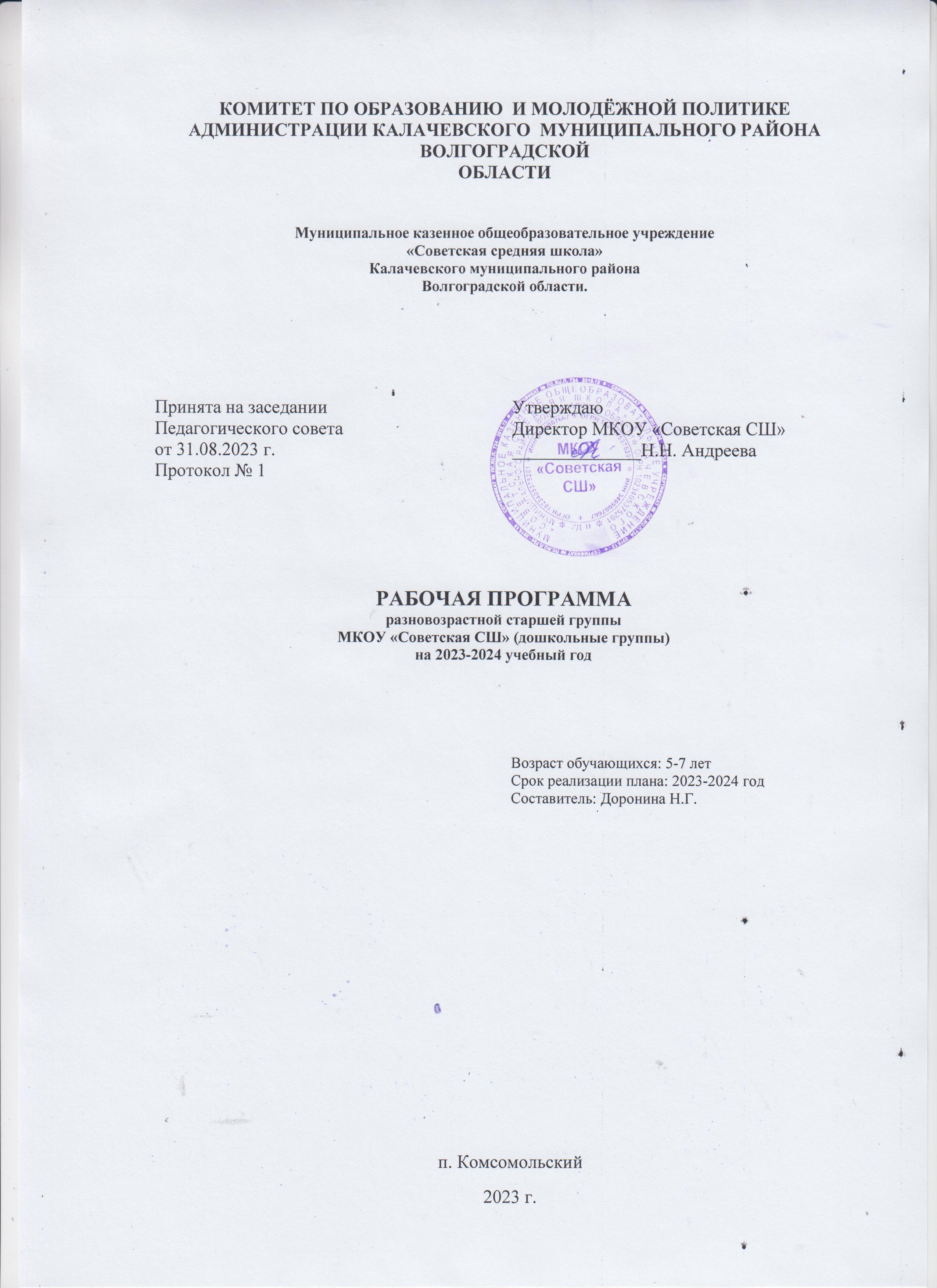 Содержание. 1. Целевой раздел 1.1.Пояснительная записка: Основная общеобразовательная программа муниципального казенного общеобразовательного учреждения «Советская средняя школа» (дошкольные группы) разработана в соответствии   федеральными государственными образовательными стандартами  к структуре основной общеобразовательной программы дошкольного образования (Приказ № 1155 от 17 октября 2013 года "Об утверждении  федерального государственного   образовательного стандарта дошкольного образования"). Программа построена на основе общеобразовательной программы дошкольного образования «От рождения до школы», авторы  Веракса Н.Е, Комарова Т.С., М.А. Васильевой, в соответствии с требованиями ФОП ДО и ФГОС ДО.                                                                                                              Программа определяет содержание и организацию образовательного процесса с воспитанниками группы. Программа строится на принципе личностно-ориентированного взаимодействия взрослого с воспитанниками и обеспечивает физическое, социально коммуникативное, познавательное, речевое и художественно-эстетическое развитие детей в возрасте от 5 до 7 лет с учетом их возрастных и индивидуальных особенностей.                                                                                                   Рабочая программа направлена на: разностороннее развитие ребёнка в период дошкольного детства с учётом возрастных и индивидуальных особенностей на основе духовно-нравственных ценностей российского народ, исторических и национально-культурных традиций. 1.2. Возрастные и индивидуальные особенности контингента детей старшего возраста. Особенности развития психической сферы. Показатели развития мальчиков и девочек. Механизм учёта особенностей мальчиков и девочек при организации их деятельности. 1.3. Планируемые результаты как целевые ориентиры освоения Программы. ФГОС ДО определяет в общем виде целевые ориентиры дошкольного образования, к которым относятся следующие социально-нормативные возрастные характеристики возможных достижений ребёнка. Показатели развития детей в соответствии с возрастом. Старший дошкольный возраст (5—7 лет). СОДЕРЖАТЕЛЬНЫЙ РАЗДЕЛ. 2.1. Описание образовательной деятельности по освоению детьми образовательных областей. Старшая группа  Образовательная область "Социально-коммуникативное развитие". Образовательная область "Познавательное развитие". Овладение познавательно-исследовательской деятельностью На шестом году жизни у детей проявляется поиск собственного пути в познании огромного и удивительного окружающего мира, что позволяет старшему дошкольнику проявить творчество и Образовательная область "Речевое развитие". Овладение речью как средством общения и культуры.  В старшем дошкольном возрасте по мере овладения родным языком ребёнок учится произвольности высказывания, у него растёт контроль над собственной речью, усложняется структура диалога: происходит обмен информацией, присутствуют логические рассуждения, возможен спор, содержащий аргументацию позиций собеседников.   В старшей группе усиливается работа над   развитием творческой речевой деятельности ребёнка и выразительности его речи — это помогает ребёнку овладевать не только формальной, но и смысловой стороной языка. В этот период речь принимает на себя планирующую функцию, что является важным поворотным моментом в развитии речи и мышления. Образовательная область "Художественно-эстетическое развитие". Образовательная область "Физическое развитие". Основные темы и образовательные задачи по обучению детей элементарным нормам и правилам здорового образа жизни. Интегральные показатели освоения программы (старшая группа). Система мониторинга достижения детьми планируемых результатов освоения Программы предлагает мониторинг промежуточных результатов и оценку итоговых результатов ее освоения. Достижения детьми промежуточных результатов оцениваются путём наблюдений, анализа детских работ, эпизодов из жизни группы, игр, тренингов, непосредственного общения, создания педагогических ситуаций и бесед с родителями.  Требования к проведению диагностики: -создание эмоционального комфорта ребёнка; индивидуальный подход к ребёнку, уважение его личности; отбор материалов для каждого ребёнка в зависимости от индивидуальной ситуации развития.  Мониторинг проводится в конце года на основе заполнения диагностических листов, содержащих показатели освоения программы детей данного возраста (диагностические карты прилагаются, см.  Приложение №1). Интерпретация показателей. Показатель сформирован (достаточный уровень) — наблюдается в самостоятельной деятельности ребёнка, в совместной деятельности со взрослым. Показатель в стадии формирования (уровень, близкий к достаточному) — проявляется неустойчиво, чаще при создании специальных ситуаций, провоцирующих его проявление: ребёнок справляется с заданием с помощью наводящих вопросов взрослого, даёт аналогичные примеры. Показатель не сформирован (недостаточный уровень) — не проявляется ни в одной из ситуаций, на все предложения взрослого ребёнок не даёт положительного ответа, не в состоянии выполнить задание самостоятельно. Преобладание оценок «достаточный уровень» свидетельствует об успешном освоении детьми требований основной образовательной программы дошкольного образования. Если по каким-то направлениям преобладают оценки «близкий к достаточному», следует усилить индивидуальную работу с ребёнком по данному направлению с учётом выявленных проблем в текущем и следующем году, а также взаимодействие с семьёй по реализации основной образовательной программы. Если по каким-то направлениям присутствуют оценки «недостаточный уровень», то в процессе мониторинга предполагается проведение комплексного диагностического обследования педагогом-психологом (использование других диагностических методов, проективных методик). Участие ребёнка в психологической диагностике допускается только с согласия его родителей (законных представителей). По результатам этой оценки составляются индивидуальные программы и рекомендации по коррекции развития ребёнка. 2.2. Описание вариативных форм, способов, методов и средств реализации Программы. Различные образовательные области Программы интегрируются с другими направлениями развития по формам взаимодействия с детьми. В зависимости от возрастных и индивидуальных особенностей детей в образовательной деятельности используются следующие формы реализации Программы:   Во всех образовательных областях широко используются различные формы и методы. Основной формой организованной детской деятельности в данной группе являются образовательные ситуации: 2.3. Способы и направления поддержки детской инициативы. Требования к развитию и поддержке игровой деятельности. 2.4. Особенности взаимодействия педагогического коллектива с семьями воспитанников. Воспитатель в сотрудничестве с родителями стремится к позиции поддержки, соучастия и сопереживания им в сложном процессе осознания материнских и отцовских функций. Эффективными методами работы с родителями являются активные методы взаимодействия, особенность которых заключается в том, что субъекты проявляют инициативу и самостоятельность. Характеристика взаимодействия педагогического коллектива с семьями детей. Формы работы с семьями воспитанников. Основные направления и формы взаимодействия с семьёй.  Основные направления и формы взаимодействия с семьёй. Содержание взаимодействия с семьёй по образовательным областям. Перспективный план                                                                                                взаимодействия с семьями воспитанников старшей группы (5-7 лет) 2.5. Иные характеристики содержания Программы. Сетевое взаимодействие с учреждениями города. Для реализации педагогических условий регионального компонента воспитатели старшей группы уделяют внимание детей такой теме, как Малая Родина, где знакомят их с историей и традициями нашего края, с достопримечательностями города, народными промыслами и памятниками архитектуры.  Цель: последовательное и систематическое знакомство детей с родным селом, районом и областью воспитание у них чувства гордости за людей, которые живут и трудятся в здесь, любви к родному краю. ОРГАНИЗАЦИОННЫЙ РАЗДЕЛ. Материально-техническое обеспечение  разновозрастной старшей группы. Методические материалы и средства обучения и воспитания. Рекомендуемая литература для чтения детям 5-6 лет. Примерный музыкальный репертуар. Спортивные упражнения. Элементы спортивных игр. Основные движения. Сюжетно-ролевые игры в старшей группе. Режим дня. Учебный план  Режим дня  старшей группы     МКОУ «Советская СШ» (дошкольные группы) (холодный период года) (тёплый период) Учебный план непосредственно-образовательной деятельности  «МКОУ «Советская СШ» (дошкольные группы) в старшей  группе на 2023-2024 учебный год  . Сетка непосредственно-образовательной деятельности                                                                               в старшей группе «МКОУ «Советская СШ» (дошкольные группы)  на 2023-2024учебный год 3.4. Циклограмма непосредственной образовательной деятельности. 	3.5. Комплексно-тематическое планирование непосредственной образовательной 	  	деятельности. 	 Примерное комплексно-тематическое планирование.  Перспективное планирование. Воспитательные задачи. 3.6. Особенности традиционных событий, праздников, мероприятий в группе. Культурно - досуговые мероприятия – неотъемлемая часть в деятельности нашей группы.  Организация праздников, развлечений, детских творческих дел способствует повышению эффективности воспитательно - образовательного процесса, создает комфортные условия для формирования личности каждого ребенка.   	В группе безусловно есть  свои традиции, которыми хотелось  бы поделиться. 3.7. Особенности организации развивающей предметно-пространственной среды. Наличие оборудования старшей группы соответствует требованиям к развивающей предметно-пространственной среде ФГОС ДО. Перечь материала и оборудования в старшей группе. Перечень выносного материала.  Система развивающей предметной среды, используемая в старшей группе, строится с соблюдением следующих принципов:  взрослых, проведение интегрированных и индивидуальных занятий по разностороннему развитию детей.  Содержание игрового пространства отражает все  интересы воспитанников старшей группы   Все материалы для продуктивной деятельности доступны детям данной группы. Предметно-развивающая среда в данной группе: ДОПОЛНИТЕЛЬНЫЙ РАЗДЕЛ. Возрастные и иные категории детей. Старшую группу  посещают 11 детей Из них 3 мальчиков и 8 девочек. Функционирование группы направлено на создание условий для всестороннего развития детей, обеспечение освоение ребёнком социального опыта, общение со сверстниками и взрослыми в совместной игровой деятельности, достижение каждым ребёнком, систематически посещающим детский сад, к концу дошкольного детства минимально необходимого уровня подготовки для успешного обучения в начальной школе.  Обучение и воспитание в ОУ осуществляется на русском языке. Реализация регионального компонента осуществляется через знакомство с национально-культурными особенностями родного края, где ребёнок учится осознавать себя, живущим в определённый временной период, в определённых этнокультурных условиях. Используемые программы.                                                                                                                             Приложение № 1       Закаливание воздухом. Утренний прием на свежем воздухе. Сон с доступом свежего воздуха (проветривание). Солнечные ванны. Постоянное облегчение одежды с учетом сезона и температурного режима.         Закаливание водой. Умывание шеи, лица, рук в течение дня прохладной водой. Обливание стоп водой контрастной температурой. Полоскание полости рта после еды кипяченой водой комнатной температуры.         Дополнительные закаливающие процедуры. Хождение босиком. Сон без маячек. Ходьба по ребристой доске Минутки – пробудки после сна.  Список воспитанников Список детей старшей группы                                                                                 МКОУ «Советской СШ» (дошкольные группы)                                                                 на 2023-2024 учебный год № п/п. Наименование раздела. Стр. 1.  ЦЕЛЕВОЙ РАЗДЕЛ. 1.  ЦЕЛЕВОЙ РАЗДЕЛ. 1.1. Пояснительная записка. с.3 1.2. Возрастные и индивидуальные особенности контингента детей старшего возраста. с.4-6 1.3. Планируемые результаты как целевые ориентиры освоения Программы. с.7-11 2. СОДЕРЖАТЕЛЬНЫЙ РАЗДЕЛ. 2. СОДЕРЖАТЕЛЬНЫЙ РАЗДЕЛ. 2.1. Описание образовательной деятельности по освоению детьми образовательных областей воспитанников 5-7 лет. с.11-23 2.2. Образовательная область "Социально-коммуникативное развитие". с.9 Образовательная область "Познавательное развитие". Образовательная область "Речевое развитие". Образовательная область "Художественно-эстетическое развитие". Образовательная область "Физическое развитие". по-23 2.3. Описание вариативных форм, способов, методов и средств реализации Программы. с.23-26 2.4. Способы и направления поддержки детской инициативы.  с.26-27 2.5.  Особенности взаимодействия педагогического коллектива с семьями воспитанников. Перспективный план. с.27-36 2.6. Иные характеристики содержания Программы. с.37-38 3. ОРГАНИЗАЦИОННЫЙ РАЗДЕЛ. 3. ОРГАНИЗАЦИОННЫЙ РАЗДЕЛ. 3.1. Материально-технические обеспечения Программы. с.39 3.2. Методические материалы и средства обучения и воспитания. с.39-44 3.3. Режим дня. НОД с.44-47 3.4. Циклограмма непосредственной образовательной деятельности. с.47 3.5. Комплексно-тематическое планирование непосредственной образовательной деятельности. с.48-56 3.6. Особенности традиционных событий, праздников, мероприятий. с.56-57 3.7. Особенности организации развивающей предметно-пространственной среды. с.57-61 4. ДОПОЛНИТЕЛЬНЫЙ РАЗДЕЛ. 4. ДОПОЛНИТЕЛЬНЫЙ РАЗДЕЛ. 4.1. Возрастные и иные категории детей. с.62 4.2. Используемые Примерные программы. с.62 ПРИЛОЖЕНИЕ ПРИЛОЖЕНИЕ Приложение №1   Диагностические листы промежуточных результатов освоения программы к концу шестого года жизни.  с.63 Приложение №2 Схема закаливания детей.  с.63 Цель  -реализация содержания образовательной программы дошкольного образования в старшей группе в соответствии с требованиями ФОП ДО и ФГОС ДО.                                                   -разностороннее развитие ребенка в период дошкольного детства с учетом возрастных и индивидуальных особенностей на основе духовно- нравственных ценностей народов РФ, исторических и национально-культурных традиций.                        -расширение возможностей развития личностного потенциала и способностей каждого ребёнка в старшей группе ОУ. Задачи  -обеспечение условий здорового образа жизни и безопасности детей старшей группы; -приобщение детей через соответствующие их индивидуально-возрастным особенностям виды деятельности к социокультурным нормам, традициям семьи, общества государства; -развитие интереса и мотивации детей к познанию мира и творчеству;                                                                                               реализация вариативных образовательных программ; соблюдение прав ребёнка, родителей и других участников образовательной деятельности Программа нацелена на создание следующих психолого-педагогических условий -личностно ориентированного взаимодействия взрослых с детьми 5-6 лет;                                                                                        -  полноценного общения ребёнка со сверстниками, старшими и младшими детьми; -применения развивающих педагогических технологий, соответствующих данному возрасту и опирающихся на усвоение культурных средств деятельности детей старшей группы; -создание развивающей предметно-пространственной среды, обеспечивающей коммуникативную, игровую, познавательную, речевую, физическую, творческую деятельность детей в старшей группе.  Принципы  и подходы Сохранение уникальности и самоценности дошкольного детства как важного этапа в общем развитии человека. -Поддержка специфики и разнообразия дошкольного детства. Реализация рабочей программы в формах, специфических для детей старшей группы ОУ, прежде всего в форме игры, познавательной и исследовательской деятельности. -Создание благоприятной социальной ситуации развития каждого ребёнка в соответствии с его возрастными (5-7 лет) и индивидуальными особенностями и склонностями. Личностно развивающий и гуманистический характер содействия и сотрудничества детей и взрослых в процессе развития детей и их взаимодействия с людьми, культурой и окружающим миром. -Вариативность организации дошкольного образования. Используются  парциальная программа -С.Н. Николаева "Юный эколог". - М.; «Мозайка-синтез», 2002г. Период   Физиологи называют этот период «возрастом двигательной расточительности». В задачи педагога входит контролировать и направлять двигательную активность воспитанников с учётом проявляемой ими индивидуальности.       Мышление.  Развитие мышления сопровождается освоением мыслительных средств.   Кроме того, после пяти с половиной лет на смену правополушарному (творческому) мышлению приходит левополушарное (логическое) мышление (кроме левшей), совершенствуются обобщения.    Произвольность познавательных процессов. В этот период ребёнок становится сознательно самостоятельным. Желая чему-нибудь научиться, он способен выполнять интересующую его деятельность непрерывно. Однако переключаемость с одной задачи на другую крайне затруднена. Речь.  К пяти годам ребёнок уже способен правильно произнести почти все звуки речи. Ребёнок бегло излагает свои мысли. Рассказывая, интонационно организует речь.  Воображение. В этот период ребёнок имеет представление не только о названии и назначении тех или иных предметов, но и о том, из чего они сделаны (мяч из резины, кукла из пластмассы).     Физическое развитие.  Ребёнок уже может выполнять одновременно два-три вида двигательных навыков: бежать, подбрасывая мяч; ловить мяч, сев на корточки и пританцовывая. Отношения 	со сверстниками. Ребёнок стремится поделиться своими знаниями и впечатлениями со сверстниками, что способствует появлению познавательной мотивации в общении.    Отношения 	со взрослыми. Достаточно часто в этом возрасте у детей появляется такая черта, как лживость, т.е. целенаправленное искажение истины. Чтобы не потерять доверие взрослого, а часто и оградить себя от нападок, ребёнок начинает придумывать оправдания своим оплошностям, перекладывать вину на других Развитие произвольности и 	волевых качеств Позволяют ребёнку целенаправленно преодолевать определённые трудности, специфические для дошкольника. Нравственное развитие Во многом зависит от степени участия в нём взрослого, так как именно в общении со взрослым ребёнок узнаёт, осмысливает и интерпретирует нравственные нормы и правила.     Эмоциональная сфера. Старший дошкольник способен различать весь спектр человеческих эмоций, у него формируются «высшие чувства»: интеллектуальные (любопытство, любознательность, чувство юмора, моральные, эстетические), эстетические чувства (чувство прекрасного, чувство героического), моральные чувства (чувство гордости, чувство стыда, чувство дружбы).  Продуктивная деятельность К шести годам ребёнок уже имеет собственное представление о красоте. Он познаёт мир прекрасного через посещение музеев, театров, филармоний, начинает понимать классическую музыку. В этот период ребёнка привлекает живопись.    Игровая деятельность. Свои познания ребёнок применяет в играх, выдумывая сам сюжет для них и зная, как он сможет сделать замысел реальным.   Навыки К шести годам ребёнок практически осваивает большинство необходимых ему навыков: он аккуратен, следит за своим внешним видом, причёской, обувью, одеждой, обслуживает сам себя и помогает  дома по хозяйству. Возрастные  особенности  Учет воспитателем в процессе взаимодействия. Проявление особой активности, которая выражается в вопросах. Не оставлять без внимания вопросы детей. Создать в группе особый микроклимат доброжелательного внимания друг к другу, взаимного уважения, уступчивости и вместе с тем инициативности. Развитие произвольности поведения, способности к целеполаганию. Подхватить умение детей опираться на правила, нормы,  умение сдерживаться в определенных ситуациях. Переводить от воспроизводящей («сделай как я», а дети повторяют) к деятельности, в которой ребенок работает сам по замыслу, хоть и очень простому. Предоставлять 	самостоятельность, 	активизировать 	творческую деятельность. Развитие наглядно-образного, логического мышления.  Играть, общаться, экспериментировать. Предлагать проблемные ситуации по типу «загадка», «открытие», поощрять изобретательность детей. Доминирующую роль играет память 	(зрительная, словесная). Опираться 	на 	личный 	опыт 	детей, 	который 	интенсивно приобретается в этот период. Развитие воображения, разгул фантазии. Содействовать развитию сюжетно-ролевой игры как символикомоделирующей деятельности. Читать, обсуждать и анализировать художественные произведения, стимулировать фантазию вопросами. Самоутверждение: Самоутверждение: Стремление к установлению личных контактов с другими по собственному желанию.  Ребенок открывает своего сверстника как интересного собеседника и партнера по разным видам деятельности.  Стремление к поиску собственных решений для выполнения своих замыслов. Стимулировать проектно-исследовательскую деятельность. Формирование 	адекватной самооценки. Помогать ребенку в осознании его особенностей не только в деятельности, но и в поведении, отношении к окружающим. Не мешать самоконтролю. Совершенствование органов чувств: зрение, слух, рука. Продолжать с детьми наблюдать, развивать фонематический слух, учить слушать и слышать себя и других, развивать движения мышц обеих рук. Критерии  Мальчики. Девочки. Анатомо-физиологи ческие особенности Рождаются более крупными, на 2-3 месяца позже начинают ходить, острота слуха выше до 8 лет. Мальчики младше девочек по биологическому возрасту. Позже развиваются лобные области мозга,   области левого полушария мозга. Вследствие этого, у мальчиков до определенного возраста доминирует образно-чувственная сфера.  Рождаются более зрелыми (обгоняют мальчиков на 3-4 недели в развитии), более чувствительны к шуму, их больше раздражает телесный дискомфорт, более отзывчивы на прикосновения. В дошкольном и младшем школьном возрасте часто физически сильнее мальчиков, старше по биологическому возрасту. Раньше развиваются области левого полушария мозга, отвечающие за речь, рациональнологическое мышление. Речь.  На 4-6 месяцев позже начинают говорить, лучше удаются поиск словесных ассоциаций. Лучше 	исполнительская 	сторона 	речи 	и скорость чтения. Эмоции. Более возбудимы, раздражительны, нетерпеливы, несдержанны, неуверенны в себе. В эмоциональном плане: реакция кратковременная, но яркая, избирательная, быстро снимают эмоциональное напряжение. Считаются более эмоциональными. В ситуации деятельности, вызывающей сильные эмоции, резко нарастает общая активность, повышается эмоциональный тонус коры головного мозга. Долго переживают замечания. Игра.  Чаще опирается на дальнее зрение: бегают друг за другом, бросают предметы в цель и используют при этом всё предоставленное пространство. Если в горизонтальной плоскости места мало, осваивают вертикальную плоскость: лазают по лестницам, забираются в шкаф и т.п.   Опираются на ближнее зрение: раскладывают игровые предметы в ограниченном пространстве, им достаточно маленького уголка. Меньше 	интересуются 	внутренним устройством игрушек, больше назначением, игрушки обычно используют по прямому назначению. Умственн ая деятельность.  Лучше выполняют поисковую деятельность, выдвигают новые идеи. Труднее выполняют многоэтапные задания, не терпят однообразия, не сидят на месте. Лучше 	выполняют 	типовые 	задания 	по шаблону. Тщательность, проработка деталей на высоком исполнительском уровне.  Рисование.  Чаще рисуют технику, рисунки наполнены действием, отражают больше пространство, вмещают большую площадь, больше домов и улиц, менее насыщенная цветовая гамма. Чаще рисуют людей, принцесс, в том числе и себя. Себя чаще рисуют с особо выделенными ресницами и ртом, любят пририсовать «взрослые» атрибуты – украшения, каблуки. Поведение в организов анной образоват ельной деятельности.  Смотрят на стол, перед собой, если знают ответ – отвечают уверенно, задают вопросы ради получения какойто конкретной информации. Медленнее включаются в занятие и быстрее истощаются интеллектуально,   пик работоспособности приходится на конец занятия. Более собранные и внимательные.  Используется приём опережающего одобрения дальнейших действий. Отвечая, ищут в глазах подтверждение правильности ответа и только после кивка взрослого продолжают более уверенно, вопросы задают чаще с целью установления контакта, ориентированы больше на отношения между людьми.   Более организованные и усидчивые. Восприятие оценки взрослого. Интересует суть оценки, то есть то, что конкретно оценивается и что конкретно он сделал не так. Должен знать, чем конкретно недоволен взрослый, иметь Интересует кто оценивает и как, т.е. какое впечатление произвели. Эмоционально реагируют на любые оценки. Сначала нужно успокоить, затем разобрать ошибку.   возможность исправить ситуацию.  Вид деят. Мальчики Девочки Игра  1.Физиологически нужно больше пространство для игр, в игре развиваются физически, учатся регулировать свою силу, игра помогает разрядить скопившуюся энергию, поэтому они бегают, кричат.   2.Любят разбирать игрушки, изучать строение и конструкцию.   1.Для игр требуется небольшое пространство, желательно, 	чтобы 	всё, 	что 	может понадобиться для игры, было рядом. Чаще всего в играх осваивают роль мамы.   2.Больше требуется мелких игрушек, атрибутов к играм.   Образоват ельная деятельность 1.Учитывают особенности развития мозга детей. При работе с группой детей можно дифференцировать индивидуальные занятия: выполнение заданий в виде кроссвордов, разнообразных головоломок. Труднее 	выполняют 	сложные (многоэтапные) поручения взрослых. Важно 	понять 	принцип, 	смысл задания. 4.Труднее воспринимают объяснения “от простого к сложному”. 5.Лучше 	выполняют 	задания 	на сообразительность. 6.Не терпят однообразия. 7.Новую информацию анализируют с помощью правого полушария.   8.Работоспособность усиливается к концу образовательной деятельности.    1.При распределении индивидуальных заданий лучше предоставить типовые задания, выполнение по шаблону, образцу. 2.Набирают работоспособность с самого начала, поэтому их следует более активно спрашивать, просить выполнять задание в начале, тем более что им нравится выполнять задание на повторение, что можно использовать как приём.   3.Быстрее схватывают новый материал; 4.Легче усваивают алгоритмы и правила;  5.Любят задания на повторение; 6.Воспринимают все более детализировано, мыслят конкретно и прагматично. 7.Лучше обучаются последовательно — “от простого к сложному”. 8.Новую информацию анализируют с помощью левого полушария. Образовательные области 	и направления  Показатели развития ребёнка. СОЦИАЛЬНО-КОММУНИКАТИВНОЕ РАЗВИТИЕ. СОЦИАЛЬНО-КОММУНИКАТИВНОЕ РАЗВИТИЕ. Овладение коммуникативной деятельностью 	и элементарными общепринятыми нормами и правилами поведения в социуме. Самопознание -Называет 	фамилию, 	имя, 	отчество 	родителей, 	домашний 	адрес, родственные связи и свою социальную роль в них (тётя, дядя, внук, внучка, прабабушка). Оценивает, сравнивает свои поступки и поступки сверстников, выделяет особенности другого человека и самого себя. Понимает последствия своего поступка, его влияние на  эмоциональное состояние других людей. Управляет своими чувствами (сдерживать слёзы, огорчение, гнев). Умеет дружить, оказывать помощь, делиться игрушками. Использует в речи вежливые выражения. Внимательно относится к противоположному полу. Мальчики умеют: подавать стул, в нужный момент оказывать помощь донести что-нибудь; девочки — оказывать помощь в соблюдении внешнего вида, уборке вещей и т.п.   Мир, в котором я живу Проявляет интерес к жизни народа в своём городе (селе), к настоящему и будущему. Называет свою страну, её столицу, область, областной центр, город (село), в котором живёт. Рассказывает о своей стране, области, областном центре, городе (селе). Знает стихи, поговорки, пословицы, отражающие любовь и заботу к близким, труд людей. Имеет представления: о человеческом обществе; об эмоциональном состоянии людей, личностных качествах, характере взаимоотношений. Называет наиболее известные достопримечательности города, села, названия нескольких улиц, носящих имена известных людей. Имеет представления о народных и государственных праздниках, государственных символах (флаг, герб, гимн). Выполняет правила поведения в общественных местах. Обогащает игру, используя собственный жизненный опыт, кругозор. Овладение элементарной трудовой деятельностью. Бережёт результаты труда, поддерживает порядок в группе и на участке. -Протирает игрушки и учебные пособия, моет игрушки, строительный материал, ремонтирует книги, игрушки. Убирает постель после сна. Выполняет обязанности дежурных  Оценивает результаты своего труда.  Овладение основами собственной безопасности и безопасности окружающего мира. Проявляет внимательность и наблюдательность к окружающим людям. - Может сказать «нет» незнакомому взрослому, а также сверстникам, подросткам, которые пытаются втянуть ребёнка в опасную ситуацию. Понимает, насколько опасны колющие, режущие предметы. Понимает, что электрический ток помогает людям, но он может быть опасен. Понимает, что существуют пожароопасные предметы, неосторожное обращение с которыми может привести к пожару.   Понимает, что лекарства, в том числе и витамины, в больших количествах очень опасны, поэтому принимать их самостоятельно нельзя. Соблюдает элементарные правила обращения с водой. Знает, где и как нужно переходить дорогу (переход «зебра», светофор, «островок безопасности»).  Знает дорожные знаки: «Пешеходный переход», «Движение пешеходов запрещено», «Дети», «Остановка автобуса», «Пункт медицинской помощи», «Пункт питания», «Место стоянки», «Въезд запрещён». Соблюдает культуру поведения в транспорте. ПОЗНАВАТЕЛЬНОЕ РАЗВИТИЕ. ПОЗНАВАТЕЛЬНОЕ РАЗВИТИЕ. Овладение познавательно-исследовательской деятельностью. Развитие интересов детей, любознательности и познавательной мотивации. Развитие воображения и Сенсорное развитие -Комбинирует цвета, создаёт новые, находит определённые сочетания цветов для создания выразительного образа. Анализирует форму с разных сторон одного и того же объёмного объекта. Сравнивает предметы по параметрам величины. Группирует объекты по цвету, форме, величине. Познавательно-исследовательская деятельность. -Владеет способами достижения цели, самостоятелен в выборе средств и материалов, необходимых для деятельности. - Устанавливает причинно-следственные связи. Задаёт познавательные вопросы, с помощью взрослого выдвигает творческой активности. Формирование    первичных представлений о себе, других людях, объектах окружающего мира. предположения, догадки. -Ориентируется с помощью детей, взрослого по схеме, плану.  Включается 	в 	проектно-исследовательскую 	деятельность. 	Создаёт постройки и поделки по рисунку, схеме. -Выдвигает гипотезы, проводит элементарные исследования. Конструирование -Конструирует из бумаги, коробочек и другого бросового материала кукольную мебель, транспорт и т.п. Преобразовывает образцы в соответствии с заданными условиями. Мир живой и неживой природы Использует наблюдение как способ познания: способен принять цель наблюдения, ставить её самостоятельно. -Сравнивает характерные и существенные признаки объектов природы с помощью предметных, обобщающих моделей. Составляет творческие рассказы, экологические сказки о наблюдаемых явлениях природы. Использует модель в качестве плана рассказа, доказательно строит суждение. Самостоятельно устанавливает причинно-следственные связи на основе понимания зависимости жизнедеятельности живых существ от условий среды их обитания. Развитие элементарных математических представлений -Считает в пределах 10. Образовывает числа в пределах 5–10 на наглядной основе. Пользуется количественными и порядковыми числительными (в пределах 10), отвечает на вопросы: «Сколько?», «Который по счёту?» Владеет способом уравнивания неравных групп предметов двумя способами (удаление и добавление единицы). Сравнивает предметы на глаз (по длине, ширине, высоте, толщине). Размещает предметы различной величины (до 7–10) в порядке возрастания, убывания их длины, ширины, высоты, толщины. Выражает словами местонахождения предмета по отношению к себе, другим предметам. Знает некоторые характерные особенности знакомых геометрических фигур (количество углов, сторон; равенство, неравенство сторон). Самостоятельно обследует и сравнивает геометрические фигуры, измеряет и сравнивает стороны. -Понимает то, что квадрат и прямоугольник являются разновидностями четырёхугольника. Выявляет общие свойства пространственных геометрических фигур.   Отражает в речи основания группировки, классификации, связи и зависимости полученных групп. Ориентируется во времени (части суток, их смена, текущий день недели). Называет текущий день недели. Ориентируется в окружающем пространстве. РЕЧЕВОЕ РАЗВИТИЕ. РЕЧЕВОЕ РАЗВИТИЕ. Овладение речью как средством общения и культуры. Участвует в коллективных разговорах. - Пересказывает литературное произведение без существенных пропусков. - Понимает авторские средства выразительности, использует их в собственном рассказе. Использует осознанно слова, обозначающие видовые и родовые обобщения. -Подбирает к существительному несколько прилагательных; заменяет слово другим словом со сходным значением. Имеет чистое и правильное звукопроизношение. Осуществляет звуковой анализ слова . Выделяет ударный слог и ударный гласный звук в слове. Пользуется способами установления речевых контактов со взрослыми и детьми; уместно пользоваться интонацией, мимикой.   Использует самостоятельно грамматические формы для точного выражения мыслей. -Точно употребляет слово в зависимости от замысла, контекста или речевой ситуации. - Понимает значения слов в переносном и иносказательном значении. - Использует средства интонационной выразительности при чтении стихов, пересказе, собственном творческом рассказывании. Обогащение активного словаря в процессе  восприятия художественной литературы. Знает 2—3 программных стихотворения, 2—3 считалки, 2—3 загадки. -Называет жанр произведения. Драматизирует небольшие сказки, читает по ролям стихотворения. Называет любимого детского писателя, любимые сказки и рассказы. Придумывает загадки, сравнения к образам прочитанных произведений. Самостоятельно включается в игру-драматизацию. ХУДОЖЕСТВЕННО-ЭСТЕТИЧЕСКОЕ РАЗВИТИЕ. ХУДОЖЕСТВЕННО-ЭСТЕТИЧЕСКОЕ РАЗВИТИЕ. Развитие детей в процессе овладения изобрази-тельной деятельностью - Проявляет интерес к произведениям изобразительного искусства (живопись, книжная графика, народное декоративно-прикладное искусство). -Выделяет выразительные средства в разных видах искусства. - Знает особенности изобразительных материалов. В рисовании. Создаёт изображения предметов (по представлению, с натуры). Использует 	разнообразные 	композиционные 	решения, 	различные изобразительные материалы. Использует различные цвета и оттенки для создания выразительных образов. Выполняет узоры по мотивам народного декоративно-прикладного искусства.   В лепке Лепит предметы разной формы, используя усвоенные ранее приёмы и способы. Создаёт небольшие сюжетные композиции, передавая пропорции, позы и движения фигур. Создаёт изображения по мотивам народных игрушек. В аппликации и конструировании Изображает предметы и создаёт несложные сюжетные композиции, используя разнообразные приёмы вырезывания, украшения, обрывания. Развитие детей в процессе овладения музыкальной деятельностью. Называет элементарные музыкальные термины и использует их в собственной самостоятельной музыкальной деятельности. Оценивает, различает и высказывается о жанрах (песня, марш, танец). - Определяет тембр музыкальных инструментов, различает их голоса в оркестровом исполнении, узнаёт детские музыкальные инструменты. Поёт с аккомпанементом, чётко проговаривая слова, без напряжения. Умеет одновременно начинать и заканчивать пение по показу педагога. -Поёт без сопровождения «по цепочке» друг за другом по-фразно. Владеет основными движениями, следит за положением головы, рук, умеет двигаться соответственно характеру звучащей музыки. Развитие детей в процессе овладения театрализованной деятельностью. Включается в творческий процесс, развивает внимание к  исполнениям  роли. Погружается в музыкально-двигательную среду с целью развития пластичности и выразительности тела.    ФИЗИЧЕСКОЕ РАЗВИТИЕ. ФИЗИЧЕСКОЕ РАЗВИТИЕ. Овладение двигательной деятельностью. Бегает легко, сохраняя правильную осанку, темп, скорость, направление, координируя движения рук и ног. Прыгает на мягкое покрытие с высоты (20–40 см); мягко приземляется в обозначенное место.   Выполняет упражнения на статическое и динамическое равновесие. Лазает по гимнастической стенке с изменением темпа.    Перебрасывает набивные мячи, бросает предметы в цель из разных исходных положений, попадает в вертикальную и горизонтальную цель с расстояния 3–5 м. Самостоятельно организовывает знакомые подвижные игры, придумывает с помощью воспитателя игры на заданные сюжеты. Знает исходные положения, последовательность выполнения общеразвивающих упражнений, выполняет чётко, ритмично, в заданном темпе, понимает их оздоровительное значение.  Скользит по ледяным дорожкам. -Ходит на лыжах переменным скользящим шагом, умеет подниматься на горку и спускаться с неё, тормозить при спуске, ухаживать за лыжным инвентарём. Знает лыжные ходы и умеет их выполнять. Самостоятельно сохраняет равновесие на коньках, катается по прямой, отталкиваясь поочередно, тормозит. Катается на двухколёсном велосипеде и самокате. Играет в шахматы. Решает несложные задачи. Ходит в пешеходные походы до 5 км, с преодолением естественных препятствий. Знает правила поведения и безопасности в походе, безопасности в полевых условиях. -Знает элементарные правила игры в футбол. Умеет плавать. Развиты физические качества (скорость, гибкость, общая выносливость, сила, координация), улучшен индивидуальный результат в конце учебного года. В играх, соревновательных упражнениях проявляет настойчивость. Овладение элементарными нормами и правилами здорового 	образа жизни. Называет названия органов чувств, отдельных внутренних органов (сердце, лёгкие, желудок), объясняет их значимость для работы организма. Знает, что полезно, а что вредно для здоровья (зубов, носа, кожи). Умеет самостоятельно пользоваться зубной щёткой и пастой. Имеет привычку по вечерам ежедневно мыть ноги прохладной водой. Овладение коммуникативной деятельностью и элементарными нормами и правилами поведения в социуме. Овладение коммуникативной деятельностью и элементарными нормами и правилами поведения в социуме. Задачи возраста - формировать уверенность в себе, умение отстаивать собственное мнение. - развивать положительное отношение ребёнка к себе, к другим людям и окружающему миру; формировать чувство собственного достоинства, осознание своих прав и свобод; воспитывать уважение и к людям независимо от социального происхождения, национальной принадлежности, языка, пола, возраста, уважение к чувству собственного достоинства других людей, их мнениям, желаниям, взглядам; поощрять стремление к совместной работе, оказанию помощи друг другу;  развивать ответственность за друга, общее дело, данное слово; знакомить с различными эмоциональными состояниями других людей, развивать способность понимать эмоциональные состояния по выражению лица, позам, жестам; формировать понимание значения собственных усилий для получения качественного результата;  формировать социальные навыки: различные способы разрешения конфликтных ситуаций; содействовать становлению внутренней позиции «Я-будущий      школьник»;   - формировать бережное отношение к своей семье, ОУ, к родному селу, к родному краю и стране. Задачи возраста - формировать уверенность в себе, умение отстаивать собственное мнение. - развивать положительное отношение ребёнка к себе, к другим людям и окружающему миру; формировать чувство собственного достоинства, осознание своих прав и свобод; воспитывать уважение и к людям независимо от социального происхождения, национальной принадлежности, языка, пола, возраста, уважение к чувству собственного достоинства других людей, их мнениям, желаниям, взглядам; поощрять стремление к совместной работе, оказанию помощи друг другу;  развивать ответственность за друга, общее дело, данное слово; знакомить с различными эмоциональными состояниями других людей, развивать способность понимать эмоциональные состояния по выражению лица, позам, жестам; формировать понимание значения собственных усилий для получения качественного результата;  формировать социальные навыки: различные способы разрешения конфликтных ситуаций; содействовать становлению внутренней позиции «Я-будущий      школьник»;   - формировать бережное отношение к своей семье, ОУ, к родному селу, к родному краю и стране. Самопознание Самопознание Мой организм. Понимать, что я — человек. Знать некоторые внутренние органы, для чего они нужны. Чувства, поступки, умения. Уметь радоваться, грустить, по-разному выражать свои чувства, управлять своими чувствами. Наблюдать, сопоставлять, сравнивать, оценивать поступки сверстников и свои; понимать последствия своих поступков, их влияние на эмоциональное состояние других людей.  Анализировать разные ситуации общения и взаимодействия детей со взрослыми,  выделять мотивы поведения детей, положительные или отрицательные действия. Я и семья, родословная Знать свою семью и своих родственников.  Знать традиции, любимые занятия своей семьи.  Испытывать гордость за достижения членов семьи. Я и сверстники Иметь много друзей, иметь самого любимого и верного друга (мы всегда вместе). Уметь прислушиваться к предложениям и советам сверстников, уступать. Культура поведения. Приветливо разговаривать, внимательно слушать, вежливо отвечать на просьбу; обращаясь, смотреть в лицо. Использовать в своей речи вежливые выражения.  Я 	— 	будущий школьник. Проявлять интерес к школе, к школьной жизни.   Стремиться овладеть новым материалом. Учиться строить свою деятельность (ставить цель и удерживать её во время работы, определять пути достижения задуманного, контролировать процесс деятельности, стараясь получить качественный результат). Мир, в котором я живу. Мир, в котором я живу. Я и общество. Осознавать, что я — человек (умею думать, рассказывать, о чём думаю; живу среди людей, они все разные, думают и поступают по-разному). Замечать затруднения окружающих, стремиться им помочь. Знать правила поведения в общественных местах. Родной край, моя Осознавать себя гражданином России.  Знать достопримечательности города, страна. села, названия нескольких улиц, носящих имена известных людей. Знать герб и флаг города и области. Знать народные и государственные праздники, государственные символы (флаг, герб, гимн). Игра. Уметь самостоятельно организовывать игры, выбирать тему, развивать сюжет на основе знаний об окружающем, использовать сюжеты литературных произведений и телевизионных передач. Обсуждать тему игры, распределять роли, договариваться о последовательности совместных действий; налаживать и регулировать контакты в совместной игре. Овладение элементарной трудовой деятельностью. Воспитывать у детей желание участвовать в совместной трудовой деятельности. Формировать необходимые умения и навыки в разных видах труда. Воспитывать самостоятельность, ответственность. Проявлять интерес к труду взрослых и стремление ценить его общественную значимость, учить беречь результаты труда, приобщать трудиться совместно со взрослыми. Продолжать расширять представления детей о разных профессиях и трудовой деятельности взрослых.   Овладение основами собственной безопасности и безопасности окружающего мира. Овладение основами собственной безопасности и безопасности окружающего мира. Задачи возраста -развивать у детей умение наблюдать, анализировать, сравнивать; -выделять характерные, существенные признаки предметов и явлений окружающего мира; -развивать волевые качества: умение ограничивать свои желания, выполнять установленные нормы поведения, в своих поступках следовать хорошему примеру; -обучать детей простейшим способам преодоления опасности и получения помощи; - учить детей соблюдать технику безопасности в помещении и на улице. Блок «Наши дети и другие люди» Научить детей видеть различия между семьёй, родственниками, друзьями и незнакомыми людьми. Передавать ребёнку знания о том, «кто есть кто», и научить наблюдательности по отношению к окружающим людям. Рассматривать с детьми типичные ситуации опасных контактов с незнакомыми людьми.  Блок «Наш ребёнок в доме». Обучать детей правильно и осторожно пользоваться ножницами, вилкой, ножом. Рассказывать детям об опасных вещах, которые находятся в помещении: колющие и режущие предметы, электроприборы, краны. Рассказывать детям об электрическом токе. Объяснять причины пожара и обращать внимание на его последствия.   Рассказывать детям о бытовых травмах. Блок «Наши дети и окружающая природа». Дать представление детям об опасных растениях и грибах, которые нельзя трогать руками, нюхать, пробовать на вкус. Приучать детей быть осторожными с незнакомыми растениями и грибами. Учить соблюдать осторожность с  насекомыми.   Блок «Наши дети и дорога». Продолжать закреплять и дополнять представления детей о правилах дорожного движения. Рассказывать, как следует переходить дорогу, познакомить с пешеходным маршрутом (переход «зебра», светофор, «островок безопасности»). Познакомить детей с дорожными знаками. Блок «Родители должны знать». Необходимо: создавать условия, предупреждающие детский травматизм; подготовить ребёнка к встрече с опасными жизненными ситуациями. ощутить успешность в процессе практического познания. ощутить успешность в процессе практического познания. Сенсорное развитие. Сенсорное развитие. продолжать развивать действия по использованию сенсорных эталонов; Задачи возраста - формировать умение выделять в предметах цвет и делать его объектом   специального рассмотрения: располагать цвета по степени интенсивности, по их порядку в спектре, комбинировать цвета и создавать новые, находить определённые сочетания цветов для создания выразительного образа, отображать один объект с помощью нескольких цветов или оттенков одного цвета, выбирать цвет материала для создания художественного образа; развивать способность выделять форму в объектах (конструкциях, деталях строительного материала, геометрических узорах), анализировать форму с разных сторон одного и того же объёмного объекта, подбирать материал определённой формы для создания выразительного образа, преобразовывать плоскостной материал в объёмные формы (квадрат и прямоугольник — в цилиндр, круг — в конус); учить сравнивать предметы по параметрам величины (длине, ширине, высоте) и выстраивать их в ряды, раскладывать предметы (7—15) с небольшой разницей в размере, в возрастающем или убывающем порядке, выстраивать их в ряды; содействовать умению проводить анализ объектов: выделение целого, затем его частей, деталей, их пространственного расположения и далее объекта в целом, формировать обобщённые способы обследования;  закреплять умения группировать объекты по цвету, форме, величине;   - экспериментировать с цветом, формой, величиной. продолжать развивать действия по использованию сенсорных эталонов; Задачи возраста - формировать умение выделять в предметах цвет и делать его объектом   специального рассмотрения: располагать цвета по степени интенсивности, по их порядку в спектре, комбинировать цвета и создавать новые, находить определённые сочетания цветов для создания выразительного образа, отображать один объект с помощью нескольких цветов или оттенков одного цвета, выбирать цвет материала для создания художественного образа; развивать способность выделять форму в объектах (конструкциях, деталях строительного материала, геометрических узорах), анализировать форму с разных сторон одного и того же объёмного объекта, подбирать материал определённой формы для создания выразительного образа, преобразовывать плоскостной материал в объёмные формы (квадрат и прямоугольник — в цилиндр, круг — в конус); учить сравнивать предметы по параметрам величины (длине, ширине, высоте) и выстраивать их в ряды, раскладывать предметы (7—15) с небольшой разницей в размере, в возрастающем или убывающем порядке, выстраивать их в ряды; содействовать умению проводить анализ объектов: выделение целого, затем его частей, деталей, их пространственного расположения и далее объекта в целом, формировать обобщённые способы обследования;  закреплять умения группировать объекты по цвету, форме, величине;   - экспериментировать с цветом, формой, величиной. Познавательно-исследовательская деятельность. Познавательно-исследовательская деятельность. Задачи возраста развивать общие познавательные способности (наблюдать, описывать, сравнивать, строить предположения и предлагать способы проверки); учить находить признаки используемых предметов (острый, тупой, зазубренный, зубчатый), выявлять принадлежность или соотнесённость одних предметов с другими (столяру нужна пила, доски, рубанок, отвёртка, клещи, напильник, гвозди, шурупы, клей); формировать умение находить причины и следствия событий, сравнивать свой образ жизни с образом жизни других людей, выделять общее и частное в поведении людей. развивать символическую функцию мышления в процессе овладения элементами системы составления карт, умение создавать систему знаков и применять её, понимать планы-карты, считывать маршруты, придумывать символы или знаки событий или мест;  учить классифицировать объекты по характерным признакам. Конструирование Создавать постройки и поделки по рисунку, схеме; создавать из бумаги, коробочек и другого бросового материала кукольную мебель, транспорт и т.п. Организовывать игры с правилами на ориентировку по плану, схеме, карте. Учить преобразовывать образцы посредством строительного материала в соответствии с заданными условиями. Природное окружение. Природное окружение.  Задачи возраста поддерживать и развивать интерес к природе, её живым и неживым объектам и явлениям; развивать 	элементарные 	представления 	о 	целостности 	природы 	и взаимозависимости её компонентов, взаимосвязях живых организмов со средой обитания; развивать обобщённые представления о сезонных изменениях в природе по существенным признакам; побуждать к наблюдениям за поведением животных, к выделению характерных особенностей их внешнего вида, способов передвижения, питания, приспособления; наблюдать за развитием растений, их различиями и особенностями; формировать основы экологически грамотного поведения, экологической культуры. учить бережно относиться к живой и неживой природе; приучать экономно расходовать воду, бумагу, продукты. Мир животных и мир растений. -Развивать умения различать растения ближайшего окружения по стволам, веткам, плодам, листьям; многолетние и однолетние растения. -Привлекать детей к уходу за комнатными растениями. Рассказать о вегетативном способе размножения растений, проводить эксперименты по посадке растений. -Расширять представления о диких животных: где живут, как добывают пищу, готовятся к зимовке. -Знакомить детей с многообразием родной природы; с растениями и животными разных климатических зон. -Разъяснять взаимосвязи между поведением людей и состоянием окружающей среды, включая детей в игровые проблемные ситуации, игры-имитации, организуя экскурсии в ближайший парк, лес, собственными примерами поведения в природе. -Организовывать наблюдения за ростом и развитием растений, поведением животных. -Развивать обобщённые представления о последовательности изменений в природе весной, летом, осенью, зимой по существенным признакам («Осенью насекомые прячутся в земле, под корой деревьев и спят», «Зимой такие животные, как ёж, медведь, впадают в спячку»). -Используя предметно-схематические модели содействовать установлению причинно-следственных связей между природными явлениями, описанию внешнего вида, повадок живых объектов. Творческое рассказывание «Сказка на местности»: придумывание историй по наблюдениям и символическим моделям. -Формировать представление о солнце как источнике тепла и света, которые нужны для жизни живых организмов, о необходимости воды и воздуха для каждого животного, роста и развития растений, рассказывать о разных видах животных, диких и домашних, животных разных континентов, особенностях их поведения и образе жизни. Сезонные наблюдения (неживая природа). Закреплять представления детей о том, как сезонные изменения влияют на жизнь растений, животных, человека; формировать обобщённые представления о каждом времени года, погодных явлениях; развивать умения сопоставлять связь сезона с одеждой человека. Формировать представления о способах приспособления животных, растений в зависимости от сезона.  Обобщать представления о труде взрослых в сезонный период. Развитие элементарных математических представлений. Развитие элементарных математических представлений. Задачи   формировать интерес детей к знаниям, развивать познавательные способности (в том числе математические); прививать интерес к интеллектуальной деятельности (размышлению, рассуждению, поиску различных вариантов решения задачи); формировать представления о числах первого десятка и более, различении количественного и порядкового счёта; развивать способность использовать символические средства в разных видах деятельности, моделирования окружающего, отражая наиболее общие отношения между предметами и явлениями (части - целое, отношения порядка, последовательности); формировать умения измерительной деятельности (измерение предметов с помощью условных и общепринятых мер, измерение жидких и сыпучих тел); - стимулировать и поддерживать словесные рассуждения детей о результатах собственного опыта. Количественные представления 	и счёт создавать множества (группы предметов) из разных по качеству предметов разного цвета, размера, формы, назначения; звуков, движений; разбивать множества на части и воссоединять их; устанавливать отношения между целым множеством и каждой его частью; сравнивать разные части множества на основе счёта и соотнесения элементов один к одному; определять большую (меньшую) часть множества или равенство частей. Обучать счёту до 10; последовательно знакомить с образованием каждого числа в пределах 5—10 (на наглядной основе). Учить называть соседей числа, сравнивать рядом стоящие числа в пределах 10 на основе сравнения конкретных множеств.  Величина Учить устанавливать размерные отношения между 5—10 предметами разной длины (высоты, ширины) или толщины: систематизировать предметы, располагая их в возрастающем (убывающем) порядке по величине; отражать в речи порядок расположения предметов и соотношение между ними по размеру.  С помощью условной мерки предлагать детям для сравнения два предмета по величине (длине, ширине, высоте). Геометрические представления Познакомить детей с овалом на основе сравнения его с кругом и прямоугольником. Дать представление о четырёхугольнике: подвести к пониманию того, что квадрат и прямоугольник являются разновидностями четырёхугольника. Познакомить детей с конусом на основе сравнения его с шаром, цилиндром и кубом.   Ориентировка в пространстве Совершенствовать умение ориентироваться в окружающем пространстве; понимать смысл пространственных отношений; двигаться в заданном направлении, меняя его по сигналу, а также в соответствии со знаками — указателями направления движения;   Ориентировка во времени Формировать у детей представление о сутках: утро, вечер, день, ночь. Обучать определять последовательность событий: раньше (сначала), позже (потом). В 	данный возрастной период развития дошкольников воспитатель решает следующие задачи совершенствование лексического развития; совершенствование звуковой культуры; формирование грамматического строя речи; поощрение активного использования образных средств выразительности; - развитие связной речи — монологической и диалогической. Лексическое развитие Обогащать словарный запас детей посредством углубления знаний о мире: существительными (бытовые предметы), прилагательными (свойства и качества предметов); наречиями (взаимоотношения людей, их отношение к труду). Обучать детей в подборе существительных к прилагательному. Обучать подбирать сходные и противоположные по значению слова. Активизировать словарь с помощью игр и упражнений, в том числе с использованием наглядного материала. Звуковая культура речи Продолжать закреплять правильное, отчётливое произнесение звуков.  Развивать фонематический слух. Учить определять место звука в слове (начало, середина, конец), выделять в произношении заданный звук, сравнивать (различать) звуки, близкие в артикуляционном или акустическом отношении (твёрдые и мягкие согласные, глухие и звонкие, шипящие, свистящие; замечать слова с заданным звуком в потешке, скороговорке, стихотворении.    Грамматический строй речи Формировать осмысленное отношение к грамматической правильности речи, стремление говорить правильно: совершенствовать умение согласовывать слова в предложениях (существительные с числительными, прилагательные с существительными). Обращать внимание детей на неправильную постановку ударения в слове, ошибку в чередовании согласных, предоставлять возможность её исправить.  Упражнять в образовании однокоренных слов и слов с приставками.  Обучать составлять по образцу простые и сложные предложения. Совершенствовать умение пользоваться прямой и косвенной речью. Связная речь Развивать диалогическую форму речи. Поощрять высказывания своего мнения, согласие или несогласие со сверстниками. Формировать умение вести диалог. Обучать пересказу  по плану (с опорой на схему) сказки. Обучать творческому рассказыванию, придумывать загадки и окончания к незнакомым сказкам. Развивать монологическую форму речи (рассматривание и рассказывание по картине, составление рассказа по картинкам, пересказы небольших сказок, рассказов, придумывание историй).     	Развитие 	мелкой моторики кисти Включение игр на ориентировку: -самостоятельная ориентировка в назывании рук, действиях к себе и от себя; - ориентировка на плоскости (графические диктанты, карта города, села, улицы); пространственная ориентировка (подвижные игры, хороводы, сговор на перемещение в пространстве); согласование действий руки и голоса (считалки в медленном и быстром темпе с движениями руки, пение с дирижированием). Обогащение активного словаря в процессе восприятия художественной литературы  и фольклора Обогащение активного словаря в процессе восприятия художественной литературы  и фольклора  Поддерживая детскую игрупридумывание на основе художественных произведений, ориентировать 	детей 	при 	восприятии 	содержания 	литературных произведений замечать выразительные средства; знакомить детей с различными жанрами литературных произведений и некоторыми специфическими особенностями каждого жанра; стимулировать детей к пересказу произведений или творческому рассказыванию с опорой на модель, придуманную самостоятельно или воспитатель решает следующие задачи предложенную взрослым; - поощрять детей выразительно, с естественными интонациями читать стихи, участвовать в чтении текста по ролям, в инсценировках.    Предлагая детям дополнить, «дорисовать» образы исходя из своего жизненного опыта, богатства впечатлений, активности воображения, воспитатель помогает детям понять и почувствовать глубокое идейное содержание и художественные достоинства произведения, чтобы им надолго запомнились и полюбились поэтические образы. При ознакомлении дошкольников со стихотворными произведениями воспитатель помогает ребёнку почувствовать красоту и напевность стихотворения, глубже осознать содержание. С опорой на прочитанное произведение воспитатель объясняет жанровые особенности сказок, рассказов, стихотворений. Продолжает знакомить с книгами. Обращает внимание детей на оформление книги, на иллюстрации. Сравнивает иллюстрации разных художников к одному и тому же произведению.   Задачи продолжать развивать интерес детей к изобразительной деятельности.  - обогащать сенсорный опыт, развивая органы восприятия: зрение, слух, обоняние, осязание, вкус; развивать эстетическое восприятие, учить созерцать красоту окружающего мира, в процессе восприятия предметов и явлений; развивать мыслительные операции, устанавливать сходство и различие предметов и их частей; способствовать развитию образного мышления и творческого воображения; развивать способность к эстетическому мировосприятию; знакомить детей с произведениями разных видов искусств   для обогащения зрительных впечатлений, формирования эстетических чувств и оценок; формировать простейшие обобщённые способы построения образа: пространственное изменение деталей; знакомить с национальным декоративно-прикладным искусством; с другими видами декоративно-прикладного искусства; формировать умение организовывать своё рабочее место, готовить все необходимые для занятия материалы; развивать у детей замысел, умение действовать в соответствии с ним, определяя последовательность изобразительной деятельности,  композицию; - продолжать учить детей широко использовать не только основные, но и разнообразные дополнительные цвета;   побуждать детей проявлять инициативу в выборе цвета; развивать декоративный вкус, желание не только изображать, но и украшать, понимать символику узора; продолжать совершенствовать умения детей рассматривать работы (рисунки, лепку, аппликации), радоваться достигнутому результату. Содержание изобразительной деятельности. Содержание изобразительной деятельности. Изображение отдельных предметов. Развивать познавательный интерес к предметному миру, воспитывать желание выражать своё отношение к нему в продуктивных видах деятельности. Учить изображать по памяти, с натуры и по представлению фрукты, овощи, растения, деревья, здания, транспорт, рыб, птиц, животных, фигуру человека,  передавая основные средства выразительности, акцентировать внимание детей на мелких деталях.   Создание сюжетно-тематических Способствовать отражению детьми картин окружающей природы, явлений социальной жизни, календарных дат, сюжетов литературных произведений, выбирая форму композиции рисунка или аппликации, соответствующую теме,  композиций. показывая взаимосвязь и отношения изображаемого. Учить передавать величинные соотношения объектов.   Учить создавать в лепке композиции из однородных изображений  или композиции, в которых лишь один предмет сложен по технике выполнения Декоративная деятельность Продолжать формировать интерес к народному декоративно- прикладному искусству. Познакомить детей с истоками искусства городецких, хохломских, гжельских мастеров, учить понимать особенности их росписи. Осваивать с детьми в практической деятельности элементы узора российских промыслов. Поддерживать интерес к народной игрушке.   Учить украшать вылепленные поделки налепом или (и) углублённым рельефом.   Обучение техническим приёмам изобразительной  деятельности. Совершенствовать технику рисования кистью, учить усиливать или ослаблять нажим на кисть, делать плавные повороты или повороты под определённым углом. Учить приёму набивки щетинной полусухой кистью. Учить выполнять лёгкий набросок (эскиз) простым графитным карандашом не только на занятиях рисованием, но и аппликацией. Показать детям технику рисования дополнительными материалами. В течение года освоить с детьми различные способы рисования птиц. Учить детей смешивать краски, разделять и затемнять цветовые тона. Совершенствовать технику рисования цветными карандашами, учить понимать зависимость получения насыщенности тона от силы нажима на карандаш. Закреплять приёмы работы ножницами.  Познакомить с приёмами вырезания симметричных форм из листа, сложенного вдвое; нескольких одинаковых форм из листа, сложенного гармошкой; учить волнисто образному и зигзагообразному разрезанию. Сочетать технику вырезания с техникой обрывания.  Совершенствовать умение в раскатывании прямыми и круговыми движениями ладоней, с большим усилением нажима на внешнюю сторону ладоней; оттягивать (вытягивать), вдавливать, заглаживать, примазывать. Варьировать технику работы стекой. Развитие детей в процессе овладения музыкальной деятельностью. Развитие детей в процессе овладения музыкальной деятельностью. Задачи возраста -продолжать развивать певческие, слушательские навыки; обогащать накопленные музыкальные впечатления; продолжать развивать импровизационные проявления детей, опираясь на их самостоятельность и помощь взрослых в совместной творческой деятельности; - продолжать формировать нравственные поведенческие мотивы с помощью русского фольклора для детей; продолжать развивать и воспитывать у детей любовь к ритмичной музыке и умениям передавать её в движениях. Слушание музыки Учить детей слушать классическую и современную музыку, говорить о ней, рефлексировать под музыку собственное понимание художественного образа.  Продолжать учить детей двигаться под знакомую музыку с предметами и без них, опираясь на возможности одарённых детей Распевание. Пение Учить детей петь протяжным звуком, хорошо открывая нижнюю челюсть, опираясь на пропевание гласных звуков. Продолжать учить  детей выполнять правильную посадку при пении, брать дыхание между музыкальными фразами по показу педагога. Продолжать учить детей чётко произносить согласные звуки. Учить детей выступать друг перед другом, петь соло, дуэтом, подгруппами, использовать по желанию музыкальные инструменты и игрушки. Музыкально-двигательное творчество Продолжать учить детей ритмично двигаться под музыку в хороводах, плясках, двигательных играх, начиная с пальчиковых игр и заканчивая играми в пространстве. Продолжать учить детей музыкальным дидактическим играм в определении средств музыкальной выразительности через мимику и пантомиму как первоначальный шаг к театральному творчеству. Элементарное музицирование Продолжать учить детей самостоятельно выбирать и музицировать на простых самодельных музыкальных игрушках. Задачи возраста формировать у детей устойчивые привычки к систематическим занятиям физическими упражнениями, упражнениями по профилактике плоскостопия и формированию правильной осанки, утренней и дыхательной гимнастикой;   - содействовать повышению  функциональных возможностей вегетативных органов, физиологических систем организма; целенаправленно развивать физические качества и координационные способности; содействовать постепенному освоению техники движений; формировать представления о разнообразных способах выполнения физических упражнений; воспитывать положительные черты характера, нравственные и волевые качества; содействовать разностороннему развитию личности ребёнка, формированию физических, умственных, нравственных, эстетических, духовных качеств; -формировать умение устанавливать связь между сезонными явлениями природы и спортивно-игровой деятельностью; поддерживать интерес детей к различным видам физкультурно-спортивной деятельности, знакомить с ведущими спортивными направлениями и видами спорта региона, сообщать им о событиях спортивной жизни региона, города; -продолжать учить детей  самостоятельно организовывать подвижные игры с правилами, придумывать собственные игры, варианты игр, комбинировать движения, проводить  экспериментально-исследовательскую работу. Основные движения Основные движения Ходьба Ходьба обычная, на носках с разным положением рук, на пятках, на наружных сторонах стоп, с высоким подниманием колена (бедра), широким и мелким шагом, приставным шагом вперёд и назад, гимнастическим шагом, перекатом с пятки на носок; в полуприседе, выпадами, с наклонами к ступне. Ходьба в колонне по одному, по двое, по трое, по четверо, в шеренге. Ходьба в разных направлениях: по кругу, по прямой с поворотами, змейкой, врассыпную, по лабиринтам, спиной вперёд. Ходьба в сочетании с другими видами движений. Ходьба по глубокому снегу след в след. Ходьба с передачей настроения и характера ходьбы: быстрый шаг, осторожный, по краю пропасти, через завалы, по высоким ступенькам, «страшно», «весело», «интересно», «неслышно». Фигурная маршировка. Преодоление подъёмов и спусков. Ходьба по ступенькам: на каждую, через одну; поднимаясь правым и левым боком; скрестным шагом; спиной вперёд. Ходьба на дистанции: 30, 100, 200, 500, 700, 1000 м с изменением скорости, в быстром темпе по естественному ландшафту. Бег Обычный бег, на носках, высоко поднимая колена, захлёстывая голень, семенящий. С изменением темпа и скорости. Непрерывный бег 2—3 мин. Челночный бег 3 Ч 10 м. Повторный бег в среднем темпе на 80—120 м; 30 м на время (от 7,5 с — мальчики, 8,5 с — девочки), 300 м на время (от 60—90 мин), змейкой, врассыпную, с препятствиями. Бег по наклонной доске вверх, вниз. Кроссовый бег. Бег по разным поверхностям.  Бег наперегонки, с ловлей. Прыжки Учить прыгать в длину, в высоту с разбега, сочетая разбег с отталкиванием, приземляться в зависимости от вида прыжка, прыгать на мягкое покрытие через длинную скакалку, сохранять равновесие при приземлении. Прыжки на двух ногах на месте (по 30—40 прыжков за 3 подхода). Продвигаясь вперёд на двух ногах (от 10 прыжков на расстояние от 6 м) через 5—6 препятствий. На высоту с места на мягкое покрытие 20 см. Прыжки с высоты на точность приземления (30 см). В длину с места (от 80 см, далее индивидуально). Прыжок «слалом», продвигаясь вперёд и на месте. Прыжок в приседе. Длинные, короткие прыжки на двух ногах. Прыжки: на одной ноге на месте до 20 раз и продвигаясь вперёд до 5 м; перепрыгивая через предметы (высота 15—20 см — индивидуально) прямо и боком. Многоскоки (8 прыжков с ноги на ногу с продвижением вперёд от 10 м). Качалки. Прыжки разными способами: ноги скрестно, ноги врозь, одна нога вперёд, вторая назад. В длину с разбега (от 100 см, далее индивидуально). В высоту с разбега «перешагиванием» 40 см. Через короткую скакалку, вращая её перед собой 1 мин. Через длинную скакалку: качающуюся и неподвижную. Полоса препятствий, с выполнением различных прыжков. Ползание, лазание, равновесие Ползание на четвереньках змейкой между предметами, в чередовании с ходьбой, бегом, переползание через препятствия; ползание на четвереньках, толкая мяч головой. Ползание по гимнастической скамейке на четвереньках, на низких четвереньках, на животе, подтягивая себя руками. Перелезание через несколько предметов подряд: бревно, скатка, скамейка. Пролезание в обруч разными способами. Лазание по гимнастической стенке высотой 2,5 м с изменением темпа, переход с одного пролёта на другой, пролезание между рейками. Выполнять комбинированные висы, соблюдая правила самостраховки. Выполнение гимнастических упражнений на гимнастической стенке: приседания, прогибание, смешанный вис боком, стоя на одной ноге, хватом одноимённой руки за перекладину. Спуск с гимнастической лестницы в висе, перехватыванием. Ходьба по узкой рейке, гимнастической скамейке, верёвке (диаметр 1,5—3 см), по наклонной доске прямо, приставными шагами на носках. Ходьба по гимнастической скамейке, с перешагиванием через предметы, приседанием, раскладыванием и собиранием предметов, прокатыванием мяча перед собой двумя руками, с мешочком песка на голове с различным положением рук. Ходьба по наклонной доске вверх, вниз на носках, боковым приставным шагом. Кружение парами, взявшись за руки. Предметноманипулятивная деятельность руками Закреплять умение сочетать замах с броском при метании, добиваться активного движения кисти руки при броске. Учить подбрасывать и ловить мяч одной рукой, отбивать его правой и левой рукой на месте и выполнять дриблинг. Бросок мяча вверх. Удар об землю (пол). Ловля мяча кистями рук. Парные упражнения в бросании и ловле мяча до 15 бросков. Бросание через препятствия (сетка, куб, бревно) с использованием ситуации: препятствие на расстоянии, близко, в стороне. Метание на дальность — от 5 м девочки, от 8 м мальчики, далее индивидуально. В вертикальную цель — расстояние до центра мишени 3—4 м. В горизонтальную цель — расстояние до центра мишени 3—4 м. Захватывание предметов различными способами: кистью правой, левой руки, двумя руками, двумя пальцами, палочками, поддеванием на теннисную ракетку, лопатку. Сжимание, разжимание предметов. Разбрасывание и собирание предметов. Движение «сеятеля». Катание обруча, колец, колеса. Метание летающей тарелки. Перебрасывание обруча друг другу. Самостоятельные опыты и эксперименты при собирании мелких и крупных предметов, переносе одного и нескольких мячей, предметов разной формы. Общеразвивающие упражнения Общеразвивающие упражнения Учить быстро перестраиваться на месте и во время движения, равняться в колонне, шеренге, по кругу; выполнять упражнения ритмично, в указанном воспитателем темпе. Учить выполнять общеразвивающие упражнения из различных исходных положений, в разном темпе, ритме, с разными усилиями, амплитудой точно и красиво.  Выполняются без предметов и с предметами (обручи, гантели, скамейки, гимнастические палки, флажки, косички, мячи, кубики); стоя на месте, на ограниченной площади, в движении. Формировать потребность в ежедневной двигательной деятельности, воспитывать умение сохранять правильную осанку при выполнении упражнений; учить самостоятельно проводить общеразвивающие упражнения; закреплять умение соблюдать заданный темп; поддерживать интерес к физическим упражнениям как средству укрепления и сохранения здоровья; воспитывать целеустремлённую личность, заботящуюся о своём здоровье. Силовые упражнения для мальчиков Отжимы от скамейки (3–6 раз). Вис на перекладине (5 с). Вис, согнув ноги (3 с). Вис (5 с). «Пружинка» (4 раза). Отжимание от пола (3—5 раз). Спуск с гимнастической лестницы без помощи ног. Силовые упражнения для девочек Отжимание от скамейки (2—4 раза). Вис на перекладине (4 с). Вис углом (2 с). Вис, согнув ноги (от 1 до 5 с). «Пружинка» (3 раза). Подтягивание на низкой перекладине (3 раза). Статические упражнения Продолжать упражнять детей в статическом и динамическом равновесии, развивать координацию движений и ориентировку в пространстве. Сохранять равновесие, стоя на гимнастической скамейке на носках, приседая на носках; сохранять равновесие после бега и прыжков (приседая на носках, руки в стороны), стоя на одной ноге, руки на поясе; после кружения по одному, парами. Спортивные упражнения Катание на санках, скольжение, ходьба на лыжах, катание на велосипеде и самокате. Спортивные упражнения Катание на санках, скольжение, ходьба на лыжах, катание на велосипеде и самокате. Элементы спортивных игр. Футбол, городки, бадминтон, шахматы. Овладение элементарными нормами и правилами здорового образа жизни. Овладение элементарными нормами и правилами здорового образа жизни.   Задачи возраста -способствовать накоплению знаний о факторах, влияющих на здоровье человека; формировать позитивное отношение к гигиеническим навыкам, соотносить знания о культуре тела и психогигиене с реальными действиями в повседневной жизни; способствовать формированию представлений о душевной красоте и душевном здоровье человека; стимулировать ребёнка активно включаться в процесс физического развития. Темы. Образовательные задачи. Изучение своего организма Дать детям элементарные сведения о своём организме. Научить искать пульс до и после бега. Убедить в необходимости заботиться о своих органах. Обучение правилам ЗОЖ, личной гигиене Формировать у детей навыки личной гигиены. Учить видеть пользу в чистоте, опрятности, закаливании. Дать сведения о полезных и вредных продуктах. Формирование представлений о здоровье и болезнях Объяснить детям, как важно следить за своим состоянием здоровья. Формировать навык пользования носовым платком. Добиваться, чтобы дети в случае недомогания обращались к взрослым за помощью.    Информирование о 	врачах 	— наших помощниках и спасителях Расширить представления детей о профессии врача, учить осознанно воспринимать врачебные предписания и строго их выполнять. Довести до сознания необходимость лечения в случае заболевания, объяснить, почему нельзя заниматься самолечением. Информирование о лекарствах и витаминах Познакомить детей в доступной форме с профилактическими и лечебными средствами: медикаментозные, физические, нетрадиционные методы лечения. Физические качества Соответствует антропометрическим показателям (рост, вес в норме). Владеет элементарными навыками самообслуживания. Самостоятельно выполняет доступные гигиенические процедуры. Владеет соответствующими возрасту основными движениями. Проявляет активность в выбранных видах двигательной деятельности.   Испытывает удовольствие от процесса и результатов движения и труда.  Соблюдает правила поведения в обществе. Проявляет инициативу, самостоятельность к участию в подвижных музыкальных играх и физических упражнениях. В подвижных играх соблюдает правила и ролевое соподчинение.  Интеллекту альные качества Проявляет интерес ко всему новому и наполняет новым содержанием. Проявляет устойчивый интерес к процессу чтения. Способен многое запомнить, читать наизусть.  Проявляет познавательный интерес в процессе общения со взрослыми и сверстниками.  Анализирует действия и поступки, прогнозирует результаты, управляет своим поведением, регулирует конфликты. Аргументирует свою точку зрения. Ставит цель, отбирает необходимые средства для её осуществления, доводит начатое дело до конца. Самостоятельно экспериментирует с предметами и их свойствами. Договаривается о совместных действиях, работает в группе.     Наблюдает за окружающей действительностью, делает выводы.  Активен в трудовой деятельности в соответствии с гендерной ролью. Проявляет интерес к музыке как средству познания эмоций, чувств, настроений. Личностные качества Проявляет интерес к миру людей, человеческих взаимоотношений. Принимает разные социальные роли и действует в соответствии с ними. Положительно оценивает себя на основе выделения собственных отдельных достоинств и недостатков. Определяет гендерные отношения и взаимосвязи. Владеет способами безопасного поведения в некоторых опасных ситуациях. Умеет взаимодействовать со сверстниками и взрослыми. Проявляет доброжелательность, дружелюбие по отношению к окружающим. Задаёт вопросы, выражает словами свою просьбу, желания. Обращается к взрослому с просьбой. Проявляет сочувствие, сопереживание, жалость, радость. Эмоционально откликается на произведения искусства. Знает состав семьи, родственные связи и зависимости внутри её. Регулирует своё поведение в соответствии с принятыми в обществе нормами. Формы. Индивидуальная форма.  Групповая форма (или коллективная).  Подгрупповая форма. Малые формы (в парах). Самостоятельная деятельность. Социально-коммуникативн ое развитие. Познавательное развитие. Речевое развитие. Художественно-эстетическое развитие. Физическое развитие. развивающие практические и игровые ситуации; -чтение художественной литературы; - игры – экспериментирования; - игры – путешествия; сюжетно- ролевые; режиссёрские;  дидактические; - игровые образовательн ые ситуации; - наблюдения; - моделиро- вание; - экспериментир ование; - проблемные ситуации; - дидактические игры; - детские проекты;  чтение - беседа; - рассматривание; - решение проблемных ситуаций; - разговор; - разучивание стихов, потешек. скороговорок; -игра,  -проектная деятельность.музыкальные занятия; - эксперименти- рование с изобразительными материалами, игровые приёмы; рассматривание; обсуждение;  -обыгрывание; настольно- печатные игры; игры и упражнения, направленные на развитие творческих и эстетических способностей; спортивные игры; физкультурое занятие; - упражнения на тренажерах; - закаливание; - двигательная деятельность; - утренняя гимнастика; - беседа, рассказ; - рассматривание; интегративная игры образные; игры- имитации; - игры- драматизации; - театрализованные этюды;  -праздники; -выставки; -конкурсы; досуги; развлечения; - наблюдения конкретных трудовых процессов; - создание коллекций; - дежурства; - коллективный труд; - трудовые поручения; экскурсии, целевые прогулки; - участие в проектах. опыты; беседы; - коллекционирование; - рассматривание картин и иллюстраций; поиск информации ванная деятельность; - обсуждение; рассказ; инсценирование; - сочинение загадок, стихов; - использование различных видов театра; - моделирование речевых ситуаций беседы; слушание; - музыкально- дидактические игры; театральная игра; чтение; разучивание стихов; импровизация; исполнение; - досуги, праздники, развлечения; - сочинение собственных сказок, историй; сюжетные игры по мотивам произведений; - продуктивная деятельность; - творческие мастерские; - календарно-обрядовые праздники.  деятельность; - контрольно – диагностическая деятельность; - совместная деятельность; - проектная деятельность; - проблемная ситуация; - спортивные состязания, праздники, развлечения Методы и приемы развития речи в старшей группе Методы и приемы развития речи в старшей группе Методы и приемы развития речи в старшей группе Методы и приемы развития речи в старшей группе Методы и приемы развития речи в старшей группе Методы и приемы развития речи в старшей группе Методы и приемы развития речи в старшей группе Методы и приемы развития речи в старшей группе Методы развития речи по используемым средствам Методы развития речи по используемым средствам Методы развития речи по используемым средствам Методы развития речи по используемым средствам Методы развития речи в зависимости от характера речевой деятельности. Методы развития речи в зависимости от характера речевой деятельности. Методы развития речи в зависимости от характера речевой деятельности. Методы развития речи в зависимости от характера речевой деятельности. Наглядные: - наблюдение в природе, экскурсии -опосредствован-ное наблюдение (рассматривани е игрушек и картин, рассказывание по игрушкам и картинам) Словесные: -чтение -рассказывание художественных произведений -заучивание наизусть - пересказ -обобщающая беседа Словесные: -чтение -рассказывание художественных произведений -заучивание наизусть - пересказ -обобщающая беседа Практически е: -дидактически е игры –игры-драматизации, Инсценировки - хороводные игры Практически е: -дидактически е игры –игры-драматизации, Инсценировки - хороводные игры Продуктивные: -обобщающая беседа -рассказывание -пересказ с перестройкой текста - дидактические игры на развитие связной речи -метод моделирования -творческие задания Продуктивные: -обобщающая беседа -рассказывание -пересказ с перестройкой текста - дидактические игры на развитие связной речи -метод моделирования -творческие задания Репродуктивные -метод наблюдения и его разновидности - рассматривание картин -чтение художественной литературы -заучивание наизусть -игры-драматизации по содержанию литературных произведений Приемы развития речи Приемы развития речи Приемы развития речи Приемы развития речи Приемы развития речи Приемы развития речи Приемы развития речи Приемы развития речи Словесные приемы: -повторное проговаривание объяснение -указания вопросы Словесные приемы: -повторное проговаривание объяснение -указания вопросы Наглядные приемы: -показ иллюстративного материала -показ артикуляции при обучении правильному звукопроизношению Наглядные приемы: -показ иллюстративного материала -показ артикуляции при обучении правильному звукопроизношению Наглядные приемы: -показ иллюстративного материала -показ артикуляции при обучении правильному звукопроизношению Наглядные приемы: -показ иллюстративного материала -показ артикуляции при обучении правильному звукопроизношению Игровые приемы: -игровое сюжетное развертывание -игровые проблемно-практические ситуации -игра-драматизация -имитационно-моделирующие игры -ролевые обучающие игры Игровые приемы: -игровое сюжетное развертывание -игровые проблемно-практические ситуации -игра-драматизация -имитационно-моделирующие игры -ролевые обучающие игры Цель  формировать предпосылки учебной деятельности как умение действовать по правилу, замыслу, образцу, ориентироваться на способ действия Условия  Ребенку предоставляются материалы для анализа, исследования, понимания причин, использования правил, проектирования, переработки информации, осмысления полученных сведений и их практического применения в жизни. У каждого ребёнка проявляются возможности обсуждать, действовать, отображать и дополнять Исходная ситуация Исходная ситуация может быть похожа на знакомство с каким-то объектом, а может создаваться на основе каких-то событий, праздника, рассматривания иллюстраций и чтения книги. В каждой ситуации интегрируются разные задачи в зависимости от возрастных и индивидуальных особенностей и виды деятельности с включением самостоятельной деятельности детей. Игровые ситуации Игровые ситуации могут возникать, исходя из интересов и желаний детей, а педагоги подхватывают её и насыщают развивающим содержанием в зависимости от индивидуальных особенностей Использование современных образовательных технологий в старшей группе  Использование современных образовательных технологий в старшей группе  1.  Технология организации деятельности с одним предметом, направленная на развитие познавательной активности с опорой на личный опыт и интерес каждого ребёнка (авторская технология по теме самообразования). 2.   Технология развивающего обучения, в которой воспитатель выступает как партнер, функция которого заключается не в передаче знаний, а в организации собственной самостоятельной деятельности детей. 3.   Технология проблемного обучения предполагает  создание под руководством педагога проблемных вопросов, задач, ситуаций и активную самостоятельную деятельность детей по их разрешению.  4.  Теория решения изобретательских задач – направленные на развитие смекалки, творческого воображения и системного мышления у детей. 5.   Использование 	нетрадиционных 	техник 	рисования 	создают 	атмосферу непринужденности, открытости, содействуют развитию инициативы, самостоятельности, творческой активности ребенка,   стремление к новому более творческому отражению ощущений, настроения собственных мнений,  всестороннему и гармоничному развитию детской индивидуальности, формированию поистине творческой личности. Технология интегрированного занятия отличается от традиционного использованием межпредметных связей, предусматривающих лишь эпизодическое включение материала других предметов. Интегрирование  соединяет знания из разных образовательных областей на равноправной основе, дополняя друг друга. При  этом  решается несколько задач развития. Субъекты  педагогичес кой деятельности В образовательном процессе ребенок и взрослые (педагоги, родители, медицинский персонал) выступают как субъекты педагогической деятельности, в которой взрослые определяют содержание, задачи, способы их реализации, а ребенок творит себя и свою природу, свой мир. Вид деятельности  Детям предоставляется широкий спектр специфических для дошкольников видов деятельности, выбор которых осуществляется при участии взрослых с ориентацией на интересы, способности ребенка. Уникальная природа ребенка дошкольного возраста может быть охарактеризована как деятельностная. Включаясь в разные виды деятельности, ребенок стремится познать, преобразовать мир самостоятельности за счет возникающих инициатив Ситуация выбора Ситуация выбора важна для дальнейшей социализации ребенка, которому предстоит во взрослой жизни часто сталкиваться с необходимостью выбора Задача педагога Помочь ребенку определиться с выбором, направить и увлечь его той деятельностью, в которой, с одной стороны, ребенок в большей степени может удовлетворить свои образовательные интересы и овладеть определенными способами деятельности, с другой – педагог может решить собственно педагогические задачи Тактичное сотрудничес тво с детьми Взрослым необходимо научиться тактично сотрудничать с детьми: не стараться всё сразу показывать и объяснять, не преподносить сразу какие-либо неожиданные сюрпризы, шумовые эффекты и т.п. необходимо создавать условия, чтобы дети о многом догадывались самостоятельно, получали от этого удовольствие Создание развивающейсреды  Обязательным условием взаимодействия педагога с ребенком является создание развивающей среды, насыщенной социально значимыми образцами деятельности и общения, способствующей формированию таких качеств личности, как: активность, инициативность, доброжелательности и др. Важную роль здесь играет сезонность и событийность образования дошкольников.   Структура события -подготовка к событию, непосредственное событие (кульминация), отражение впечатлений о событии в продуктивной деятельности детей и общении. Лента событий события основные ( Новый год, День  защитника Отечества); события ОУ (день рождения ОУ, дни рождения педагогов, экскурсии); события личные (дни рождения детей, их близких, мероприятия выходного дня); значимые события социальной и культурной жизни страны и мира; события региональные (праздники — даты области, мероприятия); события муниципальные: городские, сельские (праздник урожая, День города). 1 Избегать представления об игре как регламентированном процессе «коллективной проработки знаний» 2 Не подчинять игру строго дидактическим задачам 3 Содействовать «проживанию» ребенком той или иной ситуации с позиции разных социальных ролей 4 Предоставлять выбор игрового оборудования 5 Способствовать отражению событий в игре 6 Изучать и переносить семейный опыт различных видов игр в группу 7 Поддерживать и поощрять инициативу детей в организации игр 8 Руководить игрой на основе предложенной детьми или выбранной роли Цель создание необходимых условий для развития ответственных и взаимозависимых отношений с семьями воспитанников, обеспечивающих целостнoe развитие личности дошкольника, повышение компетентности родителей в области воспитания и развития. Задачи -Установить партнерские отношения с семьей каждого воспитанника; Объединить усилия в вопросах воспитания и развития детей;  -Создать 	атмосферу 	взаимопонимания, 	общности 	интересов, 	эмоциональной взаимоподдержки;  Активизировать и обогащать воспитательные способности родителей;  Поддерживать их уверенность в собственных педагогических возможностях. Коллективные формы. 1.Родительсике собрания (общие, групповые) – форма организованного ознакомления родителей с задачами, содержанием и методами воспитания детей определенного возраста в условиях ОУ и семьи.  2.Круглые столы.  3.Экскурсии по ОУ с целью ознакомления родителей с профилем и задачами ОУ. Индивидуальные формы. 1.Педагогические беседы с родителями.  2.Тематические консультации.   3.Посещение семьи ребенка.  5.Индивидуальные памятки.  Наглядно-информацион ные формы. 1.Видеозаписи бесед с детьми.  2.Видеофрагменты организации различных видов деятельности, режимных моментов и занятий.  3.Фотоотчеты.  4.Выставки детских работ.  5.Стенды, ширмы, папки-передвижки.  Наименование.   Цель использования. Формы проведения общения.  Информационно-аналитические. Выявление интересов, потребностей, запросов родителей, уровня их педагогической грамотности. Проведение социологических опросов. "Почтовый ящик" ("Спрашивайте - отвечаем"). Познавательные. Ознакомление родителей с возрастными и психологическими особенностями детей.   Формирование у родителей практических навыков воспитания детей. Семинары-практикумы.   Проведение родительских собраний и консультаций в нетрадиционной форме.  Мастер-класс.   Эстетический час. Практикум для родителей.   Педагогическая гостиная.   Круглый стол.   Педагогические беседы.   Педагогическая библиотека для родителей.  Тематические выставки.   Встреча с интересным человеком.   Досуговые. Установление эмоционального контакта  между педагогами, родителями, детьми. Совместные праздники, тематические досуги, эстафеты.    Совместные развлечения.   Участие в выставках.   Фотовыставки.   Совместная театрализованная деятельность.   Конкурсы.   Экскурсии.   Совместное посещение драмтеатра.   Наглядно-информационные (информационно- ознакомительные, информационно- просветительские) Ознакомление родителей с работой ДОУ, особенностями воспитания детей. Повышение компетентности родителей в вопросах развития и образования, охраны и укрепления здоровья детей. День открытых дверей.   Организация мини-музеев.   Выпуск стенгазет.   Участие 	родителей 	в 	образовательной деятельности.   Взаимодействие с семьёй осуществляется по двум направлениям Взаимодействие с семьёй осуществляется по двум направлениям Взаимодействие с семьёй осуществляется по двум направлениям 1 направление 2 направление повышение 	уровня 	родительской компетентности в вопросах воспитания детей непосредственное 	участие образовательном процессе родителей в Направления работы Формы взаимодействия. Знакомство 	с семьёй. Встречи-знакомства. Посещение семьи. Анкетирование родителей (законных представителей), бабушек, дедушек. Информирование родителей (законных представителей) о ходе образовательной деятельности Информационные листы о задачах на неделю. Информационные листы о задачах занимательной деятельности за день (чему научились, с чем познакомились, что узнали). Оформление стендов. Организация выставок детского творчества. Создание памяток. Интернет-журналы.  Переписка по электронной почте.  Дни открытых дверей. Консультации (индивидуальные, групповые). Родительские собрания. Реклама книг, статей из газет, журналов или сайтов по проблемам семейного воспитания (выставляется на 3—5 дней). Педагогическое просвещение родителей. Организация «школы для родителей» (лекции, семинары, семинары практикумы). Вечера вопросов и ответов. Заседания «круглого стола».  Мастер-классы. Тренинги. Ролевое проигрывание. Родительские конференции. Университет педагогических знаний. Родительские чтения. Родительские вечера. Родительские ринги. Семейные педсоветы (проводятся у родителей дома).   Совместная деятельность. Организация вечеров музыки и поэзии, гостиных, праздников. Конкурсы. Концерты семейного воскресного абонемента. Маршруты выходного дня.  Семейные объединения (клуб, студия, секция). Участие в исследовательской и проектной деятельности. Образовательные области и направления Образовательные области и направления Содержание. Социально-коммуникативное развитие. Социально-коммуникативное развитие. Социально-коммуникативное развитие. Овладение основами собственной безопасности  и безопасности окружающего мира. Знакомить родителей с опасными для здоровья ребёнка ситуациями, возникающими дома и на улице, и способами поведения в них. Направлять внимание на развитие у детей способности видеть, осознавать и избегать опасности. Рассказывать о необходимости создания безопасных условий дома (не держать в доступном для ребёнка месте лекарства, бытовую химию, спички, не оставлять детей без присмотра в комнате с открытыми окнами). Создавать условия   для безопасности пребывания на улице. Информировать о том, что должны делать дети в случае непредвиденной ситуации, при необходимости называть свою фамилию, домашний адрес и телефон и т.д.). Помогать в планировании выходных дней с продумыванием проблемных ситуаций, стимулирующих формирование моделей позитивного поведения в разных жизненных ситуациях. Подчёркивать роль взрослого в поведении ребёнка. Знакомить с формами работы детского сада по проблеме Знакомить родителей с опасными для здоровья ребёнка ситуациями, возникающими дома и на улице, и способами поведения в них. Направлять внимание на развитие у детей способности видеть, осознавать и избегать опасности. Рассказывать о необходимости создания безопасных условий дома (не держать в доступном для ребёнка месте лекарства, бытовую химию, спички, не оставлять детей без присмотра в комнате с открытыми окнами). Создавать условия   для безопасности пребывания на улице. Информировать о том, что должны делать дети в случае непредвиденной ситуации, при необходимости называть свою фамилию, домашний адрес и телефон и т.д.). Помогать в планировании выходных дней с продумыванием проблемных ситуаций, стимулирующих формирование моделей позитивного поведения в разных жизненных ситуациях. Подчёркивать роль взрослого в поведении ребёнка. Знакомить с формами работы детского сада по проблеме безопасности детей. Овладение коммуникативной деятельностью. Обращать внимание родителей на развитие коммуникативной сферы ребёнка в семье и детском саду. Рассказывать о ценности диалогического общения. Демонстрировать уместность и ценность делового, эмоционального общения, показывать значение тёплого, доброго общения с ребёнком. Побуждать родителей помогать устанавливать взаимоотношения со сверстниками, разрешать конфликтные ситуации. Овладение элементарными общепринятыми нормами 	и правилами поведения 	в социуме. Показывать родителям влияние семьи и её членов на развитие и формирование характера, жизненных позиций, ценностей ребёнка. Рассказывать о важности игровой деятельности, обеспечивающей успешную социализацию, усвоение гендерного поведения. Помогать осознавать негативные последствия деструктивного общения в семье.  Создавать мотивацию к зарождению новых и сохранению старых семейных традиций. Привлекать к сотрудничеству с детским садом. Сопровождать и поддерживать в реализации воспитательных воздействий. Овладение элементарной трудовой деятельностью. Рассказывать о необходимости навыков самообслуживания, домашних обязанностях, помощи взрослым. Знакомить с возможностями трудового воспитания в семье и детском саду. Знакомить с лучшим опытом семейного трудового воспитания. Побуждать родителей знакомить с профессиями близких взрослых, с домашним трудом, с трудовыми обязанностями членов семьи. Развивать интерес к проектам. Способствовать совместной трудовой деятельности родителей и детей дома, в группе, в ОУ. Проводить совместные с родителями конкурсы, акции. Познавательное развитие. Познавательное развитие. Овладение познавательно-исследовательской деятельностью. Обращать внимание родителей на интеллектуальное развитие ребёнка. Ориентировать на развитие у ребёнка потребности к познанию, общению со сверстниками и взрослыми.  Рассказывать о пользе прогулок, экскурсий, музеев, выставок для получения разнообразных впечатлений, вызывающих положительные эмоции и ощущения. Привлекать к совместной с детьми исследовательской, проектной и продуктивной деятельности в ОУ и дома, способствующей познавательной активности. Проводить игры-викторины, конкурсы, эстафеты с семьёй. Речевое развитие. Речевое развитие. Обогащение активного словаря 	в процессе восприятия художественной литературы. Обращать внимание родителей на ценность совместного домашнего чтения, способствующего развитию активного и пассивного словаря, словесного творчества. Рекомендовать произведения для домашнего чтения в соответствии с возрастными и индивидуальными особенностями детей. Ориентировать родителей в выборе мультипликационных и художественных фильмов на развитие художественного вкуса у ребёнка. Проводить литературные вечера, гостиные, викторины, встречи с работниками библиотеки. Побуждать поддерживать детское сочинительство. Привлекать к совместному с детьми оформлению альбомов, газет, книг и т.п. Художественно-эстетическое развитие. Художественно-эстетическое развитие. Развитие детей в процессе овладения изобразительной деятельностью. Поддерживать стремление родителей развивать художественную деятельность. Организовывать выставки семейного художественного творчества (достижения взрослых и детей).  Создавать условия в ОУ для совместных занятий путём организации художественных студий и мастерских. Побуждать к посещению музея изобразительных искусств, художественных выставок, мастерских художников. Развитие детей в процессе овладения музыкальной деятельностью. Рассказывать о возможностях музыки, благоприятно воздействующей на психическое здоровье ребёнка. Рекомендовать музыкальные произведения для прослушивания дома. Информировать родителей о концертах, проходящих в учреждениях дополнительного образования и культуры. Привлекать родителей к совместной музыкально-художественной деятельности с детьми в детском саду, способствующей возникновению ярких эмоций, развитию общения (концерты, гостиные, праздники). Физическое развитие. Физическое развитие. Овладение  элементарными нормами и правилами здорового образа жизни. Объяснять влияние образа жизни семьи на здоровье ребёнка. Информировать о факторах, влияющих на физическое и психическое здоровье. Ориентировать на совместное чтение литературы, просмотр художественных и мультипликационных фильмов с ребёнком. Знакомить с оздоровительными мероприятиями, проводимыми в ОУ, селе, городе .  Разъяснять важность посещения секций, ориентированных на оздоровление дошкольников. Создавать индивидуальные программы (маршруты) оздоровления детей и оказывать помощь в реализации совместно с медико-психологической службой детского сада. Овладение двигательной деятельностью. Разъяснять необходимость создания предпосылок для полноценного физического развития ребёнка. Ориентировать на формирование у детей положительного отношения к физкультуре и спорту. Стимулировать к совместным спортивным занятиям, совместным подвижным играм, прогулкам в лесу (парке); созданию спортивного уголка дома.  Информировать о задачах физического развития. Информировать о влиянии физических упражнений на организм ребёнка.  Информировать о взаимосвязи показателей физической подготовленности со здоровьем ребёнка. Знакомить с опытом физического воспитания в других семьях, демонстрирующим средства, формы и методы развития важных физических качеств, потребность в движении.  Привлекать к участию в спортивных мероприятиях в ОУ, селе. Правила «усиления образовательного эффекта» для родителей Правила «усиления образовательного эффекта» для родителей 1 Иметь при себе перечень образовательных задач, которые педагог определил на данный период времени 2 Ежедневно разговаривать с детьми о том, что происходило в течение дня, делая акцент на новых понятиях, о которых у ребёнка должно сформироваться представление 3 Организовывать за пределами детского сада деятельность, в которой ребёнок тренируется в тех способах, которыми овладел в детском саду 4 Ежедневно интересоваться успехами и трудностями ребёнка 5 Поощрять успешность ребёнка, подбадривать, вселять уверенность Цели взаимодействия Основные мероприятия Ответственный                                                           Сентябрь                                                          СентябрьПознакомиться с семьями воспитанников. Привлечь родителей к жизни группы. Информировать родителей о ходе Оформление родительского уголка по теме «День знаний». Знакомство с семьями воспитанников, анкетирование. образовательного процесса. Дать рекомендации по домашнему чтению, пособий для домашних занятий с детьми. Знакомить родителей с формами работы дошкольного учреждения по проблеме безопасности детей дошкольного возраста. Привлечь родителей к совместным наблюдениям за природой, пополнение медиатеки группы познавательными передачами о грибах. Совместно с родителями создать программы оздоровления и развития детей. Информировать родителей о возрастных особенностях детей. – Побеседовать с родителями о пользе прогулок и экскурсий для получения разнообразных впечатлений, и всестороннего развития дошкольника. Совместно с родителями и специалистами детского сада создать индивидуальные программы оздоровления детей. Привлечение родителей к совместному проведению праздника «День знаний». Родительское собрание: «Старший возраст, какой он?». Литературная страничка «Стихи об осени». Индивидуальные беседы по запросу родителей. Буклет «Безопасное детство». Фотоотчёт или презентация «Как наша семья отдыхает в лесу». Консультация для родителей «Осторожно, ядовитые грибы». Буклет «Особенности развития детей 5-6 лет». Привлечение родителей к совместной подготовке к тематическому празднику «Осень в гости к нам пришла». Изготовление буклета «Полезные блюда из овощей и фруктов». Консультация «Значение живописи в развитии ребёнка». Выставка совместного творчества «Краски осени».                                                              Октябрь                                                             Октябрь                                                             ОктябрьПривлечь внимание родителей к проблеме сохранения и укрепления здоровья детей. Информировать родителей о возрастных особенностях детей. – Дать рекомендации пособий для домашних занятий с детьми. – Побеседовать с родителями о том, как образ жизни семьи влияет на здоровье ребёнка. Оказать помощь родителям в осознании негативных последствий деструктивного поведения и общения в семье, исключающего родных для ребёнка людей из контекста развития. Способствовать развитию у родителей интереса к совместным с детьми проектам по изучению трудовых традиций, сложившихся в семье, а также родном городе (селе). – Привлечь внимание родителей к различным формам совместной с детьми трудовой деятельности в детском саду и дома, способствующей формированию взаимодействия взрослых с детьми, возникновению чувства единения, радости, гордости за 1. Консультация «Профилактика плоскостопия и формирование правильной осанки у дошкольников». 2. Буклет «Как сохранить здоровье ребёнка». Совместное проведение «Дня здоровья». Оформление стенда «Овощи и фрукты – полезные продукты», изготовление и распространение книги рецептов детских блюд. Спортивный праздник «С физкультурой мы дружны – нам болезни не страшны!». Привлечение к открытому дню «Моя профессия». Консультация «Личность формируется в семье». Домашние заготовки, презентация «Кем работают мои родители». Буклет «Народы России». Оформление совместно с родителями стенда «Моя страна в фотообъективе». Оформление стенгазеты «Москва – столица России». Консультация «Актуальность результаты общего труда. – Привлечь родителей к оформлению мини-музея поликультурного образования в группе. театрализованной деятельности в развитии детей дошкольного возраста».                                                                                 Ноябрь                                                                                Ноябрь                                                                                НоябрьПривлечь родителей к составлению соглашения о сотрудничестве, программы и плана взаимодействия семьи и детского сада в воспитании детей. Оказать сопровождение и поддержку семьи в реализации воспитательных воздействий. Информировать родителей о необходимости создания благоприятных и безопасных условий пребывания детей на улице. Знакомить родителей с врождёнными индивидуальными особенностями детей, особенностями воспитания в зависимости от темперамента ребёнка, укрепление детско-родительских отношений. Знакомить родителей с достижениями детей 5-6 лет в психическом, физическом, интеллектуальном развитии. – Ориентировать родителей на совместное с ребёнком чтение литературы, посвящённой художественному творчеству и прикладному искусству, просмотр соответствующих художественных и мультипликационных фильмов. 1.Родительское собрание: «Как прекрасен этот мир, посмотри!». 2. Буклет «Методы, повышающие познавательную активность дошкольников». Папка-передвижка «Роль сюжетно-ролевой игры в развитии детей дошкольного возраста». Буклет «История праздника «День народного единства». Беседа «Совместный труд ребёнка и взрослого». Консультация «Роль отца в воспитании ребёнка». Консультация «Ответственность родителей за поведение детей на дороге». Буклет «Музеи нашего хутора». Выставка детских рисунков ко Дню Матери.  Литературная страничка «Стихи о маме».  Оформление стенгазеты «Мамы тоже были детьми». Праздник, посвящённый Дню матери совместно с родителями. ДекабрьДекабрьДекабрьДать рекомендации родителям, касающиеся организации активного зимнего отдыха, формирования навыков безопасного поведения зимой. Ориентировать родителей на совместное с ребёнком чтение литературы, посвящённой сохранению и укреплению здоровья, просмотр соответствующих художественных и мультипликационных фильмов. – Подчеркивать роль взрослого в формировании поведения ребёнка. – Побеседовать с родителями о профилактике простудных заболеваний, закаливании и актуальных задачах физического воспитания детей в детском саду. – Оказывать поддержку семьи в 1. Пополнение медиатеки познавательными передачами и мультфильмами по теме «Транспорт». 2. Литературная страничка «Загадки о транспорте». Привлечение родителей к участию в развлечении «Красный, жёлтый, зелёный!». Буклет «Эти правила должен знать каждый». Привлечение родителей к изготовлению дидактических игр для группы. Консультация «Чем можно заняться с ребёнком на зимней прогулке». 7. Выставка совместного творчества «Новогодние чудеса». 8. Буклет «Профилактика заболеваний реализации воспитательных воздействий. Привлечь родителей к участию в акции «Берегите ёлочку!». Привлечь родителей к подготовке новогодней ёлки, украшения группы, изготовления костюмов. Дать рекомендации по домашнему чтению, организации новогодних каникул. в зимний период». Интерактивная библиотека «Читаем с детьми». Совместный музыкальный праздник. Буклет «Новогодние праздники с пользой». ЯнварьЯнварьЯнварьДать рекомендации родителям, касающиеся организации активного зимнего отдыха, формирования навыков безопасного поведения зимой. – Привлечь родителей к совместным наблюдениям за красотой зимней природы, сезонными изменениями. – Привлечь родителей к изготовлению кормушек, наблюдениям за птицами зимой. Привлекать родителей к совместной с детьми исследовательской, проектной и продуктивной деятельности в детском саду и дома, способствующей возникновению познавательной активности. Подчеркивать роль взрослого в формировании поведения ребёнка. – Дать рекомендации родителям по организации изобразительной деятельности дома. Памятка для родителей «Правильно отвечайте на детские вопросы...». Привлечение родителей к участию в акции «Всемирный день заповедников». Консультация «Чем можно заняться с ребёнком на зимней прогулке». 4. Родительское собрание: « Здоровый образ жизни. Советы доброго доктора». Пополнение родительской медиатеки мультфильмами и передачами о зимних видах спорта. Стенгазета «Нам морозы не страшны, с физкультурой мы дружны». 7. Постройка снежных фигур на участке. Консультация «Как сделать зимнюю прогулку с ребёнком приятной и полезной?». Буклет «Советы по обучению детей рассказыванию по картинке». Литературная страничка «Стихи о зимующих птицах». Привлечение родителей к оформлению стенгазеты «Бело-голубая гжель». ФевральФевральФевральОказать помощь родителям в осознании негативных последствий деструктивного поведения и общения в семье, исключающего родных для ребёнка людей из контекста развития. – Обратить внимание родителей на возможности развития коммуникативной сферы ребёнка в семье и детском саду. Привлечь внимание родителей к различным формам совместной с детьми трудовой деятельности в детском саду и дома, способствующей формированию взаимодействия 1. Литературная страничка «Стихи о животных Арктики и Антарктики». 2. Привлечение родителей к изготовлению макетов по теме «Животные севера». Привлечение родителей к подготовке праздника «День защитника Отечества». Консультация «Коммуникативные игры дома». Круглый стол с родителями «Как я в армии служил» (рассказы пап). 6. Музыкально-спортивный праздник «Буду в Армии служить» с участием взрослых с детьми, возникновению чувства единения, радости, гордости за результаты общего труда. – Знакомить с возможностями детского сада, а также близлежащих учреждений дополнительного образования и культуры в художественном воспитании детей. родителей. Папка-передвижка «23 февраля – День защитника отечества». Консультация «Играем всей семьёй». 9. Выставка совместного творчества, ярмарка «Золотые руки бабушки». 10. Привлечение родителей к подготовке праздника, посвящённого «8 Марта». 11. Консультация «Весенний авитаминоз». МартМартМартПознакомить родителей со значением матери, отца, а также дедушек и бабушек, воспитателей, детей (сверстников, младших и старших детей) в развитии взаимодействия ребёнка с социумом, понимания социальных норм поведения. – Привлечь к участию в выставке совместного творчества. Совместно распланировать маршрут выходного дня.  Дать рекомендации по домашнему чтению. Привлечь родителей к участию в экологических акциях. Информировать родителей об индивидуальных достижениях детей, о ходе образовательного процесса в детском саду. Объяснить родителям значение театра для всестороннего развития детей. Совместное запланировать маршрут выходного дня, ориентировать родителей на групповое посещение театрального представления. Привлечь родителей к изготовлению разных видов театра для оснащения группы. Выставка совместного творчества, ярмарка «Золотые руки бабушки и мамы». Консультация «Как предупредить авитаминоз весной». Мастер-класс, фотоколлаж «Первоцветы в нашем хуторе из бросового материала». Буклет «Масленицу встречаем – зиму провожаем!». Консультация «Богатство природы в руках человека». Привлечение родителей к субботнику на участке группы, совместная с родителями высадка саженцев на территории сада. 7.Родительское собрание:  «Воспитание любви к истории и культуре малой Родины.» Буклет «Экологический календарь». Буклет «День театра в России».  Открытие театральной гостиной.  Мастер-класс «Театр своими руками». 10. Консультация «Самостоятельность ребёнка, её границы». АпрельАпрельАпрельДать рекомендации родителям произведений, определяющих круг семейного чтения в соответствии с возрастными и индивидуальными особенностями ребёнка. – Привлечь к совместным наблюдениям за красотой весенней природы, птицами. Привлечь внимание родителей к жизни детского сада, побудить активно участвовать в мероприятиях. Литературная страничка «Стихи о весне, перелётных птицах». Привлечение родителей к участию в экологических акциях, организованных ОУ. Пополнение медиатеки на тему «Космос».  Выставка совместного моделирования по теме «Покорение космоса». Буклет «История Дня космонавтики». Совместное изготовление детских – Обратить внимание родителей на возможность развития интереса ребёнка в ходе ознакомления с художественной литературой при организации семейных театров, вовлечения его в игровую деятельность, рисование. – Знакомить родителей с возможностями детского сада, а также близлежащих учреждений дополнительного образования и культуры в художественном и музыкальном воспитании детей. книг родителей с детьми.. Мастер-класс «Пасхальные чудеса» (совместное украшение яиц вместе с детьми). Консультация «Как сделать весенние прогулки с детьми 5-6 лет познавательными и спортивными?». 7. Буклет «Игры для развития мышления у детей 5-6 лет». МайМайМайПривлечь родителей к участию в празднике «День победы». – Привлечь родителей к сбору информации о героях ВОВ, родственниках, прошедших боевые действия. Оказать поддержку семей в реализации воспитательных воздействий. Привлечь родителей к субботнику по уборке территории сада. – Ориентировать родителей на развитие у ребёнка потребности к чтению. Обратить их внимания на ценность детских вопросов. Побудить находить на них ответы посредством совместных с ребёнком наблюдений, экспериментов, размышлений, чтения художественной и познавательной литературы, просмотра художественных, документальных видеофильмов. Музыкальный праздник «День победы!». Акция «Никто не забыт, ничто не забыто!». Встреча с ветеранами ВОВ. Презентация проекта «Улицы героев» совместно с родителями. Консультация «Какие игрушки нужны детям 5-6 лет». Мастер-класс «Куклы наших бабушек». Буклет «Как привить любовь к чтению». Консультирование на тему «Терапевтические сказки». Рекомендации родителям по домашнему чтению произведений различных жанров. Итоговое родительское собрание, круглый стол «Скоро в школу. Организация летнего отдыха детей» 11. Презентация «Дошкольное детство» для родителей, фотоколлаж «Мы в детском саду». 12. Буклет «Советы родителям будущих школьников». ИюньИюньИюньПознакомить родителей с особенностями работы детского сада в летний оздоровительный период. – Привлечь родителей к активному участию в жизни группы и детского сада. Привлечь родителей к изготовлению макетов по сказкам А. С. Пушкина. – Организовать совместное посещение исторических музеев, сбор коллекции старинных русских вещей. Оформление родительского уголка материалами по теме недели. Буклет «Права детей». Консультация «Закаливание ребёнка». Совместное проведение праздника «День защиты детей». Консультация «Опасности, подстерегающие вас летом». Семейная акция «Мы выходим на субботник». Рекомендации родителям по организации домашнего чтения по теме «Моя Родина – Россия!». Информировать родителей о пользе прогулок и экскурсий для получения разнообразных впечатлений. Привлечь родителей к изготовлению атрибутов для праздника. – Информировать родителей об индивидуальных достижениях детей, о ходе образовательного процесса в детском саду. Привлечь родителей к участию в экологических акциях. Оформление информационного бюллетеня «Формирование патриотических чувств в семье». Папка-передвижка «Воспитываем патриота». Литературная страничка «Стихи о России». Домашние заготовки «Русские народные игрушки». Мероприятие совместно с родителями «Посади новое дерево». Литературная страница «Стихи и загадки о деревьях», «Стихи и загадки о насекомых». Буклет «Экологический календарь». 13. Привлечение родителей к оформлению стенгазеты «Экообъектив». Мастер-классы «Поделки из природного материала», «Рисуем насекомых на камнях». Консультация «Игры с песком дома». Совместное изготовление настольных дидактических игр по теме «Насекомые». ИюльИюльИюльПродолжить изучение традиции трудового воспитания, сложившиеся и развивающиеся в семьях воспитанников. Познакомить родителей с возможностями трудового воспитания в семье и детском саду (показывать необходимость навыков самообслуживания, помощи взрослым, наличия у ребёнка домашних обязанностей). Познакомить родителей с возможностями использования лекарственных трав. Привлечь к летним наблюдениям в природе. Напомнить о важности соблюдения правил безопасности во время летнего отдыха на лугу и в лесу. – Пополнить медиатеку познавательными передачами о животных морей и океанов. Привлечь родителей к изготовлению настольных игр по теме недели. – Поддержать активную позицию родителей в отношении детского сада. Проведение акции «Объединим семью» (привлечение родителей к совместному художественному творчеству). Музыкальный праздник «День семьи, любви и верности». Оформление стенда «Говорят дети» на тему «Моя семья» (творческое сочинение детей с родителями). 4. Буклет «Отдыхаем на лугу безопасно. Советы по организации отдыха на лугу». Папка-передвижка «Первая помощь при солнечном ударе». Выставка совместного творчества «Удивительные животные Африки».  Выставка совместного творчества «Дары моря». Фотоколлаж «Как мы отдыхали на море», привлечение родителей к сбору коллекций «Камушки-ракушки». Консультация «Значение морской воды для здоровья ребёнка». АвгустАвгустАвгустПобудить родителей на личном примере демонстрировать детям соблюдение правил безопасного поведения на дорогах, бережное отношение к природе и т.д. – Ориентировать родителей на совместное с ребёнком чтение литературы, посвящённой формированию ОБЖ, просмотр соответствующих художественных и мультипликационных фильмов. – Разъяснить важность посещения детьми кружков и секций, ориентированных на оздоровление дошкольников. Информировать родителей о возрастных особенностях детей. – Консультировать по вопросам оздоровления и профилактики различных нарушений. Информировать родителей об индивидуальных достижениях детей, консультации специалистов. – Консультировать по вопросам оздоровления и профилактики различных нарушений. Подвести итоги работы за год. Бюллетень «Мы за безопасное лето». Выставка совместного творчества «Светофор» (поделки из бросового материала). Привлечение родителей к изготовлению книжек-самоделок по безопасности. Буклет «Домашнее экспериментирование». Привлечение родителей к пополнению уголка экспериментирования в группе и на площадке. Консультация «Мир опытов». 7. Рекомендации пособий для домашних занятий с детьми. Фотовыставка «Россия из окна поезда». Буклет «История Российского флага». Консультация «Подвижная игра, как средство воспитания дошкольников». Оформление стенгазеты «Вот и лето пролетело». Консультация «Что должен знать ребёнок при поступлении в школу». Буклет «Секреты дружбы» (советы психолога по формированию взаимоотношений в семье). №  Сотрудничество. Формы сотрудничества. 1.  Библиотека Конкурсы, литературные вечера, литературные гостиные, беседы на литературные темы, викторины. Приобщение детей к культуре чтения художественной литературы. Углубленное знакомство с писателями и поэтами, их творчеством. Развитие художественно-эстетического вкуса. 2. ГИБДД по району Профилактика детского дорожно- транспортного травматизма 3. Аптека. Знакомство с правилами безопасности, и оказания первой помощи при элементарных травмах, знакомство с некоторыми медикаментами, лекарственными травами их значимость и предназначение. 4. Кукольный театр. Конкурсы по произведениям П.П. Ершова; экскурсии, творческая деятельность. 5.  Участковая больница Сохранение и укрепление здоровья детей. Оказание лечебно-профилактической помощи детям. Осмотры врачом-педиатром.   Профилактические осмотры врачами специалистами.   Профилактические прививки и вакцинация детей.   6. Музей при сельской библиотеке Познание родного края, сохранение знаний о памятных датах  Тема. Тема. Задачи. Задачи. Формы работы с детьми. Формы работы с детьми. История  родного города. История  родного города. Дать детям доступные исторические сведения, пополнить представления о родном городе, показав все то, что свято чтут люди,   воспитывать чувство уважения к далеким предкам, землякам нашего города, бережное отношение к истории родного края, города. Знать название улиц города и  их происхождение. Дать детям доступные исторические сведения, пополнить представления о родном городе, показав все то, что свято чтут люди,   воспитывать чувство уважения к далеким предкам, землякам нашего города, бережное отношение к истории родного края, города. Знать название улиц города и  их происхождение. Рассказ, объяснение взрослого в сочетании с показом и непосредственными наблюдениями ребенка;  - Чтение детской и художественной литературы о родном городе и событиях, связанных с ним. - Рассматривание картин, иллюстраций, просмотр диафильмов.  Экскурсии и целевые прогулки по поселку, памятным и любимым местам. Составление поздравительной открытки с пожеланиями родному поселку. Чтение стихов, пословиц о своем городе Волгограде, о родном крае.  -Беседы по детским рисункам, посвященным родному городу Волгограду.  Ребусы, игры с буквами и словами на общую тему «Мой край родной» Дидактическая игра: « Узнай по описанию, фотографиям, иллюстрациям, видеоматериалам учреждения, улицы, «уголки» родного города».  - Составление описательных рассказов по кар тинам, фотографиям с использованием эпитетов, сравнений, образных выражений, а также вводных слов и междометий, отражающих отношение к красоте природы родного поселка. - «Улицы нашего поселка». Составить название улицы из первых букв данных слов: ЛАМПА, ЕНОТ, НОС, ИГЛА, НОЖНИЦЫ, АЗБУКА . Рассказ, объяснение взрослого в сочетании с показом и непосредственными наблюдениями ребенка;  - Чтение детской и художественной литературы о родном городе и событиях, связанных с ним. - Рассматривание картин, иллюстраций, просмотр диафильмов.  Экскурсии и целевые прогулки по поселку, памятным и любимым местам. Составление поздравительной открытки с пожеланиями родному поселку. Чтение стихов, пословиц о своем городе Волгограде, о родном крае.  -Беседы по детским рисункам, посвященным родному городу Волгограду.  Ребусы, игры с буквами и словами на общую тему «Мой край родной» Дидактическая игра: « Узнай по описанию, фотографиям, иллюстрациям, видеоматериалам учреждения, улицы, «уголки» родного города».  - Составление описательных рассказов по кар тинам, фотографиям с использованием эпитетов, сравнений, образных выражений, а также вводных слов и междометий, отражающих отношение к красоте природы родного поселка. - «Улицы нашего поселка». Составить название улицы из первых букв данных слов: ЛАМПА, ЕНОТ, НОС, ИГЛА, НОЖНИЦЫ, АЗБУКА .  Известные люди нашего поселка (прошлого и настоящего).  Известные люди нашего поселка (прошлого и настоящего). Знакомство с творчеством композитора А.А. Алябьева, художника В.Г.Перова,   жизнью и деятельностью химика Д.И. Менделеева, П.П. Ершовым - автором сказки "Конек-Горбунок", а также известными людьми нашего времени (Н. Знакомство с творчеством композитора А.А. Алябьева, художника В.Г.Перова,   жизнью и деятельностью химика Д.И. Менделеева, П.П. Ершовым - автором сказки "Конек-Горбунок", а также известными людьми нашего времени (Н. Викторина:  -Конкурс чтецов «За что люблю свой край родной ?»  -Игра-путешествие «Прогулка по поселку».  -Игры с буквами, со словами по теме «Люди нашего поселка».  Посещение музея. Заучивание пословиц: «Где родился, там и пригодился», «Всякому мила родная сторона». Встреча с интересным человеком; - Игра "Назови улицы в честь известных людей»Викторина:  -Конкурс чтецов «За что люблю свой край родной ?»  -Игра-путешествие «Прогулка по поселку».  -Игры с буквами, со словами по теме «Люди нашего поселка».  Посещение музея. Заучивание пословиц: «Где родился, там и пригодился», «Всякому мила родная сторона». Встреча с интересным человеком; - Игра "Назови улицы в честь известных людей»Атабиева, Н. Загваздина - поэтессы, М. Тимергазеев - косторез, В. Игловиков - художник). Атабиева, Н. Загваздина - поэтессы, М. Тимергазеев - косторез, В. Игловиков - художник). Труженики поселка. Труженики поселка. Знакомить с трудом людей и их с деятельностью  Знакомить с трудом людей и их с деятельностью  Ведение альбома для домашних рассказов.  Составление рассказов на тему: «Трудом славен наш поселок».  -Подбор иллюстрации, фотографии, рисунков к рассказам о профессиях.  Выставка альбомов с рассказами детей. Дидактическая игра: «Назови лишнее слово». Беседа на тему «Кем наш край славится».  Экскурсия в магазин; Встреча с интересным человеком. -Упражнение  « Скажи дальше». Игра  « Кто кем работает». Ведение альбома для домашних рассказов.  Составление рассказов на тему: «Трудом славен наш поселок».  -Подбор иллюстрации, фотографии, рисунков к рассказам о профессиях.  Выставка альбомов с рассказами детей. Дидактическая игра: «Назови лишнее слово». Беседа на тему «Кем наш край славится».  Экскурсия в магазин; Встреча с интересным человеком. -Упражнение  « Скажи дальше». Игра  « Кто кем работает». Раздевальная (прихожая). Групповая комната. Туалет. Умывальная комната. Спальная комната. Шкафчики для одежды -25 скамейки -2       информационн ые 	стенды,  тематические, стенд 	для детских творческих работ.  Столы детские -4,                            стулья детские 22                             ковер-1,                                              мебель для игрового оборудования, спортивный инвентарь, дидактические и настольные игры, игрушки, детская мебель для сюжетно-ролевых игр ("Парикмахерская", "Кухня", "Магазин", "Больница"), книжный уголок, уголок "Зеленая зона", уголок "Дежурства", уголок экспериментирования, уголок "Театрализованная деятельность", уголок "Речевого развития", уголок художественного творчества, уголок конструирования,   магнитофон,   облучатель бактерицидный, шкаф с учебно-методическими пособиями в соответствии с возрастом, кулер для воды. Умывальники детские -2,    шкафчики для детских полотенец-по количеству детей),                                                        шкаф хозяйственный с необходимым оборудованием -  таз для мытья игрушек, швабра, ведро для мытья пола и другое. Унитазы детские   -1,  ведро для мусора 1, ершики для чистки унитазов.  Кровати детские (по количеству детей), стол письменный, стулья  взрослый, Уголок уединения:  столик с художественной литературой, альбом, цветные карандаши, фломастеры; коврик из пазлов с конструктором, игрушки). Русский фольклор. Русский фольклор. Русский фольклор. Русский фольклор. Фольклор народов мира. Фольклор народов мира. Фольклор народов мира. Фольклор народов мира. Песенки. Песенки. Сказки. Сказки. Песенки. Песенки. Сказки. Сказки. «Как на тоненький ле-док...»;  «Уж я колышки тешу...»; «Как у бабушки козёл...»; «Ты мороз, мороз, мороз...»; «По дубочку посту-чишь, прилетает синий чиж...»;  «Раним-рано поутру...»; «Грачи-кричи...»; «Уж ты, пташечка..»; «Ласточка-ласточка...»; «Дождик, дождик, веселей...»; «Божья коровка...». «Как на тоненький ле-док...»;  «Уж я колышки тешу...»; «Как у бабушки козёл...»; «Ты мороз, мороз, мороз...»; «По дубочку посту-чишь, прилетает синий чиж...»;  «Раним-рано поутру...»; «Грачи-кричи...»; «Уж ты, пташечка..»; «Ласточка-ласточка...»; «Дождик, дождик, веселей...»; «Божья коровка...». «Лиса и кувшин», обр. О. Капицы; «Крылатый, мохнатый да масленый», обр. И. Карнауховой; «Хаврошечка», обр.А.Н. Толстой; «Заяц-хвастун», обр. О. Капицы; «Царевна-лягушка», обр. М. Булатова; «Рифмы», авторизованный пересказ Б. Шергина; «Сивка-Бурка», обр. М. Булатова; «Финист - Ясный сокол», обр. А. Платонова. «Лиса и кувшин», обр. О. Капицы; «Крылатый, мохнатый да масленый», обр. И. Карнауховой; «Хаврошечка», обр.А.Н. Толстой; «Заяц-хвастун», обр. О. Капицы; «Царевна-лягушка», обр. М. Булатова; «Рифмы», авторизованный пересказ Б. Шергина; «Сивка-Бурка», обр. М. Булатова; «Финист - Ясный сокол», обр. А. Платонова. «Гречку мыли», литов., обр. Ю. Григорьева; «Старушка», «Дом, который построил Джек», пер. с англ. С. Маршака; «Счастливого пути!», гол., обр. И. Токмаковой; «Веснянка», укр., обр. Г. Литвака; «Друг за дружкой», тадж., обр. Н. Гребнева (в сокр.). «Гречку мыли», литов., обр. Ю. Григорьева; «Старушка», «Дом, который построил Джек», пер. с англ. С. Маршака; «Счастливого пути!», гол., обр. И. Токмаковой; «Веснянка», укр., обр. Г. Литвака; «Друг за дружкой», тадж., обр. Н. Гребнева (в сокр.). «Кукушка», ненец., обр. К. Шаврова; «Чудесные истории про зайца по имени Лек», сказки народов Западной Африки, пер. О. Кустовой и В. Андреева; «Златовласка», пер. с чеш. К. Паустовского; «Три золотых волоска Деда-Всеведа», пер. с чеш. Н. Аросьевой (из сборника сказок К.Я. Эрбена). «Кукушка», ненец., обр. К. Шаврова; «Чудесные истории про зайца по имени Лек», сказки народов Западной Африки, пер. О. Кустовой и В. Андреева; «Златовласка», пер. с чеш. К. Паустовского; «Три золотых волоска Деда-Всеведа», пер. с чеш. Н. Аросьевой (из сборника сказок К.Я. Эрбена). Произведения поэтов и писателей России. Произведения поэтов и писателей России. Произведения поэтов и писателей России. Произведения поэтов и писателей России. Произведения поэтов и писателей России. Произведения поэтов и писателей разных стран. Произведения поэтов и писателей разных стран. Произведения поэтов и писателей разных стран. Поэзия. Проза. Проза. Лит. сказки. Лит. сказки. Поэзия. Поэзия. Лит. сказки. И. Бунин «Первый снег»; А. Пушкин «Уж небо осенью дышало...», «Зимний вечер» (в сокр.); А.К. Толстой «Осень, обсыпается весь наш бедный сад...»; М. Цветаева «У кроватки»; С. Маршак «Пудель»; С. Есенин «Берёза», «Черёмуха»;   А. Фет «Кот поёт, глаза прищу-рил...»; С. Чёр-ный «Волк»; В. Левин А.Н. Толстой «Приключения Буратино»; В. Дмитриева «Малыш и Жучка» (главы); Л. Толстой «Косточка», «Прыжок», «Лев и собачка»; Н. Носов «Живая шляпа»; Б. Алмазов «Горбушка»; А. Гайдар «Чук и Гек» (главы); С. Георгиев «Я спас Деда Мороза»; В. Драгунский «Друг детства», «Сверху вниз, наискосок». А.Н. Толстой «Приключения Буратино»; В. Дмитриева «Малыш и Жучка» (главы); Л. Толстой «Косточка», «Прыжок», «Лев и собачка»; Н. Носов «Живая шляпа»; Б. Алмазов «Горбушка»; А. Гайдар «Чук и Гек» (главы); С. Георгиев «Я спас Деда Мороза»; В. Драгунский «Друг детства», «Сверху вниз, наискосок». Т. Александрова «Домовёнок Кузька» (главы); В. Бианки «Сова»; Б. Заходер «Серая звёздочка»; А. Пушкин «Сказка о царе Салтане...»; П. Бажов «Серебряное копытце»; Н. Телешов «Крупеничка»; В. Катаев «Цветиксемицветик»; Н. Носов  Приключения Незнайки и его друзей».   Т. Александрова «Домовёнок Кузька» (главы); В. Бианки «Сова»; Б. Заходер «Серая звёздочка»; А. Пушкин «Сказка о царе Салтане...»; П. Бажов «Серебряное копытце»; Н. Телешов «Крупеничка»; В. Катаев «Цветиксемицветик»; Н. Носов  Приключения Незнайки и его друзей».   А. Милн «Баллада о королевском бутерброде», пер. с англ. С. Маршака; В. Смит «Про летающую корову», пер. с англ.Б. Заходера; Я. Бжехва «На горизонтских островах», пер. с польск.Б. Заходера; Лж. Ривз «Шумный Ба-бах», пер. с англ. М. Бородицкой; Ю. Тувим «Письмо ко всем детям по одному очень важному делу». А. Милн «Баллада о королевском бутерброде», пер. с англ. С. Маршака; В. Смит «Про летающую корову», пер. с англ.Б. Заходера; Я. Бжехва «На горизонтских островах», пер. с польск.Б. Заходера; Лж. Ривз «Шумный Ба-бах», пер. с англ. М. Бородицкой; Ю. Тувим «Письмо ко всем детям по одному очень важному делу». X. Мякеля «Господин Ау» (главы), пер. с финск. Э. Успенского; Р. Киплинг «Слонёнок», пер. с англ. К. Чуковского; стихи в пер. С. Маршака; А. Линдгрен «Карлсон, который живёт на крыше, опять прилетел» (главы в сокр.), пер. со швед.   «Сундук»,  «Мирная считалка». Для заучивания наизусть. Для чтения в лицах. " По дубочку постучишь...», рус. нар. песня; И. Белоусов «Весенняя гостья»; Е. Благинина «Посидим в тишине»; Г. Виеру «Мамин  день», пер. с молд. Я. Акима; М. Исаковский «Поезжай за моряокеаны»; М. Карем «Мирная считалка», пер. с франц. В. Берестова; А. Пушкин «У лукоморья дуб зелёный...» (из поэмы «Руслан и Людмила»); И. Суриков «Вот моя деревня». Ю. Владимиров «Чудаки»; С. Городецкий «Котёнок»; В. Орлов «Ты скажи мне, реченька...»; Э. Успенский «Разгром». Дополнительная литература. Дополнительная литература. Русские народны е сказки. З. Н.С. Проза Поэзия Литовские сказки. «Никита Кожемяка» (из сборника сказок А. Афанасьева); «Докучн ые сказки» «О мышонке, который был кошкой, собакой и тигром», пер. с инд. Н. Ходзы; «Как братья отцовский клад нашли», молд., обр. М. Булатова; «Жёлтый аист», пер. с кит. Ф. Ярлина. Б. Житков «Белый домик», «Как я ловил человечков»; Г. Снегирёв «Пингвиний пляж», «К морю», «Отважный пингвинёнок»; Л. Пантелеев «Буква „ы”»; М. Москвина «Кроха»; А. Митяев «Сказка про трёх пиратов». Я. Аким «Жадина»; Ю. Мориц «Домик с трубой»; Р. Сеф «Совет», «Бесконечные стихи»; Д. Хармс «Уж я бегал, бегал, бегал...»; Д. Чиарди «О том, у кого три глаза», пер. с англ. Р. Сефа; Б. Заходер «Приятная встреча»; С. Чёрный «Волк»; А. Плещеев «Мой садик». А. Волков «Волшебник Изумрудного города»; О. Пройслер «Маленькая Бабаяга», пер. с нем.Ю. Коринца; Дж. Родари «Волшебный барабан», пер. с итал. И. Константиновой. Пение. Пение. Пение. Пение. Пение. Пение. Пение. Слушание музыки. Слушание музыки. Слушание музыки. Рус. нар. закличка «Осень», рус. нар. мелодия «Василёк», муз. Е. Тиличеевой «Бродит осень по лесам», муз. Л. Виноградова на стихи Н. Френкель «Кукушка», муз. и сл. И. Фроловой «Гномики», муз. и сл. И. Фроловой «Осень», муз. З. Левиной «Неваляшки», муз. Е. Зарицкой на стихи В. Шумилина «Под Новый год», муз. Е. Тиличеевой «Лесенка», рус. нар. мелодия «Сею-вею снежок», муз. и сл. Н. Вересокиной «Игра в снежки», муз. И. Арсеева на стихи В. Татаринова «Скоро Новый год», муз. Ю. Слонова на стихи, З. Петровой «Частушки-топотушки», муз. В. Лемит «Снежная сказка», муз. Е. Тиличеевой на стихи М. Ивенсен «Маме в день 8 Марта», муз. и сл. Л. Виноградова «Шаловливые сосульки», рус. нар. попевки «Солнышко», «Сорока», муз. Н. Новиковой на слова народные «Про котика», рус. нар. мелодия «Как зима с весною повстречалися », муз. В. Кирюшина на слова народные «Ходит зайка». Рус. нар. закличка «Осень», рус. нар. мелодия «Василёк», муз. Е. Тиличеевой «Бродит осень по лесам», муз. Л. Виноградова на стихи Н. Френкель «Кукушка», муз. и сл. И. Фроловой «Гномики», муз. и сл. И. Фроловой «Осень», муз. З. Левиной «Неваляшки», муз. Е. Зарицкой на стихи В. Шумилина «Под Новый год», муз. Е. Тиличеевой «Лесенка», рус. нар. мелодия «Сею-вею снежок», муз. и сл. Н. Вересокиной «Игра в снежки», муз. И. Арсеева на стихи В. Татаринова «Скоро Новый год», муз. Ю. Слонова на стихи, З. Петровой «Частушки-топотушки», муз. В. Лемит «Снежная сказка», муз. Е. Тиличеевой на стихи М. Ивенсен «Маме в день 8 Марта», муз. и сл. Л. Виноградова «Шаловливые сосульки», рус. нар. попевки «Солнышко», «Сорока», муз. Н. Новиковой на слова народные «Про котика», рус. нар. мелодия «Как зима с весною повстречалися », муз. В. Кирюшина на слова народные «Ходит зайка». Рус. нар. закличка «Осень», рус. нар. мелодия «Василёк», муз. Е. Тиличеевой «Бродит осень по лесам», муз. Л. Виноградова на стихи Н. Френкель «Кукушка», муз. и сл. И. Фроловой «Гномики», муз. и сл. И. Фроловой «Осень», муз. З. Левиной «Неваляшки», муз. Е. Зарицкой на стихи В. Шумилина «Под Новый год», муз. Е. Тиличеевой «Лесенка», рус. нар. мелодия «Сею-вею снежок», муз. и сл. Н. Вересокиной «Игра в снежки», муз. И. Арсеева на стихи В. Татаринова «Скоро Новый год», муз. Ю. Слонова на стихи, З. Петровой «Частушки-топотушки», муз. В. Лемит «Снежная сказка», муз. Е. Тиличеевой на стихи М. Ивенсен «Маме в день 8 Марта», муз. и сл. Л. Виноградова «Шаловливые сосульки», рус. нар. попевки «Солнышко», «Сорока», муз. Н. Новиковой на слова народные «Про котика», рус. нар. мелодия «Как зима с весною повстречалися », муз. В. Кирюшина на слова народные «Ходит зайка». Рус. нар. закличка «Осень», рус. нар. мелодия «Василёк», муз. Е. Тиличеевой «Бродит осень по лесам», муз. Л. Виноградова на стихи Н. Френкель «Кукушка», муз. и сл. И. Фроловой «Гномики», муз. и сл. И. Фроловой «Осень», муз. З. Левиной «Неваляшки», муз. Е. Зарицкой на стихи В. Шумилина «Под Новый год», муз. Е. Тиличеевой «Лесенка», рус. нар. мелодия «Сею-вею снежок», муз. и сл. Н. Вересокиной «Игра в снежки», муз. И. Арсеева на стихи В. Татаринова «Скоро Новый год», муз. Ю. Слонова на стихи, З. Петровой «Частушки-топотушки», муз. В. Лемит «Снежная сказка», муз. Е. Тиличеевой на стихи М. Ивенсен «Маме в день 8 Марта», муз. и сл. Л. Виноградова «Шаловливые сосульки», рус. нар. попевки «Солнышко», «Сорока», муз. Н. Новиковой на слова народные «Про котика», рус. нар. мелодия «Как зима с весною повстречалися », муз. В. Кирюшина на слова народные «Ходит зайка». Рус. нар. закличка «Осень», рус. нар. мелодия «Василёк», муз. Е. Тиличеевой «Бродит осень по лесам», муз. Л. Виноградова на стихи Н. Френкель «Кукушка», муз. и сл. И. Фроловой «Гномики», муз. и сл. И. Фроловой «Осень», муз. З. Левиной «Неваляшки», муз. Е. Зарицкой на стихи В. Шумилина «Под Новый год», муз. Е. Тиличеевой «Лесенка», рус. нар. мелодия «Сею-вею снежок», муз. и сл. Н. Вересокиной «Игра в снежки», муз. И. Арсеева на стихи В. Татаринова «Скоро Новый год», муз. Ю. Слонова на стихи, З. Петровой «Частушки-топотушки», муз. В. Лемит «Снежная сказка», муз. Е. Тиличеевой на стихи М. Ивенсен «Маме в день 8 Марта», муз. и сл. Л. Виноградова «Шаловливые сосульки», рус. нар. попевки «Солнышко», «Сорока», муз. Н. Новиковой на слова народные «Про котика», рус. нар. мелодия «Как зима с весною повстречалися », муз. В. Кирюшина на слова народные «Ходит зайка». Рус. нар. закличка «Осень», рус. нар. мелодия «Василёк», муз. Е. Тиличеевой «Бродит осень по лесам», муз. Л. Виноградова на стихи Н. Френкель «Кукушка», муз. и сл. И. Фроловой «Гномики», муз. и сл. И. Фроловой «Осень», муз. З. Левиной «Неваляшки», муз. Е. Зарицкой на стихи В. Шумилина «Под Новый год», муз. Е. Тиличеевой «Лесенка», рус. нар. мелодия «Сею-вею снежок», муз. и сл. Н. Вересокиной «Игра в снежки», муз. И. Арсеева на стихи В. Татаринова «Скоро Новый год», муз. Ю. Слонова на стихи, З. Петровой «Частушки-топотушки», муз. В. Лемит «Снежная сказка», муз. Е. Тиличеевой на стихи М. Ивенсен «Маме в день 8 Марта», муз. и сл. Л. Виноградова «Шаловливые сосульки», рус. нар. попевки «Солнышко», «Сорока», муз. Н. Новиковой на слова народные «Про котика», рус. нар. мелодия «Как зима с весною повстречалися », муз. В. Кирюшина на слова народные «Ходит зайка». Рус. нар. закличка «Осень», рус. нар. мелодия «Василёк», муз. Е. Тиличеевой «Бродит осень по лесам», муз. Л. Виноградова на стихи Н. Френкель «Кукушка», муз. и сл. И. Фроловой «Гномики», муз. и сл. И. Фроловой «Осень», муз. З. Левиной «Неваляшки», муз. Е. Зарицкой на стихи В. Шумилина «Под Новый год», муз. Е. Тиличеевой «Лесенка», рус. нар. мелодия «Сею-вею снежок», муз. и сл. Н. Вересокиной «Игра в снежки», муз. И. Арсеева на стихи В. Татаринова «Скоро Новый год», муз. Ю. Слонова на стихи, З. Петровой «Частушки-топотушки», муз. В. Лемит «Снежная сказка», муз. Е. Тиличеевой на стихи М. Ивенсен «Маме в день 8 Марта», муз. и сл. Л. Виноградова «Шаловливые сосульки», рус. нар. попевки «Солнышко», «Сорока», муз. Н. Новиковой на слова народные «Про котика», рус. нар. мелодия «Как зима с весною повстречалися », муз. В. Кирюшина на слова народные «Ходит зайка». Муз. Д. Шостаковича «Марш», муз. Г. Свиридова «Колыбельная», муз. Г. Свиридова «Парень с гармошкой», муз. Д. Кабалевского «Вальс», муз. П. Чайковского «Ноябрь» (цикл «Времена года»), муз. П. Чайковского «Скерцо», муз. А. Жилинского «Марш зайчат», муз. Д. Кабалевского «Зайчик дразнит медвежонка», муз. Д. Кабалевского «Танец молодого бегемота», муз. А. Хачатуряна «Вечерняя сказка», муз. Д. Кабалевского «Сказочка», муз. Г. Свиридова «Колдун», муз. М. Мусоргского «Картинки с выставки», «Богатырские ворота», «Балет невылупившихся птенцов». Муз. Д. Шостаковича «Марш», муз. Г. Свиридова «Колыбельная», муз. Г. Свиридова «Парень с гармошкой», муз. Д. Кабалевского «Вальс», муз. П. Чайковского «Ноябрь» (цикл «Времена года»), муз. П. Чайковского «Скерцо», муз. А. Жилинского «Марш зайчат», муз. Д. Кабалевского «Зайчик дразнит медвежонка», муз. Д. Кабалевского «Танец молодого бегемота», муз. А. Хачатуряна «Вечерняя сказка», муз. Д. Кабалевского «Сказочка», муз. Г. Свиридова «Колдун», муз. М. Мусоргского «Картинки с выставки», «Богатырские ворота», «Балет невылупившихся птенцов». Муз. Д. Шостаковича «Марш», муз. Г. Свиридова «Колыбельная», муз. Г. Свиридова «Парень с гармошкой», муз. Д. Кабалевского «Вальс», муз. П. Чайковского «Ноябрь» (цикл «Времена года»), муз. П. Чайковского «Скерцо», муз. А. Жилинского «Марш зайчат», муз. Д. Кабалевского «Зайчик дразнит медвежонка», муз. Д. Кабалевского «Танец молодого бегемота», муз. А. Хачатуряна «Вечерняя сказка», муз. Д. Кабалевского «Сказочка», муз. Г. Свиридова «Колдун», муз. М. Мусоргского «Картинки с выставки», «Богатырские ворота», «Балет невылупившихся птенцов». Музыкально-двигательное развитие.  Музыкально-двигательное развитие.  Музыкально-двигательное развитие.  Музыкально-двигательное развитие.  Музыкально-двигательное развитие.  Музыкально-двигательное развитие.  Музыкально-двигательное развитие.  Музыкально-двигательное развитие.  Музыкально-двигательное развитие.  Музыкально-двигательное развитие.  Упражнения Коммуникати вные игры.   Коммуникати вные игры.   Пальчиковые игры. Пальчиковые игры. Танцы. Танцы. Танцы.  Музицирование  на Орфинструментах  Музицирование  на Орфинструментах мал. ударного состава. мал. ударного состава. Англ. нар. мелодия «Змейка со сменой ведущего», муз. С. Беляева «Передай, что сказал бубен», муз. И. Фроловой «Добрый день», муз. Т. Ломовой «Кто лучше скачет», муз. Р. Глиэра «Плавные руки». Англ. нар. мелодия «Змейка со сменой ведущего», муз. С. Беляева «Передай, что сказал бубен», муз. И. Фроловой «Добрый день», муз. Т. Ломовой «Кто лучше скачет», муз. Р. Глиэра «Плавные руки». Рус. нар. мелодия «Спираль», рус. нар.мелодия «Вейся, вейся, капустка», рус. нар. мелодия «Пчёлки», «Знакомство», «Доверие», «Как я». Рус. нар. игра «Шёл козёл дорогою», рус. нар. игра «Угол ки», М. Пинская «Две сороконожки». Рус. нар. мелодия «Спираль», рус. нар.мелодия «Вейся, вейся, капустка», рус. нар. мелодия «Пчёлки», «Знакомство», «Доверие», «Как я». Рус. нар. игра «Шёл козёл дорогою», рус. нар. игра «Угол ки», М. Пинская «Две сороконожки». «Мама, что?» (модель И. Сафаровой), М. Пинская «Домик», «Хорошая дорога» (модель Т. Боровик), «Сбил, сколотил» (модель Т. Боровик), «Краб» (модель С. Пушина), «Этот пальчик» (модель Л. Виноградова), «Таря- Маря» (модель Т. Боровик), С. Лунина «Могучая семья», М. Пинская «Хоровод» (модель И. Сафаровой), Г. Лагздынь «Солнышко» (модель И. Сафаровой»). «Мама, что?» (модель И. Сафаровой), М. Пинская «Домик», «Хорошая дорога» (модель Т. Боровик), «Сбил, сколотил» (модель Т. Боровик), «Краб» (модель С. Пушина), «Этот пальчик» (модель Л. Виноградова), «Таря- Маря» (модель Т. Боровик), С. Лунина «Могучая семья», М. Пинская «Хоровод» (модель И. Сафаровой), Г. Лагздынь «Солнышко» (модель И. Сафаровой»). Рус. нар. мелодия «Светит месяц», «7 фигур» (Дания), рус. нар. мелодия «Лён» в обр. М. Раухвергера, «Приглашение», «Сладкий апельсин» (Мексика), «Лиса» (Израиль), «Индоеу» («Ора шаш траш траш», Португалия), старинный танец «Дамы и кавалеры», муз. Иванникова «Русский танец», нем. нар. мелодия «Домик», «Танец ткачей» (Франция). Рус. нар. мелодия «Светит месяц», «7 фигур» (Дания), рус. нар. мелодия «Лён» в обр. М. Раухвергера, «Приглашение», «Сладкий апельсин» (Мексика), «Лиса» (Израиль), «Индоеу» («Ора шаш траш траш», Португалия), старинный танец «Дамы и кавалеры», муз. Иванникова «Русский танец», нем. нар. мелодия «Домик», «Танец ткачей» (Франция). Рус. нар. мелодия «Светит месяц», «7 фигур» (Дания), рус. нар. мелодия «Лён» в обр. М. Раухвергера, «Приглашение», «Сладкий апельсин» (Мексика), «Лиса» (Израиль), «Индоеу» («Ора шаш траш траш», Португалия), старинный танец «Дамы и кавалеры», муз. Иванникова «Русский танец», нем. нар. мелодия «Домик», «Танец ткачей» (Франция). Муз. Л. Виноградова «Колокольчик», «Шаловливые сосульки», муз. И. Бурсова «Ранним утром», муз. И. Галянт «Оркестр», «Дружные палочки». Муз. Л. Виноградова «Колокольчик», «Шаловливые сосульки», муз. И. Бурсова «Ранним утром», муз. И. Галянт «Оркестр», «Дружные палочки». Хороводы. Хороводы. Хороводы. Хороводы. Хороводы. Хороводы. Хороводы. Хороводы. Хороводы. Хороводы. Хороводы.    Муз. А. Филиппенко на стихи Т. Волгиной «Урожайная», муз. А. Александрова на стихи М. Ивенсен «К нам гости пришли», муз. Т. Попатенко «Новогодний хоровод», муз. В. Герчик «К нам приходит Новый год», муз. Ю. Слонова «Хоровод цветов», «Журавль», «Родничок» (модель С. Черноскутовой), «Земелюшка-чернозём», «А я по лугу» в обр. В. Агафонникова, муз. Т. Попатенко на стихи Ж. Агаджановой «Возле речки, возле моста».    Муз. А. Филиппенко на стихи Т. Волгиной «Урожайная», муз. А. Александрова на стихи М. Ивенсен «К нам гости пришли», муз. Т. Попатенко «Новогодний хоровод», муз. В. Герчик «К нам приходит Новый год», муз. Ю. Слонова «Хоровод цветов», «Журавль», «Родничок» (модель С. Черноскутовой), «Земелюшка-чернозём», «А я по лугу» в обр. В. Агафонникова, муз. Т. Попатенко на стихи Ж. Агаджановой «Возле речки, возле моста».    Муз. А. Филиппенко на стихи Т. Волгиной «Урожайная», муз. А. Александрова на стихи М. Ивенсен «К нам гости пришли», муз. Т. Попатенко «Новогодний хоровод», муз. В. Герчик «К нам приходит Новый год», муз. Ю. Слонова «Хоровод цветов», «Журавль», «Родничок» (модель С. Черноскутовой), «Земелюшка-чернозём», «А я по лугу» в обр. В. Агафонникова, муз. Т. Попатенко на стихи Ж. Агаджановой «Возле речки, возле моста».    Муз. А. Филиппенко на стихи Т. Волгиной «Урожайная», муз. А. Александрова на стихи М. Ивенсен «К нам гости пришли», муз. Т. Попатенко «Новогодний хоровод», муз. В. Герчик «К нам приходит Новый год», муз. Ю. Слонова «Хоровод цветов», «Журавль», «Родничок» (модель С. Черноскутовой), «Земелюшка-чернозём», «А я по лугу» в обр. В. Агафонникова, муз. Т. Попатенко на стихи Ж. Агаджановой «Возле речки, возле моста».    Муз. А. Филиппенко на стихи Т. Волгиной «Урожайная», муз. А. Александрова на стихи М. Ивенсен «К нам гости пришли», муз. Т. Попатенко «Новогодний хоровод», муз. В. Герчик «К нам приходит Новый год», муз. Ю. Слонова «Хоровод цветов», «Журавль», «Родничок» (модель С. Черноскутовой), «Земелюшка-чернозём», «А я по лугу» в обр. В. Агафонникова, муз. Т. Попатенко на стихи Ж. Агаджановой «Возле речки, возле моста».    Муз. А. Филиппенко на стихи Т. Волгиной «Урожайная», муз. А. Александрова на стихи М. Ивенсен «К нам гости пришли», муз. Т. Попатенко «Новогодний хоровод», муз. В. Герчик «К нам приходит Новый год», муз. Ю. Слонова «Хоровод цветов», «Журавль», «Родничок» (модель С. Черноскутовой), «Земелюшка-чернозём», «А я по лугу» в обр. В. Агафонникова, муз. Т. Попатенко на стихи Ж. Агаджановой «Возле речки, возле моста».    Муз. А. Филиппенко на стихи Т. Волгиной «Урожайная», муз. А. Александрова на стихи М. Ивенсен «К нам гости пришли», муз. Т. Попатенко «Новогодний хоровод», муз. В. Герчик «К нам приходит Новый год», муз. Ю. Слонова «Хоровод цветов», «Журавль», «Родничок» (модель С. Черноскутовой), «Земелюшка-чернозём», «А я по лугу» в обр. В. Агафонникова, муз. Т. Попатенко на стихи Ж. Агаджановой «Возле речки, возле моста».    Муз. А. Филиппенко на стихи Т. Волгиной «Урожайная», муз. А. Александрова на стихи М. Ивенсен «К нам гости пришли», муз. Т. Попатенко «Новогодний хоровод», муз. В. Герчик «К нам приходит Новый год», муз. Ю. Слонова «Хоровод цветов», «Журавль», «Родничок» (модель С. Черноскутовой), «Земелюшка-чернозём», «А я по лугу» в обр. В. Агафонникова, муз. Т. Попатенко на стихи Ж. Агаджановой «Возле речки, возле моста».    Муз. А. Филиппенко на стихи Т. Волгиной «Урожайная», муз. А. Александрова на стихи М. Ивенсен «К нам гости пришли», муз. Т. Попатенко «Новогодний хоровод», муз. В. Герчик «К нам приходит Новый год», муз. Ю. Слонова «Хоровод цветов», «Журавль», «Родничок» (модель С. Черноскутовой), «Земелюшка-чернозём», «А я по лугу» в обр. В. Агафонникова, муз. Т. Попатенко на стихи Ж. Агаджановой «Возле речки, возле моста».    Муз. А. Филиппенко на стихи Т. Волгиной «Урожайная», муз. А. Александрова на стихи М. Ивенсен «К нам гости пришли», муз. Т. Попатенко «Новогодний хоровод», муз. В. Герчик «К нам приходит Новый год», муз. Ю. Слонова «Хоровод цветов», «Журавль», «Родничок» (модель С. Черноскутовой), «Земелюшка-чернозём», «А я по лугу» в обр. В. Агафонникова, муз. Т. Попатенко на стихи Ж. Агаджановой «Возле речки, возле моста».    Муз. А. Филиппенко на стихи Т. Волгиной «Урожайная», муз. А. Александрова на стихи М. Ивенсен «К нам гости пришли», муз. Т. Попатенко «Новогодний хоровод», муз. В. Герчик «К нам приходит Новый год», муз. Ю. Слонова «Хоровод цветов», «Журавль», «Родничок» (модель С. Черноскутовой), «Земелюшка-чернозём», «А я по лугу» в обр. В. Агафонникова, муз. Т. Попатенко на стихи Ж. Агаджановой «Возле речки, возле моста».  Дидактические игры и игры с правилами. Пластические этюды. Творческое рассказывание Игры и упражнения с использованием наглядного материала.    «Подбери по цвету», «Геометрическое лото», «Семь в ряд», «Скажи наоборот», «Чей домик?», «Кто быстрее соберёт предметы?», «Назови предметы».  «Изобрази предмет», «Расскажи без слов, что ты знаешь о...». придумывание историй по наблюдениям и символическим моделям. «Что лишнее?», «Вершки-корешки», «Что не так?» (картинки-путаницы), «Чем похожи предметы?», «Чем похожи слова?», «Как сказать иначе?».  Катание на санках Скольжение Ходьба на лыжах «Рыбаки», «Тройка», «Прыжки через санки». «Кто дальше», «Кто быстрее», «Проскользи в приседе». «Кто первый повернётся?», «Слалом», «Подними», «Догонялки». Футбол Баскетбол Хоккей Эстафеты с мячом, «Чеканка», «Ну-ка, отними!», «Квадрат», «Школа мяча», «Не заходи в зону». «Ну-ка, отними!», «Эстафеты». Эстафеты, «Попади в ворота», «Ну-ка, отними!», «Гонка шайбы», «Фигурное катание». Бег. Упражнения для развития и укрепления мышц брюшного пресса и ног Упражнения для развития и укрепления мышц брюшного пресса и ног Прыжки. Прыжки. Ползание, лазание, равновесие Ползание, лазание, равновесие Предметноманипулятивная деятельность руками Предметноманипулятивная деятельность руками Упражнения и игры для развития мышц спины и гибкости позвоночника Упражнения и игры для развития мышц спины и гибкости позвоночника «Салки», «Лиса и белка», «Осьминог», «Бежать, бежать, бежать, стой», «Круговая эстафета»,   «Третий лишний», «Догони», «Пятнашки в кругу», «Смена лидера», «Такси», «Волк и Семеро козлят», «Бездомный заяц», Здравствуй, догони!», «Рыбак и рыбки», «Воробьи, вороны», «Ловишки», «Уголки», «Парный бег», «Мышеловка», «Мы весёлые ребята», «Пустое место». «Салки», «Лиса и белка», «Осьминог», «Бежать, бежать, бежать, стой», «Круговая эстафета»,   «Третий лишний», «Догони», «Пятнашки в кругу», «Смена лидера», «Такси», «Волк и Семеро козлят», «Бездомный заяц», Здравствуй, догони!», «Рыбак и рыбки», «Воробьи, вороны», «Ловишки», «Уголки», «Парный бег», «Мышеловка», «Мы весёлые ребята», «Пустое место». «Барьерист», «Слоник». Выполнять прыжки: слалом, «Лягушка», «Заяц», «Кенгуру», «Мячик». «Барьерист», «Слоник». Выполнять прыжки: слалом, «Лягушка», «Заяц», «Кенгуру», «Мячик». «Классики», «Волк во рву», «Чемпионат лягушат», «Заячий чемпионат», «Кто дальше», «Удочка», «Не оставайся на полу», «С кочки на кочку», «Кто сделает меньше прыжков», «Заячий чемпионат». «Классики», «Волк во рву», «Чемпионат лягушат», «Заячий чемпионат», «Кто дальше», «Удочка», «Не оставайся на полу», «С кочки на кочку», «Кто сделает меньше прыжков», «Заячий чемпионат». «Парашютисты», «Флюгер на крыше», «Охотники и обезьяны», «Пропеллер», «Кто дольше простоит», «Кто скорее доберётся до флажка», «Медведь и пчёлы», «Пожарные на учении». «Охотники и утки», «Мяч капитану», «Мяч через сетку»,«Штандер», Колобок», «Разгрузка арбузов», Опасный груз», «Перенеси не урони», «Охотники и зайцы», «Брось флажок», «Попади в обруч», «Сбей мяч», «Сбей кеглю», «Мяч водящему», «Школа мяча», «Серсо», «Метание валенка», «Рыбаки». "Складной ножик", "Лодочка", "Плуг", «Крокодил», «Сердитый медвежонок», «Носорог», «Каракатица», «Слоник»,  «Улитка», «Землемер»,  «Сухое плавание». Игра. Цель. Магазин Научить детей классифицировать предметы по общим признакам, воспитывать чувство взаимопомощи, расширить словарный запас детей: ввести понятия «игрушки», «мебель», «продукты питания», «посуда». Аптека Расширить знания о профессиях работников аптеки: фармацевт делает лекарства, кассир-продавец продает их, заведующая аптекой заказывает нужные травы и другие препараты для изготовления лекарств, расширить словарный запас детей: «лекарственные препараты», «фармацевт», «заказ», «лекарственные растения». В библиотеке Расширить кругозор детей, научить детей правильно пользоваться услугами библиотеки, применять знания литературных произведений, ранее полученных на занятиях, закрепить знания о профессии библиотекаря, воспитать уважение к труду библиотекаря и бережное отношение к книге, расширить словарный запас детей: «библиотека», «профессия», «библиотекарь», «читальный зал». Космонавты Расширить тематику сюжетных игр, познакомить с работой космонавтов в космосе, воспитать смелость, выдержку, расширить словарный запас детей: «космическое пространство», «космодром», «полет», «открытый космос». Семья Формировать представление о коллективном ведении хозяйства, семейном бюджете, о семейных взаимоотношениях, совместных досугах, воспитывать любовь, доброжелательное, заботливое отношение к членам семьи, интерес к их деятельности. Кафе. Учить культуре поведения в общественных местах, уметь выполнять обязан-ности повара, официанта.  На дорогах города Закрепить знания детей о правилах дорожного движения, познакомить с новой ролью – регулировщик, воспитывать выдержку, терпение, внимание на дороге. Правила движения Продолжать учить детей ориентироваться по дорожным знакам, соблюдать правила дорожного движения. Воспитывать умение быть вежливыми, внимательными друг к другу, уметь ориентироваться в дорожной ситуации, расширить словарный запас детей: «пост ГИБДД», «светофор», «нарушение движения», «превышение скорости», «штраф». Мы – спортсмены дать детям знания о необходимости занятий спортом, совершенствовать спортивные навыки – ходьбу, бег, метание, лазание. Развивать физические качества: быстроту, ловкость, координацию движений, глазомер, ориентировку в пространстве. Пограничники продолжать знакомить детей с военными профессиями, уточнить распорядок дня военнослужащих, в чем заключается их служба, воспитывать смелость, ловкость, умение четко выполнять приказы командира, расширить словарный запас детей: «граница», «пост», «охрана», «нарушение», «сигнал тревоги», «пограничник», «собаковод». Строительство  Формировать у дошкольников конкретных знаний и представлений о строительстве, о его этапах. Закреплять знания о рабочих профессиях. Формировать умение творчески развивать сюжет игры. Воспитывать уважение к труду строителей.  Образовательное учреждение Закрепить знания детей о режиме в ОУ, об обязанностях сотрудников дошкольного учреждения - заведующей, завхоза, воспитателей, помощников воспитателей и других. Воспитывать чувство уважения к труду взрослых.  Театр Закрепить представления детей о театре. Развивать интерес в игре. Формировать положительные взаимоотношения между детьми. Дать детям знания о том, что артисты выступают не только в театре. Они ездят с гастролями по разным городам, выступают с гастролями перед солдатами. Развивать интерес к игре.  Поликлиника Продолжать знакомить детей с кабинетом отоларинголога, с работой врача - окулиста и обязанностями медсестры. Дать детям понятие, что очки по рецепту можно заказать и купить в оптике. Воспитывать уважение к профессии врача № п/п Деятельность Время 1 Прием, самостоятельная деятельность, игровая деятельность 7.30 – 8.20 2 Утренняя гимнастика 8.20– 8.25 3 Подготовка к завтраку, завтрак 8.25 – 8.55 4 Самостоятельная деятельность, игры, общение детей 8.55 – 9.10 5 Организованная образовательная деятельность, образовательные ситуации 9.10 – 9.50 6 Второй завтрак 10.40 – 10.50 7 Подготовка  к  прогулке,  прогулка  (наблюдения,  игры, труд, экспериментирование,   общение   по   интересам), возвращение с прогулки 9.50 – 12.00 8 Подготовка к обеду. Обед 12.00 – 12.40 9 Подготовка ко сну. Сон 12.40 – 15.10 10 Подъём, гимнастика после сна, воздушные, водные процедуры 15.10 – 15.40 11 Подготовка к полднику. Полдник 15.40 – 16.00 12 Игры, досуги, кружки.  Общение по интересам и  выбору детей Организованная образовательная 	деятельность 16.00 – 16.20 13 Подготовка к прогулке. Прогулка. Уход детей домой 16.20 – 18.00 № п/п Деятельность Время 1 Утренний прием, игры, утренняя гимнастика, индивидуальное общение воспитателя с детьми, самостоятельная деятельность 7.30 – 8.30 2 Подготовка к завтраку, завтрак 8.30– 8.50 3 Игры, самостоятельная деятельность. Подготовка к прогулке 8.55 – 9.30 4 Прогулка, образовательная деятельность на прогулке, самостоятельные игры, возвращение с прогулки 9.30 – 11.40 5 Второй завтрак 10.40 – 10.50 6 Возвращение с прогулки, водные процедуры 11.40 – 12.00 7 Подготовка к обеду. Обед 12.00 – 12.40 8 Подготовка ко сну. Сон 12.40 – 15.10 9 Постепенный подъем, воздушные, водные процедуры 15.10 – 15.40 10 Подготовка к полднику. Полдник 15.40 – 16.00 11 Подготовка к прогулке, выход на прогулку 16.00 – 16.20 12 Прогулка. Игры, досуги, самостоятельная деятельность по интересам. 16.20 – 17.00 13 Уход детей домой 16.20 – 18.00 Дни недели Область развития Предметы  часы  ПознавательноеРазвитие.   Художественно-эстетическое развитиеХудожественно-эстетическое развитие   1.  ФЦКМ   ( подг.под) 2 Рисование3 Музыка90 мин    Речевое  развитие    Речевое  развитие Познавательное развитие Физическое развитие.    1 Развитие речи (обучение грамоте) подг. гр.2  Развитие речи (звуковая культура речи, старшая подг.)3 ФЦКМ
 (Явления общественной жизни, экология. Предметное окружение, природа)4 Физическая культура115 минСреда   Познавательное развитие Художественно-эстетическое развитие   Художественно-эстетическое развитие  1.  ФЭМП
Старшая подгр2. ФЭМП
под. подгр3 Лепка / Аппликация4 Музыка  115  мин Четверг   Познавательное развитие Речевое развитие  Физическое развитие 1  Констуктивно – модельная деятельность
(ручной труд чередуются)2 Развитие речи 
Старшая подгр.3.Физическая культура 115 мин   Художественно-эстетическое развитие   Речевое развитие  Физическое развитие   1.Рисование 2 Развитие речи (подг.подг)3.Физкультура (на воздухе)                     90  мин                                                             Итого                   стар.подг.                                                           Итого                   стар.подг.13ч                                                                                          подго.подг                                                                                         подго.подг14 чДни нед ели Область развития Предметы  Время   Познавательноеразвитие/   Художественно-эстетическое развитиеХудожественно-эстетическое развитие1.  ФЦКМ   ( подг.под) 2 Рисование3 Музыка9.00-9.30 9.40-10.10 10.20-10.50 Речевое  развитие    Речевое  развитие Познавательное развитие Физическое развитие.  1 Развитие речи (обучение грамоте) подг. гр.2  Развитие речи (звуковая культура речи, старшая подг.) 3 ФЦКМ
 (Явления общественной жизни, экология. Предметное окружение, природа)4 Физическая культура 9.00-9.30 9.40-10.05 10.15-10.4510.55-11.25Познавательное развитие Художественно-эстетическое развитие   Художественно-эстетическое развитие  1.  ФЭМП
Старшая подгр2. ФЭМП
под. подгр3 Лепка / Аппликация4 Музыка  9.00-9.259.35-10.05 10.15-10.45 10.55-11.25Познавательное развитие Речевое развитие  Физическое развитие1  Констуктивно – модельная деятельность
(ручной труд чередуются)2 Развитие речи 
Старшая подгр.3.Физическая культура 9.00-9.25 9.35-10.05 10.15-10.45    Художественно-эстетическое развитие   Речевое развитие  Физическое развитие 1.Рисование 2 Развитие речи (подг.подг)3.Физкультура (на воздухе)9.00-9.30  9.40-10.10 10.20- 10.50 Отрезок времени в режиме дня Варианты содержания деятельности воспитателя Решение образовательных задач в совместной деятельности со взрослым, в самостоятельной деятельности, в процессе взаимодействия с родителями. Решение образовательных задач в совместной деятельности со взрослым, в самостоятельной деятельности, в процессе взаимодействия с родителями. Утренний круг: Утро радостных встреч (создать атмосферу радости, поддержать хорошее настроение каждого ребенка) Активный день (совместная деятельность с детьми, поддержка самостоятельной деятельности) Музыка при входе в детский сад  -утренняя прогулка,  игры малой подвижности; -взаимные приветствия-пропевания;  -ритуалы «Как прошел вечер», «Как я провел выходные дни». -групповой сбор для совместного планирования дня, проекта; -создание разнообразной стимулирующей среды, активизирующей  деятельность  детей на основе собственного выбора; -ведение педагогического наблюдения, обеспечивающего информацию о ходе и перспективах развития каждого ребенка; -дидактические игры; чтение художественных произведений. Утренняя гимнастика. Подготовка к завтраку Завтрак -формирование культурно-гигиенических навыков; -использование художественного слова, стихотворений о продуктах, блюдах для повышения аппетита.  Совместная деятельность с детьми  поддержка инициативности, самостоятельности, выбора содержания деятельности.   -сопровождать и оказывать помощь в  упорядочении содержания деятельности, ее продвижении:  Например:  не только наблюдать за машинами, но  и определить их цвет, количество (задачи сенсорной культуры, математических представлений);   чтение художественных произведений; предложить небольшие конкретные тематические проекты и т.п.;    -стимулировать ребенка к планированию собственных действий во всех видах деятельности идти от возможностей детей; -предоставление свободы выбора разнообразных дидактических пособий и способов взаимодействия с ними: Например:  Тематический проект «Солнышко» (задача – сформировать представление о солнышке – теплое, ласковое, круглое) Деятельность детей: кто-то любовался через окошко, подставлял ему свои ладошки, а затем рисовал, кто-то рассматривал солнышко в книжке, кто-то вырезал из бумаги, но все дети получили представление о солнышке.  обеспечение права каждого ребенка на любимое занятие открывать широкий путь игре; не навязывать детям свои представления, а создавать условия для высказывания детьми своих представлений. Прогулка  Вечерний круг:  (совместная деятельность с детьми, поддержка самостоятельной деятельности). -подвижные и спортивные игры, -трудовая деятельность, -экспериментирование и игры с природным материалом наблюдения  Возвращение с прогулки, раздевание, ситуативные разговоры с детьми Обед  формирование культурно-гигиенических навыков, культуры приема пищи; -использование художественного слова, стихотворений о продуктах,  блюдах для повышения аппетита.  Подготовка ко сну -оказание помощи в раздевании; формирование умения правильно раскладывать  вещи на стульчике; включение легкой музыки; -чтение художественных произведений Сон Постепенный подъем -взбадривающая гимнастика, закаливание; помощь в одевании; культурно-гигиенические мероприятия Поддержка самостоятельной деятельности детей. Сюжетные игры, настольнопечатные игры. Чтение художественной литературы. Полдник  (формирование культурно-гигиенических навыков) Прогулка  -подвижные и спортивные игры; трудовая деятельность; продуктивная деятельность с природным материалом; общение с родителями Уход домой. Прощание до следующего дня . Неделя. Тема недели. Формы работы. Сентябрь «Ходит осень по дорожке». Сентябрь «Ходит осень по дорожке». Сентябрь «Ходит осень по дорожке». 1 неделя Я 	в детском саду! Интересн ые занятия. Экскурсия по группе и участку детского сада. Беседа «Наша группа».  Пение при утренней  встрече. Хороводные и подвижные игры. Игры –забавы. Дидактические игры. Игры с природным материалом (песком, водой). Показ сказок с помощью разных видов театра. Проигрывание игровых действий педагогом на глазах у детей. Совместное выполнение игровых действий педагогом и ребёнком. Оформление и заполнение портфолио каждого ребёнка и группы. Оформление стенда с фотографиями «Лето красное». 2 неделя  Подарки осени. Обследование овощей и фруктов, грибов (цвет, форма, запах, выявление вкусовых качеств). Овощи на грядке. Аппликация. Рисование. Показ сказок с помощью разных видов театра. Проигрывание игровых действий педагогом на глазах у детей. Совместное выполнение игровых действий педагогом и ребёнком. Дидактические игры «Ящик ощущений»,  «Узнай по цвету», «Узнай по форме». Лото «Овощи», «Фрукты». Чтение фольклорных произведений. Хороводные и подвижные игры. Разыгрывание ситуаций «Что Я люблю». Пальчиковые и жестовые игры «Овощи и фрукты», «Капуста» и др. 3 неделя Вот она какая -  осень золотая!  Ягоды рябины и калины. Рассматривание опавших листочков. Рассказы воспитателя об осенних приметах. Наблюдение за растениями на участке, птицами, за небом, солнечным зайчиком. Беседа «Осень на моей улице». Рассказ воспитателя об истории улицы, её достопримечательностях. Рисование красками «Осенние листочки». Чтение произведений об осени. Разучивание песен и стихов.  Слушание музыкальных произведений. Игры со звуком. Дидактические игры «Одень куклу Катю на осеннюю прогулку», «Укрась осеннее дерево» (пазлы), «Ящик ощущений».  Разыгрывание ситуаций «Я осенью». Игры на участке с природным материалом. Игровые упражнения перепрыгни ручеёк.   Подвижные и хороводные игры. 4 неделя День осенний на дворе.  Осенняя одежда. Чтение произведений об осени. Рассказ воспитателя об истории улицы, её достопримечательностях. Разучивание песен и стихов.  Рисование «Дождик». Слушание музыкальных произведений.  Музыкально-дидактические игры. Игры-забавы.  Самостоятельная деятельность с музыкальными игрушками, инструментами. Дидактические игры «Одень куклу Катю на осеннюю прогулку», «Укрась осеннее дерево» (пазлы). Импровизация движений под музыку или фольклорных произведений. Подвижные игры и упражнения, игры на внимание. Игры и упражнения, игры-эксперименты  на участке с природным материалом. 	Кульминационное 	проектное 	событие 	месяца: 	выставка 	детского творчества Октябрь «Разноцветный мир вокруг». Октябрь «Разноцветный мир вокруг». Октябрь «Разноцветный мир вокруг». 1 -2 недели  Я и моя семья. Дети 	в семье. Семейные прогулки. Поход 	в цирк. 1 октября - Междуна родный день пожилых людей. Чтение произведений по теме. Рассматривание семейных фотографий. Беседа «Я и моя семья», «Дети в семье», "Братья и сестры". Беседа «Улица, на которой Я живу». Разучивание песен и стихов, танцевальных упражнений.  Слушание музыкальных произведений.  Импровизация фольклорных произведений. Импровизация театрализованной деятельности по интересам детей. Подвижные игры и упражнения. Игры на внимание. Пальчиковые игры. Игры-забавы.  Проигрывание игровых действий педагогом на глазах у детей. Совместное выполнение игровых действий педагогом и ребёнком в сюжетных играх.  «Открытка для мамы, папы, бабушки или дедушки».  Развлечение  «Поиграем с бабушкой». Спортивный праздник «День здоровья». 3 неделя Наш участок Чтение произведений об осени. Разучивание песен и стихов.  Наблюдение на участке. Слушание музыкальных произведений.  осенью.  Клён осенью. Игры со звуком. Музыкально-дидактические игры. Дидактические игры «Одень куклу Катю на осеннюю прогулку», «Укрась осеннее дерево» (пазлы). Подвижные игры и упражнения, игры на внимание. Игры и упражнения на участке с природным материалом. Выставка детского творчества. Игры со звуком. Музыкально-дидактические игры. Дидактические игры «Одень куклу Катю на осеннюю прогулку», «Укрась осеннее дерево» (пазлы). Подвижные игры и упражнения, игры на внимание. Игры и упражнения на участке с природным материалом. Выставка детского творчества. 4 неделя Октября Осень 	в моём городе (селе). Парки. Рассказ воспитателя о городе (селе). Беседа о городе (селе). Разучивание стихов. Экскурсии. Ситуативный разговор. Слушание музыкальных произведений.  Игры со звуком. Дидактические игры «Улица села»  Подвижные игры и упражнения, игры на внимание. Игры и упражнения на участке с природным материалом. Кульминационное 	проектное 	событие 	месяца: 	выставка 	детского творчества. Рассказ воспитателя о городе (селе). Беседа о городе (селе). Разучивание стихов. Экскурсии. Ситуативный разговор. Слушание музыкальных произведений.  Игры со звуком. Дидактические игры «Улица села»  Подвижные игры и упражнения, игры на внимание. Игры и упражнения на участке с природным материалом. Кульминационное 	проектное 	событие 	месяца: 	выставка 	детского творчества. Ноябрь «Конец осени начало зимы». Ноябрь «Конец осени начало зимы». Ноябрь «Конец осени начало зимы». Ноябрь «Конец осени начало зимы». 1 неделя   4 ноября - День народного единства.  4 ноября - День народного единства. Рассказ воспитателя о городе (селе). Экскурсии. Ситуативный разговор. Дидактические игры «Улица села». Подвижные игры и упражнения, игры на внимание. Игры на принятие друг друга («Нетрадиционное приветствие», «Наши имена»). Игры на понимание общения (Прикосновения», «Эти разные слова»). Игры на формирование коммуникативных умений («Добрые слова», «Комплименты»)  Игры –забавы с куклами игрушками. Показ сказок с помощью разных видов театра (стендового, настольного, пальчикового). Игры и упражнения на участке с природным материалом. Кульминационное проектное событие месяца: коллективная творческая  работа 2 неделя Птицы осенью. Кто остаётся зимовать? Птицы осенью. Кто остаётся зимовать? Беседа. Наблюдения за особенностями поведения птиц. Чтение художественной литературы. Слушанье голосов (аудиозаписи).  Разучивание песен и стихов.  Создание мини-музея «Курочка Рябушечка» (использование экспонатов музея в течение года). Дидактические игры. Импровизация движений под музыку. Звукоподражание. Подвижные игры с правилами, игры на внимание. Пальчиковые и жестовые игры.  Выставка детского творчества. 3 неделя Домашние животные. Домашние животные. Чтение произведений о животных.  Наблюдение на участке за птицами, насекомыми. Разучивание песен и стихов. Импровизация движений под музыку. Рассматривание картинок с изображением животных. Игры-эксперименты. Слушание музыкальных произведений. Звукоподражание животным. Дидактические игры «Где, чей домик» (пазлы), «Угадай, чей голосок».  Подвижные игры и упражнения, игры на внимание. Игры на принятие друг друга. Игры по воспитанию чувства самоуважения. Игры на формирование коммуникативных умений. Пальчиковые и жестовые игры. Выполнение коллективных творческих работ. 	Выставка детского творчества. 	 4 неделя  День матери. Вместе отдыхаем.  День матери. Вместе отдыхаем. Чтение произведений. Разучивание песен и стихов о маме, танцевальных упражнений к празднику.  Ситуативный разговор. Аппликация «Открытка для мамы». Слушание музыкальных произведений.  Импровизация движений под музыку или фольклорные произведения. Последнее воскресень е ноября - междунаро дный праздник День матери. Последнее воскресень е ноября - междунаро дный праздник День матери. Игры со звуком. Мимические игры. Дидактические игры «Где, чей домик» (пазлы), «Угадай, чей голосок». Пальчиковые игры. Беседа «Я и моя семья». Подвижные игры и упражнения, игры на внимание. Проигрывание игровых действий педагогом на глазах у детей. Совместное выполнение игровых действий педагогом и ребёнком в сюжетных играх. Сюжетные игры «Дочки - матери». Музыкальное развлечение «Мамочка моя».  Кульминационное проектное событие месяца: выставка детского творчества. Декабрь «Здравствуй, гостья зима!» Декабрь «Здравствуй, гостья зима!» Декабрь «Здравствуй, гостья зима!» Декабрь «Здравствуй, гостья зима!» 1  неделя Что подарит нам зима, чем 	она порадует. Катание на санках 	и лыжах. Что подарит нам зима, чем 	она порадует. Катание на санках 	и лыжах. Заказ подарков Деду Морозу. Изготовление украшений совместно с родителями и детьми к Новому году. Наблюдение и экспериментирование, знакомство со свойствами снега на участке и в группе. Чтение произведений. Ситуативный разговор. Беседа «Моя улица». Разучивание песен и стихов, танцевальных упражнений, хороводов к празднику.  Подвижные игры. Игры-забавы.  Игры на формирование коммуникативных умений. Проигрывание игровых действий педагогом на глазах у детей. Совместное выполнение игровых действий педагогом и ребёнком в сюжетных играх. Слушание музыкальных произведений. Импровизация движений под музыку. 2 неделя Деревья, которые радуют! Какие бывают ёлочки. Деревья, которые радуют! Какие бывают ёлочки. Рассматривание хвойных деревьев на участке, картинах. Любование красотой. Беседа. Ситуативный разговор. Чтение произведений. Изготовление украшений совместно с родителями и детьми к Новому году. Разучивание песен и стихов, танцевальных упражнений к празднику.  Подвижные игры и упражнения. Дидактические игры (форма, цвет). Слушание музыкальных произведений. Импровизация движений под музыку. Игры на формирование коммуникативных умений. Проигрывание игровых действий педагогом на глазах у детей. Совместное выполнение игровых действий педагогом и ребёнком в сюжетных играх.  3 - 4 недели  Украшай лесную гостью! Игрушки и украшения для ёлочки. Встречай праздник чудес!   Украшай лесную гостью! Игрушки и украшения для ёлочки. Встречай праздник чудес!  Музыкально-дидактические игры. Чтение сказок. Подвижные игры и упражнения. Ситуативный разговор. Показ сказок с помощью разных видов театра (стендового, настольного, пальчикового). Импровизация.  Игры на формирование коммуникативных умений. Проигрывание игровых действий педагогом на глазах у детей. Совместное выполнение игровых действий педагогом и ребёнком в сюжетных играх. Кульминационное проектное событие месяца: совместный праздник «Все вместе встречаем Деда Мороза!». Январь «Наши любимые игры, игрушки, занятия». Январь «Наши любимые игры, игрушки, занятия». Январь «Наши любимые игры, игрушки, занятия». Январь «Наши любимые игры, игрушки, занятия». 1 и 2 недели каникул ы Зимние каникулы (СанПиН п.12.13). Ситуативный разговор. Беседа. Музыкально-дидактические игры. Показ сказок с помощью разных видов театра (стендового, настольного, пальчикового). Импровизация 	театрализованной 	деятельности 	по 	интересам 	детей (включение песенок, потешек, коротких стихотворений в сюжетно-ролевые игры). Импровизация. Чтение сказок. Подвижные игры и упражнения.  Ситуативный разговор. Беседа. Музыкально-дидактические игры. Показ сказок с помощью разных видов театра (стендового, настольного, пальчикового). Импровизация 	театрализованной 	деятельности 	по 	интересам 	детей (включение песенок, потешек, коротких стихотворений в сюжетно-ролевые игры). Импровизация. Чтение сказок. Подвижные игры и упражнения.  Художественное творчество. Двигательная деятельность. Проигрывание игровых действий педагогом на глазах у детей. Совместное выполнение игровых действий педагогом и ребёнком. Совместное с родителями и детьми  мероприятие на улице «Лепим снежную бабу». Художественное творчество. Двигательная деятельность. Проигрывание игровых действий педагогом на глазах у детей. Совместное выполнение игровых действий педагогом и ребёнком. Совместное с родителями и детьми  мероприятие на улице «Лепим снежную бабу». 3- 4 недели  Из чего же сделаны эти девчонки? Из чего же сделаны эти мальчиш ки? Играй с радостью! Народные игрушки. Знакомство с народными игрушками. Ситуативный разговор. Беседа. Рассматривание разных видов. Показы-инсценировки.  Игра импровизация создай образ любимой игрушки. Импровизация театрализованной деятельности по интересам детей (включение песенок, потешек, коротких стихотворений в сюжетно-ролевые игры). Чтение сказок, произведений. Подвижные игры и упражнения.  Художественное творчество. Двигательная деятельность. Музыкально-дидактические игры. Дидактические игры (сенсорные эталоны).  Разучивание стихов, песенок, потешек. Кульминационное проектное событие месяца по циклу произведений А. Барто «Игрушки».  Знакомство с народными игрушками. Ситуативный разговор. Беседа. Рассматривание разных видов. Показы-инсценировки.  Игра импровизация создай образ любимой игрушки. Импровизация театрализованной деятельности по интересам детей (включение песенок, потешек, коротких стихотворений в сюжетно-ролевые игры). Чтение сказок, произведений. Подвижные игры и упражнения.  Художественное творчество. Двигательная деятельность. Музыкально-дидактические игры. Дидактические игры (сенсорные эталоны).  Разучивание стихов, песенок, потешек. Кульминационное проектное событие месяца по циклу произведений А. Барто «Игрушки».  Февраль "Мы поздравляем наших пап". Февраль "Мы поздравляем наших пап". Февраль "Мы поздравляем наших пап". Февраль "Мы поздравляем наших пап". 1  неделя Какой бывает транспорт Электропоезд или электричка Какой бывает транспорт Электропоезд или электричка Чтение произведений по теме.  Рассматривание фотографий, картин, иллюстраций в книжках. Беседа. Показы-инсценировки. Разучивание стихов.  Слушание музыкальных произведений.  Подвижные игры и упражнения, игры на внимание. Проигрывание игровых действий педагогом на глазах у детей. Совместное выполнение игровых действий педагогом и ребёнком. Сюжетные игры. Конструирование из строительного материала и кнопочного конструктора. 2 неделя Военная техника. Ракетное оружие.  Военная техника. Ракетное оружие.  Чтение произведений по теме. Рассматривание фотографий, картин, иллюстраций в книжках. Беседа. Разучивание песен и стихов, танцевальных упражнений.  Слушание музыкальных произведений.  Подвижные игры и упражнения, игры на внимание. Проигрывание игровых действий педагогом на глазах у детей. Совместное выполнение игровых действий педагогом и ребёнком. Сюжетные игры. Конструирование из строительного материала. 3 неделя Наша армия сильна. Артиллеристы. 23 февраля - День защитника Отечества Наша армия сильна. Артиллеристы. 23 февраля - День защитника Отечества Рассказ воспитателя о защитниках Отечества. Рассматривание фотографий, картин, иллюстраций в книжках. Аппликация «Подарок для папы». Сюжетные игры. Составление рассказов о том, где папа работает. Рассматривание фотографий о папе. Проигрывание игровых действий педагогом на глазах у детей. Совместное выполнение игровых действий педагогом и ребёнком.  Кульминационное проектное событие месяца: спортивный праздник с папами. 4 неделя Добрые дела. Как помочь маме по дому.  Добрые дела. Как помочь маме по дому.  Чтение произведений. Беседа. Подвижные игры и упражнения. Проигрывание игровых действий педагогом на глазах у детей.  Совместное выполнение игровых действий педагогом и ребёнком. Сюжетные игры. Слушание музыкальных произведений.  Импровизация выразительных движений под музыку. Игры на принятие друг друга («Нетрадиционное приветствие», «Наши имена»). Игры –забавы с куклами игрушками. Игры на понимание общения (Прикосновения», «Эти разные слова»). Игры на формирование коммуникативных умений («Добрые слова», «Комплименты»).  Разучивание стихов, песен к празднику для мам. Продуктивная деятельность «Подарок для мамы». Огород на окне. Кульминационное проектное событие месяца: масленица. Март «Поздравь мамочку!» Март «Поздравь мамочку!» Март «Поздравь мамочку!» Март «Поздравь мамочку!» 1  неделя Мамин праздник 8 Марта - Междуна родный женский день. Рассматривание фотографий. Составление рассказов о маме. Игры на понимание общения (Прикосновения», «Эти разные слова»). Игры на формирование коммуникативных умений («Добрые слова», «Комплименты»). Игры –забавы с куклами игрушками. Проигрывание игровых действий педагогом на глазах у детей. Совместное выполнение игровых действий педагогом и ребёнком в сюжетных играх. Сюжетные игры. Кульминационное проектное событие месяца: праздник для мам. Рассматривание фотографий. Составление рассказов о маме. Игры на понимание общения (Прикосновения», «Эти разные слова»). Игры на формирование коммуникативных умений («Добрые слова», «Комплименты»). Игры –забавы с куклами игрушками. Проигрывание игровых действий педагогом на глазах у детей. Совместное выполнение игровых действий педагогом и ребёнком в сюжетных играх. Сюжетные игры. Кульминационное проектное событие месяца: праздник для мам. 2-3 недели Дом доброты. В 	мире доброй сказки. Мир семьи 	в сказках.  Чтение и обсуждение сказок. Рассматривание иллюстраций. Драматизация. Проигрывание игровых действий педагогом на глазах у детей. Совместное выполнение игровых действий педагогом и ребёнком в сюжетных играх. Сюжетные игры.  Просмотр мультфильмов. Слушание музыкальных произведений.  Игры со звуком. Дидактические игры. Двигательная деятельность. Чтение и обсуждение сказок. Рассматривание иллюстраций. Драматизация. Проигрывание игровых действий педагогом на глазах у детей. Совместное выполнение игровых действий педагогом и ребёнком в сюжетных играх. Сюжетные игры.  Просмотр мультфильмов. Слушание музыкальных произведений.  Игры со звуком. Дидактические игры. Двигательная деятельность. 4 неделя  Волшеб-ство, которое помогает! Волшебные слова. Чтение и обсуждение сказок. Рассматривание иллюстраций. Импровизация фольклорных произведений. 	Импровизация 	театрализованной 	деятельности 	по 	интересам 	детей (включение песенок, потешек, коротких стихотворений в сюжетно-ролевые игры). Игровые ситуаций. Просмотр мультфильмов. Слушание музыкальных произведений. Игры со звуком. Дидактические игры. Двигательная деятельность. Развлечение по сказкам. Чтение и обсуждение сказок. Рассматривание иллюстраций. Импровизация фольклорных произведений. 	Импровизация 	театрализованной 	деятельности 	по 	интересам 	детей (включение песенок, потешек, коротких стихотворений в сюжетно-ролевые игры). Игровые ситуаций. Просмотр мультфильмов. Слушание музыкальных произведений. Игры со звуком. Дидактические игры. Двигательная деятельность. Развлечение по сказкам. Апрель «Встреча весны». Апрель «Встреча весны». Апрель «Встреча весны». Апрель «Встреча весны». 1  неделя  Неделя детской книги. Чудесные картинки в книжках. 1 апреля – День юмора 	и смеха. Оформление выставки детских книг. Развлечение «День смеха». Чтение дразнилок, потешек. Рассматривание иллюстраций в книгах. Дидактические игры. Проигрывание игровых действий педагогом на глазах у детей. Сюжетные игры. Разучивание песен и стихов о весне. Совместное выполнение игровых действий педагогом и ребёнком в сюжетных играх. Наблюдение за весенними приметами. Игры и упражнения на участке с природным материалом. Огород на окне.  Оформление выставки детских книг. Развлечение «День смеха». Чтение дразнилок, потешек. Рассматривание иллюстраций в книгах. Дидактические игры. Проигрывание игровых действий педагогом на глазах у детей. Сюжетные игры. Разучивание песен и стихов о весне. Совместное выполнение игровых действий педагогом и ребёнком в сюжетных играх. Наблюдение за весенними приметами. Игры и упражнения на участке с природным материалом. Огород на окне.  2 неделя  День космонавт ики Космонав ты. 12 апреля - День космонав тики Чтение произведений. Рассматривание иллюстраций в книгах. Продуктивная деятельность изготовление ракет, птиц. Прослушивание аудиозаписей с голосами птиц. Двигательная деятельность. Дидактические игры. Игры и упражнения на участке с природным материалом. Чтение произведений. Рассматривание иллюстраций в книгах. Продуктивная деятельность изготовление ракет, птиц. Прослушивание аудиозаписей с голосами птиц. Двигательная деятельность. Дидактические игры. Игры и упражнения на участке с природным материалом. 3 неделя Животн	ые 	в Разучивание песен и стихов, закличек. Наблюдение прилётом птиц. Экскурсия в парк. Звукоподражание птицам. Дидактические игры. Огород на окне.  Разучивание песен и стихов, закличек. Наблюдение прилётом птиц. Экскурсия в парк. Звукоподражание птицам. Дидактические игры. Огород на окне.  лесу. 4 неделя Весенние ручейки. Наблюдение за ручейками, лужами. Экспериментирование (глубина луж, ручейков, сравнение талой воды с водопроводной). Игры и корабликами. Чтение произведений. Рассматривание иллюстраций в книгах.  Кульминационное проектное событие месяца: праздник Пасхи. Май «Весна идёт - навстречу лету!» Май «Весна идёт - навстречу лету!» Май «Весна идёт - навстречу лету!» 1  неделя Праздни ки мая. 1 Мая. 9 Мая - День победы.  Рассказ воспитателя о празднике. Беседа о празднике. Беседа «Нарядные улицы моего города (села)»  Рассматривание фотографий, картин, иллюстраций в книжках. Аппликация «Открытка к празднику». Рисование «Салют». Прослушивание музыкальных произведений. Праздник с родителями «Весна!». 2 неделя Моя семья. Отдых на природе весной.  Рассказ о своей семье (о маме, папе, бабушке). Рассматривание семейных фотографий. Рассказ «Как отдыхает наша семья». Драматизация 	фрагментов 	сказок. 	Прослушивание 	музыкальных произведений. Пальчиковые игры. Импровизация фольклорных произведений. Дидактические игры. Развлечение.  3 -4 недели  Сирень и черёмуха в мае. Скоро лето! Лес летом. Чтение произведений. Наблюдение за травами и цветами. Прослушивание музыкальных произведений. Двигательная деятельность. Пальчиковые игры. Дидактические игры. Игры и упражнения на участке с природным материалом. Импровизация движений под музыку. Кульминационное проектное событие месяца: праздник «Ах лето!» Тематические недели на летний период. Тематические недели на летний период. Тематические недели на летний период. Июнь 1-2 неделя  День защиты детей. Все мы дружная семья!  Чтение произведений по теме. Рассматривание фотографий семей на летнем отдыхе. Беседа «Я и моя семья» Беседа «Что значит дружить». Разучивание песен и стихов. Слушание музыкальных произведений.  Импровизация фольклорных произведений. Импровизация театрализованной деятельности по интересам детей. Подвижные игры и упражнения. Игры на внимание. Пальчиковые игры. Игры-забавы.  Проигрывание игровых действий педагогом на глазах у детей. Совместное выполнение игровых действий педагогом и ребёнком в сюжетных играх.  Итоговое мероприятие «Масштабный рисунок моей семьи на асфальте». Июнь 3-4 неделя Мы – Россияне! Развлечение  «Спартакиада» Чтение произведений по теме. Рассматривание семейных фотографий. Беседы «Улица, на которой Я живу»,  «Мой город». Строительство макета из песка «Мой город» Разучивание песен и стихов. Импровизация театрализованной деятельности по интересам детей. Подвижные игры и упражнения. Игры на внимание. Пальчиковые игры. Игры-забавы. Выполнение игровых действий в сюжетных играх.    Музыкально – познавательное мероприятие «Тобольские ремесленники». Июль 1-2 Сказки Пушкина  Оформление выставки детских книг.  Изготовление самодельных книг – вырубок. Развлечение «По мотивам неделя  сказок». Чтение произведения А.С. Пушкина. Рассматривание иллюстраций в книгах. Дидактические игры. Проигрывание игровых действий педагогом на глазах у детей. Сюжетные игры. Разучивание песен и стихов из знакомых произведений А.С. Пушкина по желанию детей. Совместное выполнение игровых действий педагогом и ребёнком в сюжетных играх. Наблюдение за летними приметами. Игры и упражнения на участке с природным материалом. Работа в цветнике. Июль 3-4 неделя Юные эксперим ентаторы  Ситуативный разговор. Беседа. Музыкально-дидактические игры. Показ сказок с помощью разных видов театра изготовленных детьми из природного и бросового материала. Импровизация. Чтение сказок. Подвижные игры и упражнения.  Художественное творчество. Двигательная деятельность. Игры и эксперименты с водой, песком, природным материалом. Совместное 	выполнение 	экспериментальных 	действий 	педагогом 	и ребёнком. Совместное с родителями и детьми  мероприятие на улице «Детский сад будущего из песка». Наблюдение за ручейками, лужами - Экспериментирование (глубина луж, ручейков, сравнение талой воды с водопроводной). Игры с корабликами. Итоговое мероприятие «Выставка творческих работ».  Август  1-2 неделя Если хочешь быть здоров – закаляйся  Чтение произведений по теме. Рассматривание семейных фотографий. Беседа пол теме. Разучивание песен и стихов, танцевальных упражнений.  Слушание музыкальных произведений.    Импровизация театрализованной деятельности по интересам детей на тему. Подвижные игры и упражнения. Игры на внимание. Пальчиковые игры. Игры-забавы.  Проигрывание игровых действий педагогом на глазах у детей. Совместное выполнение игровых действий педагогом и ребёнком в сюжетных играх.    Спортивный праздник «День здоровья». Август  3-4 неделя В гостях у светофора  Экскурсия по группе и участку детского сада. Целевая прогулка к перекрестку. Беседа «Наша группа».  Пение при утренней  встрече. Хороводные и подвижные игры. Игры –забавы. Дидактические игры. Игры с природным материалом (песком, водой). Показ сказок с помощью разных видов театра. Проигрывание игровых действий педагогом на глазах у детей. Совместное выполнение игровых действий педагогом и ребёнком. Оформление и заполнение портфолио каждого ребёнка и группы. Оформление стенда с фотографиями «Лето красное». Направления развития. Воспитательные задачи. Социально-коммуникативное развитие. -воспитывать уважительное отношение к своей семье, к родителям, к дому, детскому саду; -воспитывать навыки вежливости,  культурного общения со сверстниками, взрослыми; -воспитывать стремление включаться в совместные со взрослыми трудовые действия, в общий труд детей, ответственность за доведение до конца начатого дела; - воспитывать отзывчивость к трудностям и огорчениям других  людей; -продолжать воспитывать доброжелательное отношение, доверие к        близким взрослым и сверстникам. -воспитывать уважительное, бережное отношение к труду взрослых, желание трудиться; -воспитывать чувство ответственности за порученное дело, результат которого важен для других. Познавательное развитие. -воспитывать бережное отношение к природе, предметам, сделанными руками человека (не сорить, убирать за собой, разумно использовать материалы); -воспитывать бережное отношение к живой и неживой природе. Речевое развитие. -воспитывать культуру речевого общения. Художественноэстетическое развитие. -воспитывать 	эстетические 	чувства 	к 	окружающему 	миру 	(чувство прекрасного). Физическое развитие. воспитывать положительные черты характера,  нравственные и волевые качества (настойчивость, самостоятельность, смелость, честность, взаимопомощь, трудолюбие). Открытое  мероприятие Традиция нашей группы - в конце тематической недели мы проводим открытое мероприятие по данной теме, тем самым, в совместной, игровой, интегрированной деятельности  расширяем и обогащаем образовательные задачи, а главное, это  способствует развитию детской инициативы и творчества, что обеспечивает эмоциональное благополучие всех воспитанников группы (например: "День космических путешествий", посвящен теме недели "День Космонавтики". Здесь "космонавты" готовят космический корабль, снаряжение, готовят космический завтрак, расшифровывают послания инопланетян, отправляются в путешествие по незнакомой планете и пр.). Традиция нашей группы - в конце тематической недели мы проводим открытое мероприятие по данной теме, тем самым, в совместной, игровой, интегрированной деятельности  расширяем и обогащаем образовательные задачи, а главное, это  способствует развитию детской инициативы и творчества, что обеспечивает эмоциональное благополучие всех воспитанников группы (например: "День космических путешествий", посвящен теме недели "День Космонавтики". Здесь "космонавты" готовят космический корабль, снаряжение, готовят космический завтрак, расшифровывают послания инопланетян, отправляются в путешествие по незнакомой планете и пр.). Театрализо ванное   представле ние  В конце каждого квартала организуем масштабное мероприятие, на которое приглашаем сотрудников ОУ, воспитанников других групп и родителей, которые играют далеко не последнюю роль. Наши родители помогают нам в изготовлении декораций, атрибутов, в пошиве театрализованных костюмов и даже принимают участие в спектаклях ("Нынче праздник в огороде", "Кошкин дом", (спектакль о любви к домашним животным), "Царь-девица" (отрывок из сказки П.П. Ершова "Конек-Горбунок") и др.) В конце каждого квартала организуем масштабное мероприятие, на которое приглашаем сотрудников ОУ, воспитанников других групп и родителей, которые играют далеко не последнюю роль. Наши родители помогают нам в изготовлении декораций, атрибутов, в пошиве театрализованных костюмов и даже принимают участие в спектаклях ("Нынче праздник в огороде", "Кошкин дом", (спектакль о любви к домашним животным), "Царь-девица" (отрывок из сказки П.П. Ершова "Конек-Горбунок") и др.) Встречи с интересны ми людьми Стало традицией организовывать встречи с интересными людьми. Стало традицией организовывать встречи с интересными людьми. Развлечения и праздники нашей группы Развлечения и праздники нашей группы Развлечения и праздники нашей группы Сентябрь  Сентябрь  Вот и лето прошло  Октябрь  Октябрь  Огородная - хороводная  Ноябрь Ноябрь "День Матери"  Декабрь Декабрь Новогодний праздник "Скоро, скоро, Новый год!". Январь  Январь  Рождество. День рождения группы.  Февраль Февраль Спортивное развлечение "Бравые солдаты" Март Март Сладкий час "Мамин день"  Апрель  Апрель  "День смеха"  Май   Май   День победы   Июнь   Июнь  Развлечение "Путешествие по сказкам"   Июль   Июль  Если хочешь быть здоров – закаляйся! Август  Август  Три сигнала светофора  Ежеквартально  Ежеквартально  Развлечение «День именинника» Мероприятия нашей группы Мероприятия нашей группы Мероприятия нашей группы Конкурсы  Конкурсы  Ежегодное участие в муниципальном конкурсе по предупреждению ДТП и других городских конкурсах (конкурс рисунков "День Победы", "Неделя здоровья", "В мире сказок" и др. ). Участие в различных Всероссийских детских конкурсах. Мероприятия по произведениям П.П.  Ершова  Мероприятия по произведениям П.П.  Ершова  Участие в муниципальном конкурсном мероприятии, посвященному П.П. Ершову (рисунки, поделки в конкурсе "Волшебный мир сказки", театрализованная постановка "Царь-девица" в конкурсе "Начинается рассказ от Иваниных проказ..."). Профилактика жестокого обращения с детьми  Профилактика жестокого обращения с детьми  Акция "Синяя лента апреля", в которой мы с детьми совместно изготавливаем синие ленточки и дарим их родителям, детям других групп, изготавливаем стенгазету о дружбе, показываем театрализованные постановки о добре и чуткости к друг другу. Участие родителей  Участие родителей  Приглашаем родителей поучаствовать в образовательном деятельности   Совместный проект  Совместный проект  Создание совместных проектов Спортивные мероприятия  Спортивные мероприятия  Совместное участие детей и родителей в спортивном мероприятии "Папа, мама, я - спортивная семья!" Оздоровительные мероприятия ("Неделя здоровья"). Тематические мероприятия Тематические мероприятия Тематические досуги, экскурсии и целевые прогулки (в театр, библиотеку, в аптеку) Выставки Выставки Выставки творческих работ, стенгазет, посвященных различным мероприятиям ("День защиты детей", "Новый год", "Мамин день", "Папа - гордость моя! и др.") и др. Тематические выставки – регулярно по темам. Материалы и оборудование для игровой деятельности Материалы и оборудование для продуктивной деятельности (уголок художественного творчества) Материалы и оборудование для познавательно-исследовательской деятельности (уголок экспериментирова ния). Материалы и оборудование для двигательной активности (спортивный инвентарь). Атрибуты для сюжетно-ролевых игр (костюмы, кошельки, аптечки, муляжи фруктов, овощей, продуктов, расчески, посуда детская и др.) Домино   Куклы   Кровати для кукол Коляски для куклы Кубики с буквами Лото   Логический куб Мозаика   Мебель для куклы      Музыкальные игрушки   Набор дорожных знаков Набор «Шнуровки» Набор для уборки Набор посуды (столовая, чайная, кухонная) Наборы «Овощи» и «Фрукты» Пазлы   Пирамиды   Тематический набор «Домашние животные с детёнышами»  • Тематический набор «Дикие животные» Транспорт и «технические» игрушки •Телефон детский Шашки  Строительный материал Игрушки резиновые Дидактические и настольные игры Доска магнитная с буквами и цифрами и др.  Альбомы для рисования   Глина для детского творчества Доска для работы с пластилином Карандаши, мелки, фломастеры   • Краски гуашевые   • Краски акварельные   • Кисточки   Клей ПВА Раскраски Трафареты    Влажные салфетки Материал для нетрадиционной техники рисования (нитки, пробки, печати и др.) Тесто для лепки Стаканчики (баночки) Палитра Пластилин для детского творчества  Ножницы Цветная бумага и картон   Детский садовый инвентарь Игровые наборы для песка и воды Лупа Микроскоп Увеличительные стекла  Весы Фольга Счёты Часы (песочные, настольные, наручные) Энциклопедии, познавательная литература и др. Комплект мягких модулей  • Набор платочков • Мячи Тактильные элементы (ладошки, следочки) Тоннели Скакалки Кегли Кольцеброс Инвентарь для закаливания (массажные и корригирую щие коврики). Гантели Кубики для перешагиван ия Султанчики Флажки Мешочки для метания. Материал и оборудования в уголке "Театрализованная деятельность". Материалы и оборудования в уголке конструирования. Материалы и оборудование в уголке уединения. Настольный театр Костюмы детские Ширма напольная Маски   Наборы для показа театрализованной деятельности   Конструкторы: деревянные, пластмассовые, мелкого, среднего и крупного размера Конструктор ы •  Набор кубиков различных цветов для построения объёмных конструкций Мозаика   Мягкие кубики и др.   Палатка Стол и стул детские Художественная литература Альбом, цветные карандаши, фломастеры, раскраски Коврик из пазлов Конструктор, кубики, лего Игрушки (куклы, машины). Материалы и оборудование в уголке речевого развития   Развивающие игры, направленные  на речевое развитие ("Что сначала, что потом", "Найди пару к сказке ", "Чей домик", "Читаем по слогам"). Мозаика Пазлы Настольный театр . Логические и сюжетные картинки. Счетные палочки, плоскостные и объёмные геометрические фигуры и др. В осенний  период В зимний период В весенний период В летний период Коляски для кукол. Флажки.   Воздушные шары. Формочки, совочки, ведёрки для песка.  Султанчики и вертушки. Палочки для рисования на песке. Грабли детские. Метёлки. Мячи разные. Обручи. Кольцеброс. Альбомы, краски, карандаши, пластилин, тесто для лепки, раскраски и др. Атрибуты для подвижных и сюжетно-ролевых игр. Санки для детей и кукол. Флажки.  Султанчики и вертушки. Палочки для рисования на снегу. Вертушки. Лопатки для снега. Метёлки. Клюшки детские (шайба). Атрибуты для подвижных и сюжетно-ролевых игр. Коляски для кукол. Флажки. Воздушные шары. Формочки, ведёрки, совочки для песка. Султанчики и вертушки. Палочки для рисования на песке. Вертушки разные. Кораблики для пускания в ручейках. Скакалки. Мячи. Обручи. Кегли. Кольцеброс. Альбомы, краски, карандаши, пластилин, тесто для лепки, раскраски и др. Атрибуты для подвижных и сюжетно-ролевых игр. Коляски для кукол. Флажки. Воздушные шары. Формочки, совочки, ведёрки для песка. Султанчики и вертушки.  Палочки для рисования на песке. Вертушки. Большой зонт от солнца. Скакалки. Обручи. Кегли. Альбомы, краски, карандаши, пластилин, тесто для лепки, раскраски и др. Кольцеброс. Мячи разные. Атрибуты для подвижных и сюжетно-ролевых.   Палатки детские. Машины 1 Содержательно насыщенная соответствующая возрасту детей старшей группы и предусматривающая разнообразие тематики материалов и оборудования и активности воспитанников во взаимодействии с предметным окружением 2 Вариативная определяющая наличие в группе различных пространств (для игры, конструирования, уединения и пр.), а также разнообразие материалов , игр, игрушек и оборудования, обеспечивающих свободный выбор детей 3 Полифункцио нальная предусматривающая обеспечение всех составляющих воспитательно-образовательного процесса и возможность разнообразного использования различных составляющих предметно- развивающей среды 4 Трансформир уемая обеспечивающая возможность изменений предметно-развивающей среды, позволяющих, по ситуации, вынести на первый план ту или иную функцию пространства от меняющихся интересов  и возможностей детей 5 Доступная для воспитанников группы, в которой осуществляется образовательная деятельность 6 Безопасная предметно-пространственная среда, которая предполагает соответствие всех её элементов требованиям по обеспечению надёжности и безопасности их использования Организация образовательного пространства группы обеспечивает: Созданы условия  для самостоятельного активного и целенаправленного действия детей во всех видах деятельности игровую, познавательную, исследовательскую, экспериментирование с доступными детям материалами условия для развития игровой деятельности (игровые уголки в соответствии с возрастом детей); двигательную активность, в том числе развитие крупной и мелкой моторики, участие в подвижных играх и соревнованиях условия 	для 	развития 	двигательной  активности 	детей (физкультурные уголки); эмоциональное благополучие детей во взаимодействии с предметно-пространственным окружением условия для коррекционной работы (коррекционный уголок в группе, содержащий игры и пособия по всем разделам коррекционной работы по развитию речи); возможность самовыражения детей. условия для развития детского творчества (уголки изобразительной и конструктивной, театрализованной и музыкальной деятельности детей); творческую активность всех воспитанников условия для воспитания экологической культуры (природные уголки и уголки детского экспериментирования); условия для развития познавательной активности и речи (пособия и материалы). уголок уединения.   Пространство групповой комнаты активно используется для совместной деятельности детей и   Пространство групповой комнаты активно используется для совместной деятельности детей и 1 безопасна 2 соответствует физиологическим потребностям ребёнка в движении 3 мебель соответствует физическим параметрам развития детей (росту, возможностям здоровья и т.п.) 4 наполнена разнообразным игровым оборудованием, соответствующего возрасту детей старшей группы и образовательным задачам 5 компактная, легко трансформируемая детская мебель в целях обеспечения оптимальной двигательной активности детей в течение дня, высвобождения дополнительных площадей для полноценной игровой деятельности, а также гибкого моделирования образовательного пространства в зависимости от образовательных задач 6 пополнена различным   «бросовым» материалом для организации творческого ручного труда, проведения опытов и экспериментирования (шишки, пуговицы, бусины, кусочки кожи и ткани, камешки, брусочки, нитки, солома и др.) 7 обеспечивает доступность игрового оборудования, материалов для творческой деятельности (изобразительной, музыкальной, театральной и др.), игрушек, дидактических материалов, размещение их в поле зрения ребёнка и обеспечивает возможность свободного использования (расположено на уровне не выше вытянутой руки ребёнка) 8 обеспечена эстетическим оформлением, ориентированным на психологический ком- форт ребёнка (цветовая гамма, удобство, комфорт, эстетика и т.д.) 9 предполагает совместное с детьми изменение и проектирование образовательного пространства Напра вления. № п/ п Перечень программ, технологий, пособий Автор 1  Картотека   «Утренняя гимнастика» 2 Картотека  «Дыхательная гимнастика» 4  Картотека  «Физические минутки для дошкольников» 5 "Оздоровительная гимнастика для детей 3-7 лет".-  М.; Мозаика Синтез, 2013г. - представляет собой комплекс оздоровительной гимнастики в соответствии с особенностями физического развития дошкольников данной возрастной группы с учётом специфики условий, места проведения и времени года. Л.И. Пензулаева    1 Картотека «Ситуации общения» 2  "Социальное развитие детей 3-7 лет". – Волгоград : Учитель, 2011г. - позволяет в логической последовательности применять современные дидактические формы и методы работы с детьми, обеспечивающие их приобщение к различным аспектам социальной культуры. Н.Г. Фролова 1  Картотека «Дидактические игры по ознакомлению с окружающим миром». 2  Картотека «Опыты». 3  "Юный эколог". - М.; «Мозайка-синтез», 2002г.  позволяет использовать методы и приёмы по формированию положительного отношения к природе и организации работы с детьми на экологической тропе.   С.Н. Николаева  4  "Математика для детей 5-6 лет". - М.; Издательство: Сфера,  2001г. - даёт возможность открыть для детей мир математических понятий и успешно организовать интегрированную деятельность.  Е.В. Колесн икова 1 Картотека «Пословицы» 2  Папка «Игры по развитию речи» 3 Картотека «Загадки» 4 Картотека «Считалки» 5 Картотека « Потешки» 6  Картотека «Загадки» 1  Картотека музыкально-дидактических игр. 2  Изобразительная деятельность в детском саду "Цветные ладошки"- Издательский дом «Цветной мир» - М.; 2012г. -   дополняет основную программу, использованием нетрадиционных техник рисования начиная с раннего возраста, разработанным алгоритмом занятий по развитию конструкторских способностей.    И.А. Лыкова № п/пФамилия Имя Отчество воспитанникаДата рождения1Борцова Евгения Евгеньевна19.07.2018 г.2Быкова Марина Андреевна01.03.2917 г.3Захарченко Василиса Вадимовна01.08.2018 г.4Красильников Никита Денисович21.01.2018 г.5Лавров Денис Владимирович27.09.2017 г.6Лаврушкина Анна Дмитриевна02. 03.2018 г.7Малыщенко Маргарита Андреевна30.04.2017 г.8Ромазанов Кирилл  Маратович02.07.2017 г.9Рудакова Мария Александровна08.06.2018 г.10Сокур Варвара Ивановна16.05.2017 г.11Шевелева Вероника Андреевна03.10.2018 г.